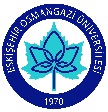 ESOGÜ SAĞLIK BİLİMLERİ ENSTİTÜSÜPEDODONTİ ANABİLİM DALIDERS BİLGİ FORMUDersler – AKTS KredileriESOGÜ SAĞLIK BİLİMLERİ ENSTİTÜSÜPEDODONTİ ANABİLİM DALIDERS BİLGİ FORMUDERSİN DÜZEYİPROGRAM ÇIKTISIVerilen Dersin Öğrenciye Kazandıracağı Becerilen: Hiç Katkısı Yok (1), Kısmen Katkısı Var (2), Tam Katkısı Var(3) ESOGÜ SAĞLIK BİLİMLERİ ENSTİTÜSÜPEDODONTİ ANABİLİM DALIDERS BİLGİ FORMUDERSİN DÜZEYİPROGRAM ÇIKTISIVerilen Dersin Öğrenciye Kazandıracağı Becerilen: Hiç Katkısı Yok (1), Kısmen Katkısı Var (2), Tam Katkısı Var(3) ESOGÜ SAĞLIK BİLİMLERİ ENSTİTÜSÜPEDODONTİ ANABİLİM DALIDERS BİLGİ FORMUDERSİN DÜZEYİPROGRAM ÇIKTISIVerilen Dersin Öğrenciye Kazandıracağı Becerilen: Hiç Katkısı Yok (1), Kısmen Katkısı Var (2), Tam Katkısı Var(3) ESOGÜ SAĞLIK BİLİMLERİ ENSTİTÜSÜPEDODONTİ ANABİLİM DALIDERS BİLGİ FORMUDERSİN DÜZEYİPROGRAM ÇIKTISIVerilen Dersin Öğrenciye Kazandıracağı Becerilen: Hiç Katkısı Yok (1), Kısmen Katkısı Var (2), Tam Katkısı Var(3) ESOGÜ SAĞLIK BİLİMLERİ ENSTİTÜSÜPEDODONTİ ANABİLİM DALIDERS BİLGİ FORMUDERSİN DÜZEYİPROGRAM ÇIKTISIVerilen Dersin Öğrenciye Kazandıracağı Becerilen: Hiç Katkısı Yok (1), Kısmen Katkısı Var (2), Tam Katkısı Var(3) ESOGÜ SAĞLIK BİLİMLERİ ENSTİTÜSÜPEDODONTİ ANABİLİM DALIDERS BİLGİ FORMUDERSİN DÜZEYİPROGRAM ÇIKTISIVerilen Dersin Öğrenciye Kazandıracağı Becerilen: Hiç Katkısı Yok (1), Kısmen Katkısı Var (2), Tam Katkısı Var(3) ESOGÜ SAĞLIK BİLİMLERİ ENSTİTÜSÜPEDODONTİ ANABİLİM DALIDERS BİLGİ FORMUDERSİN DÜZEYİPROGRAM ÇIKTISIVerilen Dersin Öğrenciye Kazandıracağı Becerilen: Hiç Katkısı Yok (1), Kısmen Katkısı Var (2), Tam Katkısı Var(3) ESOGÜ SAĞLIK BİLİMLERİ ENSTİTÜSÜPEDODONTİ ANABİLİM DALIDERS BİLGİ FORMUDERSİN DÜZEYİPROGRAM ÇIKTISIVerilen Dersin Öğrenciye Kazandıracağı Becerilen: Hiç Katkısı Yok (1), Kısmen Katkısı Var (2), Tam Katkısı Var(3) ESOGÜ SAĞLIK BİLİMLERİ ENSTİTÜSÜPEDODONTİ ANABİLİM DALIDERS BİLGİ FORMUDERSİN DÜZEYİPROGRAM ÇIKTISIVerilen Dersin Öğrenciye Kazandıracağı Becerilen: Hiç Katkısı Yok (1), Kısmen Katkısı Var (2), Tam Katkısı Var(3) 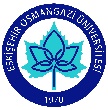 ESOGÜ SAĞLIK BİLİMLERİ ENSTİTÜSÜPEDODONTİ ANABİLİM DALIDERS BİLGİ FORMUDERSİN DÜZEYİPROGRAM ÇIKTISIVerilen Dersin Öğrenciye Kazandıracağı Becerilen: Hiç Katkısı Yok (1), Kısmen Katkısı Var (2), Tam Katkısı Var(3) ESOGÜ SAĞLIK BİLİMLERİ ENSTİTÜSÜPEDODONTİ ANABİLİM DALIDERS BİLGİ FORMUDERSİN DÜZEYİPROGRAM ÇIKTISIVerilen Dersin Öğrenciye Kazandıracağı Becerilen: Hiç Katkısı Yok (1), Kısmen Katkısı Var (2), Tam Katkısı Var(3) 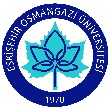 ESOGÜ SAĞLIK BİLİMLERİ ENSTİTÜSÜPEDODONTİ ANABİLİM DALIDERS BİLGİ FORMUDERSİN DÜZEYİPROGRAM ÇIKTISIVerilen Dersin Öğrenciye Kazandıracağı Becerilen: Hiç Katkısı Yok (1), Kısmen Katkısı Var (2), Tam Katkısı Var(3) ESOGÜ SAĞLIK BİLİMLERİ ENSTİTÜSÜPEDODONTİ ANABİLİM DALIDERS BİLGİ FORMUDERSİN DÜZEYİPROGRAM ÇIKTISIVerilen Dersin Öğrenciye Kazandıracağı Becerilen: Hiç Katkısı Yok (1), Kısmen Katkısı Var (2), Tam Katkısı Var(3) KoduKoduDers AdıDers AdıAKTSD+U+LZ/SDiliGüz DönemiGüz DönemiGüz DönemiGüz DönemiGüz DönemiGüz DönemiGüz DönemiGüz Dönemi523103301SÜT VE DAİMİ DİŞLERİN EMBRİYOLOJİSİ, DİŞ SÜRMESİ VE KÖK REZORBSİYONU SÜT VE DAİMİ DİŞLERİN EMBRİYOLOJİSİ, DİŞ SÜRMESİ VE KÖK REZORBSİYONU SÜT VE DAİMİ DİŞLERİN EMBRİYOLOJİSİ, DİŞ SÜRMESİ VE KÖK REZORBSİYONU 7,52+0+0ZorunluTürkçe523103302SÜT VE DAİMİ DİŞLERİN MİNE, DENTİN SEMENT VE PULPASININ MORFOLOJİK VE HİSTOLOJİK ÖZELLİKLERİSÜT VE DAİMİ DİŞLERİN MİNE, DENTİN SEMENT VE PULPASININ MORFOLOJİK VE HİSTOLOJİK ÖZELLİKLERİSÜT VE DAİMİ DİŞLERİN MİNE, DENTİN SEMENT VE PULPASININ MORFOLOJİK VE HİSTOLOJİK ÖZELLİKLERİ7,52+0+0ZorunluTürkçe523103303ÇOCUKLARDA PSİKOLOJİK GELİŞİM VE DAVRANIŞ YÖNLENDİRMESİÇOCUKLARDA PSİKOLOJİK GELİŞİM VE DAVRANIŞ YÖNLENDİRMESİÇOCUKLARDA PSİKOLOJİK GELİŞİM VE DAVRANIŞ YÖNLENDİRMESİ7,52+6+0SeçmeliTürkçe523103304DİŞ GELİŞİM BOZUKLUKLARIDİŞ GELİŞİM BOZUKLUKLARIDİŞ GELİŞİM BOZUKLUKLARI7,52+4+0SeçmeliTürkçe523103305ÇÜRÜK PROFLAKSİSİNDE FLOR/FİSSÜR ÖRTÜCÜLERÇÜRÜK PROFLAKSİSİNDE FLOR/FİSSÜR ÖRTÜCÜLERÇÜRÜK PROFLAKSİSİNDE FLOR/FİSSÜR ÖRTÜCÜLER7,53+2+0SeçmeliTürkçe523103306ÇOCUKLARDA ORAL PATOLOJİLERÇOCUKLARDA ORAL PATOLOJİLERÇOCUKLARDA ORAL PATOLOJİLER7,52+0+0SeçmeliTürkçe523101700UZMANLIK ALAN DERSİ*UZMANLIK ALAN DERSİ*UZMANLIK ALAN DERSİ*53+0+0ZorunluTürkçe50Bahar DönemiBahar DönemiBahar DönemiBahar DönemiBahar DönemiBahar DönemiBahar DönemiBahar Dönemi523104301ÇOCUK HASTADA ANAMNEZ, KLİNİK VE RADYOGRAFİK MUAYENEÇOCUK HASTADA ANAMNEZ, KLİNİK VE RADYOGRAFİK MUAYENE7,57,51+6+0ZorunluTürkçe523104302PEDODONTİDE KULLANILAN RESTORATİF MATERYALLERPEDODONTİDE KULLANILAN RESTORATİF MATERYALLER7,57,52+6+0SeçmeliTürkçe523104303PEDODONTİDE SEDASYON VE GENEL ANESTEZİPEDODONTİDE SEDASYON VE GENEL ANESTEZİ7,57,52+2+0SeçmeliTürkçe523104304SÜT VE GENÇ DAİMİ DİŞLERDE TRAVMATİK DENTAL YARALANMALAR VE TEDAVİLERİSÜT VE GENÇ DAİMİ DİŞLERDE TRAVMATİK DENTAL YARALANMALAR VE TEDAVİLERİ7,57,52+4+0SeçmeliTürkçe523104305YER TUTUCU VE ÇOCUK PROTEZİ UYGULAMALARIYER TUTUCU VE ÇOCUK PROTEZİ UYGULAMALARI7,57,51+6+0SeçmeliTürkçe523104306DİŞ RENKLENMELERİ VE TEDAVİLERİDİŞ RENKLENMELERİ VE TEDAVİLERİ7,57,52+1+0SeçmeliTürkçe523104307ÇOCUKLARDA İLAÇ TEDAVİSİÇOCUKLARDA İLAÇ TEDAVİSİ7,57,5   2+2+0SeçmeliTürkçe523101700UZMANLIK ALAN DERSİ*UZMANLIK ALAN DERSİ*553+0+0ZorunluTürkçe57,557,5DERSİN KODU523103301ANABİLİM DALIPEDODONTİPEDODONTİPEDODONTİDERSİN ADIDERSİN ADISüt ve Daimi Dişlerin Embriyolojisi, Diş Sürmesi ve Kök RezorbsiyonuSüt ve Daimi Dişlerin Embriyolojisi, Diş Sürmesi ve Kök RezorbsiyonuSüt ve Daimi Dişlerin Embriyolojisi, Diş Sürmesi ve Kök RezorbsiyonuSüt ve Daimi Dişlerin Embriyolojisi, Diş Sürmesi ve Kök RezorbsiyonuDERSİ VEREN ÖĞRETİM ELEMANIDERSİ VEREN ÖĞRETİM ELEMANIDERSİN DİLİDERSİN KATEGORİSİDERSİN KATEGORİSİDERSİN KATEGORİSİDr. Öğretim Üyesi Seçil ÇALIŞKANDr. Öğretim Üyesi Seçil ÇALIŞKANTürkçeTeknikMedikalDiğer(……)Dr. Öğretim Üyesi Seçil ÇALIŞKANDr. Öğretim Üyesi Seçil ÇALIŞKANTürkçeXBİLİMSEL HAZIRLIKYÜKSEK LİSANSDOKTORAUZMANLIK ALAN DERSİXYARIYILHAFTALIK DERS SAATİHAFTALIK DERS SAATİHAFTALIK DERS SAATİDERSİNDERSİNDERSİNDERSİNDERSİNDERSİNYARIYILTEORİKUYGULAMALABORATUVARKREDİSİKREDİSİKREDİSİAKTSAKTSTÜRÜGüz2002227,57,5ZORUNLUDEĞERLENDİRME ÖLÇÜTLERİDEĞERLENDİRME ÖLÇÜTLERİDEĞERLENDİRME ÖLÇÜTLERİDEĞERLENDİRME ÖLÇÜTLERİDEĞERLENDİRME ÖLÇÜTLERİDEĞERLENDİRME ÖLÇÜTLERİDEĞERLENDİRME ÖLÇÜTLERİDEĞERLENDİRME ÖLÇÜTLERİDEĞERLENDİRME ÖLÇÜTLERİDEĞERLENDİRME ÖLÇÜTLERİYARIYIL İÇİ SINAVIYARIYIL İÇİ SINAVIYARIYIL İÇİ SINAVIFaaliyet TürüFaaliyet TürüFaaliyet TürüSayıSayıYüzdesi (%)Yüzdesi (%)YARIYIL İÇİ SINAVIYARIYIL İÇİ SINAVIYARIYIL İÇİ SINAVII. Ara SınavI. Ara SınavI. Ara Sınav113030YARIYIL İÇİ SINAVIYARIYIL İÇİ SINAVIYARIYIL İÇİ SINAVIII. Ara SınavII. Ara SınavII. Ara SınavYARIYIL İÇİ SINAVIYARIYIL İÇİ SINAVIYARIYIL İÇİ SINAVIKısa SınavKısa SınavKısa SınavYARIYIL İÇİ SINAVIYARIYIL İÇİ SINAVIYARIYIL İÇİ SINAVIÖdevÖdevÖdevYARIYIL İÇİ SINAVIYARIYIL İÇİ SINAVIYARIYIL İÇİ SINAVIProjeProjeProjeYARIYIL İÇİ SINAVIYARIYIL İÇİ SINAVIYARIYIL İÇİ SINAVISözlü SınavSözlü SınavSözlü SınavYARIYIL İÇİ SINAVIYARIYIL İÇİ SINAVIYARIYIL İÇİ SINAVIDiğer (………) (literatür taraması ve sunumu)Diğer (………) (literatür taraması ve sunumu)Diğer (………) (literatür taraması ve sunumu)112020YARIYIL SONU SINAVIYARIYIL SONU SINAVIYARIYIL SONU SINAVIKısa SınavKısa SınavKısa Sınav115050YARIYIL SONU SINAVIYARIYIL SONU SINAVIYARIYIL SONU SINAVIÖdevÖdevÖdevYARIYIL SONU SINAVIYARIYIL SONU SINAVIYARIYIL SONU SINAVIProjeProjeProjeYARIYIL SONU SINAVIYARIYIL SONU SINAVIYARIYIL SONU SINAVISözlü SınavSözlü SınavSözlü SınavYARIYIL SONU SINAVIYARIYIL SONU SINAVIYARIYIL SONU SINAVIDiğer (Yazılı)Diğer (Yazılı)Diğer (Yazılı)MAZERET SINAVIMAZERET SINAVIMAZERET SINAVISözlüSözlüYazılıSözlü ve YazılıSözlü ve YazılıÇoktan SeçmeliÇoktan SeçmeliMAZERET SINAVIMAZERET SINAVIMAZERET SINAVIXVARSA ÖNERİLEN ÖN KOŞUL(LAR)VARSA ÖNERİLEN ÖN KOŞUL(LAR)VARSA ÖNERİLEN ÖN KOŞUL(LAR)-------DERSİN KISA İÇERİĞİDERSİN KISA İÇERİĞİDERSİN KISA İÇERİĞİDişlerin ve çenelerin embriyolojik gelişimi, mine, dentin ve sement oluşumu, ameloblastların fonksiyonları, dentinogenezis ve dentin mineralizasyonu, pulpa ve periodontal ligamentlerin gelişimi, diş sürme teorileri, süt ve daimi dişlerin sürmesi, diş sürme anomalileri, sürme zamanları, erken ve geç sürme nedenleri, kök rezorpsiyonu mekanizması, rezorpsiyon anomalileri Dişlerin ve çenelerin embriyolojik gelişimi, mine, dentin ve sement oluşumu, ameloblastların fonksiyonları, dentinogenezis ve dentin mineralizasyonu, pulpa ve periodontal ligamentlerin gelişimi, diş sürme teorileri, süt ve daimi dişlerin sürmesi, diş sürme anomalileri, sürme zamanları, erken ve geç sürme nedenleri, kök rezorpsiyonu mekanizması, rezorpsiyon anomalileri Dişlerin ve çenelerin embriyolojik gelişimi, mine, dentin ve sement oluşumu, ameloblastların fonksiyonları, dentinogenezis ve dentin mineralizasyonu, pulpa ve periodontal ligamentlerin gelişimi, diş sürme teorileri, süt ve daimi dişlerin sürmesi, diş sürme anomalileri, sürme zamanları, erken ve geç sürme nedenleri, kök rezorpsiyonu mekanizması, rezorpsiyon anomalileri Dişlerin ve çenelerin embriyolojik gelişimi, mine, dentin ve sement oluşumu, ameloblastların fonksiyonları, dentinogenezis ve dentin mineralizasyonu, pulpa ve periodontal ligamentlerin gelişimi, diş sürme teorileri, süt ve daimi dişlerin sürmesi, diş sürme anomalileri, sürme zamanları, erken ve geç sürme nedenleri, kök rezorpsiyonu mekanizması, rezorpsiyon anomalileri Dişlerin ve çenelerin embriyolojik gelişimi, mine, dentin ve sement oluşumu, ameloblastların fonksiyonları, dentinogenezis ve dentin mineralizasyonu, pulpa ve periodontal ligamentlerin gelişimi, diş sürme teorileri, süt ve daimi dişlerin sürmesi, diş sürme anomalileri, sürme zamanları, erken ve geç sürme nedenleri, kök rezorpsiyonu mekanizması, rezorpsiyon anomalileri Dişlerin ve çenelerin embriyolojik gelişimi, mine, dentin ve sement oluşumu, ameloblastların fonksiyonları, dentinogenezis ve dentin mineralizasyonu, pulpa ve periodontal ligamentlerin gelişimi, diş sürme teorileri, süt ve daimi dişlerin sürmesi, diş sürme anomalileri, sürme zamanları, erken ve geç sürme nedenleri, kök rezorpsiyonu mekanizması, rezorpsiyon anomalileri Dişlerin ve çenelerin embriyolojik gelişimi, mine, dentin ve sement oluşumu, ameloblastların fonksiyonları, dentinogenezis ve dentin mineralizasyonu, pulpa ve periodontal ligamentlerin gelişimi, diş sürme teorileri, süt ve daimi dişlerin sürmesi, diş sürme anomalileri, sürme zamanları, erken ve geç sürme nedenleri, kök rezorpsiyonu mekanizması, rezorpsiyon anomalileri DERSİN AMAÇLARIDERSİN AMAÇLARIDERSİN AMAÇLARIBu dersin amacı; diş ve çenelerin embriyolojik gelişimi, diş sürmesi ve kök rezorbsiyonu ile ilgili hücreler, mekanizmalar ve anomaliler hakkında bilgi vermektir.Bu dersin amacı; diş ve çenelerin embriyolojik gelişimi, diş sürmesi ve kök rezorbsiyonu ile ilgili hücreler, mekanizmalar ve anomaliler hakkında bilgi vermektir.Bu dersin amacı; diş ve çenelerin embriyolojik gelişimi, diş sürmesi ve kök rezorbsiyonu ile ilgili hücreler, mekanizmalar ve anomaliler hakkında bilgi vermektir.Bu dersin amacı; diş ve çenelerin embriyolojik gelişimi, diş sürmesi ve kök rezorbsiyonu ile ilgili hücreler, mekanizmalar ve anomaliler hakkında bilgi vermektir.Bu dersin amacı; diş ve çenelerin embriyolojik gelişimi, diş sürmesi ve kök rezorbsiyonu ile ilgili hücreler, mekanizmalar ve anomaliler hakkında bilgi vermektir.Bu dersin amacı; diş ve çenelerin embriyolojik gelişimi, diş sürmesi ve kök rezorbsiyonu ile ilgili hücreler, mekanizmalar ve anomaliler hakkında bilgi vermektir.Bu dersin amacı; diş ve çenelerin embriyolojik gelişimi, diş sürmesi ve kök rezorbsiyonu ile ilgili hücreler, mekanizmalar ve anomaliler hakkında bilgi vermektir.DERSİN HEDEFİDERSİN HEDEFİDERSİN HEDEFİDişlerin ve çenelerin embriyolojik gelişiminin, embriyolojik diş dokularının fonksiyonlarının, diş sürmesi ve kök rezorbsiyon mekanizmalarının kavranması ve açıklanabilmesiDişlerin ve çenelerin embriyolojik gelişiminin, embriyolojik diş dokularının fonksiyonlarının, diş sürmesi ve kök rezorbsiyon mekanizmalarının kavranması ve açıklanabilmesiDişlerin ve çenelerin embriyolojik gelişiminin, embriyolojik diş dokularının fonksiyonlarının, diş sürmesi ve kök rezorbsiyon mekanizmalarının kavranması ve açıklanabilmesiDişlerin ve çenelerin embriyolojik gelişiminin, embriyolojik diş dokularının fonksiyonlarının, diş sürmesi ve kök rezorbsiyon mekanizmalarının kavranması ve açıklanabilmesiDişlerin ve çenelerin embriyolojik gelişiminin, embriyolojik diş dokularının fonksiyonlarının, diş sürmesi ve kök rezorbsiyon mekanizmalarının kavranması ve açıklanabilmesiDişlerin ve çenelerin embriyolojik gelişiminin, embriyolojik diş dokularının fonksiyonlarının, diş sürmesi ve kök rezorbsiyon mekanizmalarının kavranması ve açıklanabilmesiDişlerin ve çenelerin embriyolojik gelişiminin, embriyolojik diş dokularının fonksiyonlarının, diş sürmesi ve kök rezorbsiyon mekanizmalarının kavranması ve açıklanabilmesiTEMEL DERS KİTABITEMEL DERS KİTABITEMEL DERS KİTABIAvery JK, Steele PF. Oral Development and Histology. Thieme Medical Publisher, New York; 2002.Chiego, DJ. Essentials of Oral Histology and Embryology: A Clinical Approach. Elsevier; 2013.Avery JK, Steele PF. Oral Development and Histology. Thieme Medical Publisher, New York; 2002.Chiego, DJ. Essentials of Oral Histology and Embryology: A Clinical Approach. Elsevier; 2013.Avery JK, Steele PF. Oral Development and Histology. Thieme Medical Publisher, New York; 2002.Chiego, DJ. Essentials of Oral Histology and Embryology: A Clinical Approach. Elsevier; 2013.Avery JK, Steele PF. Oral Development and Histology. Thieme Medical Publisher, New York; 2002.Chiego, DJ. Essentials of Oral Histology and Embryology: A Clinical Approach. Elsevier; 2013.Avery JK, Steele PF. Oral Development and Histology. Thieme Medical Publisher, New York; 2002.Chiego, DJ. Essentials of Oral Histology and Embryology: A Clinical Approach. Elsevier; 2013.Avery JK, Steele PF. Oral Development and Histology. Thieme Medical Publisher, New York; 2002.Chiego, DJ. Essentials of Oral Histology and Embryology: A Clinical Approach. Elsevier; 2013.Avery JK, Steele PF. Oral Development and Histology. Thieme Medical Publisher, New York; 2002.Chiego, DJ. Essentials of Oral Histology and Embryology: A Clinical Approach. Elsevier; 2013.YARDIMCI KAYNAKLARYARDIMCI KAYNAKLARYARDIMCI KAYNAKLARRao A. Principles and Practice of Pedodontics. Jaypee Brothers Medical Publishers; 2008.Tortop T, Tulunoğlu Ö. Çocuk Diş Hekimliği Bebeklikten Ergenliğe. Atlas Kitapçılık; 2009.Dean JA, Avery DR, McDonald RE. McDonald's and Avery's dentistry for the child and adolescent. Mosby/Elsevier; 2011.Millett	 D. Clinical problem solving in orthodontics and paediatric dentistry. 	Elsevier Health Sciences; 2017.Rao A. Principles and Practice of Pedodontics. Jaypee Brothers Medical Publishers; 2008.Tortop T, Tulunoğlu Ö. Çocuk Diş Hekimliği Bebeklikten Ergenliğe. Atlas Kitapçılık; 2009.Dean JA, Avery DR, McDonald RE. McDonald's and Avery's dentistry for the child and adolescent. Mosby/Elsevier; 2011.Millett	 D. Clinical problem solving in orthodontics and paediatric dentistry. 	Elsevier Health Sciences; 2017.Rao A. Principles and Practice of Pedodontics. Jaypee Brothers Medical Publishers; 2008.Tortop T, Tulunoğlu Ö. Çocuk Diş Hekimliği Bebeklikten Ergenliğe. Atlas Kitapçılık; 2009.Dean JA, Avery DR, McDonald RE. McDonald's and Avery's dentistry for the child and adolescent. Mosby/Elsevier; 2011.Millett	 D. Clinical problem solving in orthodontics and paediatric dentistry. 	Elsevier Health Sciences; 2017.Rao A. Principles and Practice of Pedodontics. Jaypee Brothers Medical Publishers; 2008.Tortop T, Tulunoğlu Ö. Çocuk Diş Hekimliği Bebeklikten Ergenliğe. Atlas Kitapçılık; 2009.Dean JA, Avery DR, McDonald RE. McDonald's and Avery's dentistry for the child and adolescent. Mosby/Elsevier; 2011.Millett	 D. Clinical problem solving in orthodontics and paediatric dentistry. 	Elsevier Health Sciences; 2017.Rao A. Principles and Practice of Pedodontics. Jaypee Brothers Medical Publishers; 2008.Tortop T, Tulunoğlu Ö. Çocuk Diş Hekimliği Bebeklikten Ergenliğe. Atlas Kitapçılık; 2009.Dean JA, Avery DR, McDonald RE. McDonald's and Avery's dentistry for the child and adolescent. Mosby/Elsevier; 2011.Millett	 D. Clinical problem solving in orthodontics and paediatric dentistry. 	Elsevier Health Sciences; 2017.Rao A. Principles and Practice of Pedodontics. Jaypee Brothers Medical Publishers; 2008.Tortop T, Tulunoğlu Ö. Çocuk Diş Hekimliği Bebeklikten Ergenliğe. Atlas Kitapçılık; 2009.Dean JA, Avery DR, McDonald RE. McDonald's and Avery's dentistry for the child and adolescent. Mosby/Elsevier; 2011.Millett	 D. Clinical problem solving in orthodontics and paediatric dentistry. 	Elsevier Health Sciences; 2017.Rao A. Principles and Practice of Pedodontics. Jaypee Brothers Medical Publishers; 2008.Tortop T, Tulunoğlu Ö. Çocuk Diş Hekimliği Bebeklikten Ergenliğe. Atlas Kitapçılık; 2009.Dean JA, Avery DR, McDonald RE. McDonald's and Avery's dentistry for the child and adolescent. Mosby/Elsevier; 2011.Millett	 D. Clinical problem solving in orthodontics and paediatric dentistry. 	Elsevier Health Sciences; 2017.DERSİN HAFTALIK PLANIDERSİN HAFTALIK PLANIDERSİN HAFTALIK PLANIHAFTATARİHİŞLENECEK KONULAR1Diş ve çenelerin embriyolojik gelişimi 2Diş ve çenelerin embriyolojik gelişimi 3Diş sürme mekanizması4Süt ve daimi dişlerde sürme teorileri5Süt ve daimi dişlerin sürme zamanları ve sıralaması6Süt ve daimi dişlerde sürme anomalileri7Erken ve geç diş sürme nedenleri8ARA SINAV9Süt dişlerinde kök rezorbsiyonu mekanizması10Süt dişlerinde kök rezorbsiyonu anomalileri11Konu ile ilgili makale ve araştırmaların değerlendirilmesi12Konu ile ilgili makale ve araştırmaların değerlendirilmesi13Konu ile ilgili makale ve araştırmaların değerlendirilmesi14Konu ile ilgili makale ve araştırmaların değerlendirilmesi15Konu ile ilgili makale ve araştırmaların değerlendirilmesi16YARIYIL SONU SINAVI1231Sağlık Bilimlerine İlişkin Bilgi Toplama ve Edindiği Bilgileri Uygulama BecerisiX2Bilimsel Sorgulama ve Hipotez Oluşturma BecerisiX3Literatür Tarama ve Değerlendirme BecerisiX4Deney Tasarlama, Yapma, Verileri Analiz Edebilme ve Değerlendirebilme BecerisiX5Deneysel Araç ve Gereç Tanıma ve Uygun Şekilde kullanabilme BecerisiX6Disiplinler-arası Takım Çalışması Yapabilme BecerisiX7Tıbbi Problemleri Tanıma, Formülize Etme ve Çözme BecerisiX8Araştırmalarda ve Veri Analizlerinde Etkin Bilgisayar Kullanabilme BecerisiX9Yapılan deneysel çalışmaların Ulusal ve Uluslar Arası Bilime Sağlayacağı Katkıyı Anlama BecerisiX10Etkin Yazılı ve Sözlü İletişim/Sunum BecerisiX11Mesleki ve Etik Sorumluluğu Anlama ve Uygulama BecerisiX12Yaşam Boyu Öğrenimin Önemini Kavrama ve Uygulama BecerisiX13Tıp Eğitiminde Temel Kavramları Tanıma BecerisiX14Temel Kavramları Merkeze Alarak Etik Problemlere Yaklaşma BecerisiXDERSİ VEREN ÖĞRETİM ELEMANITARİHDr. Öğretim Üyesi Seçil ÇALIŞKAN31.08.2021DERSİN KODU523103302ANABİLİM DALIPEDODONTİPEDODONTİPEDODONTİDERSİN ADIDERSİN ADISüt ve Daimi Dişlerin Mine, Dentin, Sement ve Pulpasının Morfolojik ve Histolojik ÖzellikleriSüt ve Daimi Dişlerin Mine, Dentin, Sement ve Pulpasının Morfolojik ve Histolojik ÖzellikleriSüt ve Daimi Dişlerin Mine, Dentin, Sement ve Pulpasının Morfolojik ve Histolojik ÖzellikleriSüt ve Daimi Dişlerin Mine, Dentin, Sement ve Pulpasının Morfolojik ve Histolojik ÖzellikleriDERSİ VEREN ÖĞRETİM ELEMANIDERSİ VEREN ÖĞRETİM ELEMANIDERSİN DİLİDERSİN KATEGORİSİDERSİN KATEGORİSİDERSİN KATEGORİSİProf. Dr. Batu Can YAMANProf. Dr. Batu Can YAMANTürkçeTeknikMedikalDiğer(……)Prof. Dr. Batu Can YAMANProf. Dr. Batu Can YAMANTürkçeXBİLİMSEL HAZIRLIKYÜKSEK LİSANSDOKTORAUZMANLIK ALAN DERSİXYARIYILHAFTALIK DERS SAATİHAFTALIK DERS SAATİHAFTALIK DERS SAATİDERSİNDERSİNDERSİNDERSİNDERSİNDERSİNYARIYILTEORİKUYGULAMALABORATUVARKREDİSİKREDİSİKREDİSİAKTSAKTSTÜRÜGüz2002227,57,5ZORUNLUDEĞERLENDİRME ÖLÇÜTLERİDEĞERLENDİRME ÖLÇÜTLERİDEĞERLENDİRME ÖLÇÜTLERİDEĞERLENDİRME ÖLÇÜTLERİDEĞERLENDİRME ÖLÇÜTLERİDEĞERLENDİRME ÖLÇÜTLERİDEĞERLENDİRME ÖLÇÜTLERİDEĞERLENDİRME ÖLÇÜTLERİDEĞERLENDİRME ÖLÇÜTLERİDEĞERLENDİRME ÖLÇÜTLERİYARIYIL İÇİ SINAVIYARIYIL İÇİ SINAVIYARIYIL İÇİ SINAVIFaaliyet TürüFaaliyet TürüFaaliyet TürüSayıSayıYüzdesi (%)Yüzdesi (%)YARIYIL İÇİ SINAVIYARIYIL İÇİ SINAVIYARIYIL İÇİ SINAVII. Ara SınavI. Ara SınavI. Ara Sınav113030YARIYIL İÇİ SINAVIYARIYIL İÇİ SINAVIYARIYIL İÇİ SINAVIII. Ara SınavII. Ara SınavII. Ara SınavYARIYIL İÇİ SINAVIYARIYIL İÇİ SINAVIYARIYIL İÇİ SINAVIKısa SınavKısa SınavKısa SınavYARIYIL İÇİ SINAVIYARIYIL İÇİ SINAVIYARIYIL İÇİ SINAVIÖdevÖdevÖdevYARIYIL İÇİ SINAVIYARIYIL İÇİ SINAVIYARIYIL İÇİ SINAVIProjeProjeProjeYARIYIL İÇİ SINAVIYARIYIL İÇİ SINAVIYARIYIL İÇİ SINAVISözlü SınavSözlü SınavSözlü SınavYARIYIL İÇİ SINAVIYARIYIL İÇİ SINAVIYARIYIL İÇİ SINAVIDiğer (………) (literatür taraması ve sunumu)Diğer (………) (literatür taraması ve sunumu)Diğer (………) (literatür taraması ve sunumu)112020YARIYIL SONU SINAVIYARIYIL SONU SINAVIYARIYIL SONU SINAVIKısa SınavKısa SınavKısa Sınav115050YARIYIL SONU SINAVIYARIYIL SONU SINAVIYARIYIL SONU SINAVIÖdevÖdevÖdevYARIYIL SONU SINAVIYARIYIL SONU SINAVIYARIYIL SONU SINAVIProjeProjeProjeYARIYIL SONU SINAVIYARIYIL SONU SINAVIYARIYIL SONU SINAVISözlü SınavSözlü SınavSözlü SınavYARIYIL SONU SINAVIYARIYIL SONU SINAVIYARIYIL SONU SINAVIDiğer (Yazılı)Diğer (Yazılı)Diğer (Yazılı)MAZERET SINAVIMAZERET SINAVIMAZERET SINAVISözlüSözlüYazılıSözlü ve YazılıSözlü ve YazılıÇoktan SeçmeliÇoktan SeçmeliMAZERET SINAVIMAZERET SINAVIMAZERET SINAVIXVARSA ÖNERİLEN ÖN KOŞUL(LAR)VARSA ÖNERİLEN ÖN KOŞUL(LAR)VARSA ÖNERİLEN ÖN KOŞUL(LAR)-------DERSİN KISA İÇERİĞİDERSİN KISA İÇERİĞİDERSİN KISA İÇERİĞİSüt ve daimi dişleri oluşturan sert ve yumuşak dokuların normal morfolojik ve histolojik yapısı, süt ve daimi dişler arasındaki farklılıklarSüt ve daimi dişleri oluşturan sert ve yumuşak dokuların normal morfolojik ve histolojik yapısı, süt ve daimi dişler arasındaki farklılıklarSüt ve daimi dişleri oluşturan sert ve yumuşak dokuların normal morfolojik ve histolojik yapısı, süt ve daimi dişler arasındaki farklılıklarSüt ve daimi dişleri oluşturan sert ve yumuşak dokuların normal morfolojik ve histolojik yapısı, süt ve daimi dişler arasındaki farklılıklarSüt ve daimi dişleri oluşturan sert ve yumuşak dokuların normal morfolojik ve histolojik yapısı, süt ve daimi dişler arasındaki farklılıklarSüt ve daimi dişleri oluşturan sert ve yumuşak dokuların normal morfolojik ve histolojik yapısı, süt ve daimi dişler arasındaki farklılıklarSüt ve daimi dişleri oluşturan sert ve yumuşak dokuların normal morfolojik ve histolojik yapısı, süt ve daimi dişler arasındaki farklılıklarDERSİN AMAÇLARIDERSİN AMAÇLARIDERSİN AMAÇLARIBu dersin amacı; süt ve daimi dişleri oluşturan sert ve yumuşak dokuların morfolojik ve histolojik özellikleri, bu özellikler açısından süt ve daimi diş dokuları arasındaki farklılıklar hakkında bilgi vermektir.Bu dersin amacı; süt ve daimi dişleri oluşturan sert ve yumuşak dokuların morfolojik ve histolojik özellikleri, bu özellikler açısından süt ve daimi diş dokuları arasındaki farklılıklar hakkında bilgi vermektir.Bu dersin amacı; süt ve daimi dişleri oluşturan sert ve yumuşak dokuların morfolojik ve histolojik özellikleri, bu özellikler açısından süt ve daimi diş dokuları arasındaki farklılıklar hakkında bilgi vermektir.Bu dersin amacı; süt ve daimi dişleri oluşturan sert ve yumuşak dokuların morfolojik ve histolojik özellikleri, bu özellikler açısından süt ve daimi diş dokuları arasındaki farklılıklar hakkında bilgi vermektir.Bu dersin amacı; süt ve daimi dişleri oluşturan sert ve yumuşak dokuların morfolojik ve histolojik özellikleri, bu özellikler açısından süt ve daimi diş dokuları arasındaki farklılıklar hakkında bilgi vermektir.Bu dersin amacı; süt ve daimi dişleri oluşturan sert ve yumuşak dokuların morfolojik ve histolojik özellikleri, bu özellikler açısından süt ve daimi diş dokuları arasındaki farklılıklar hakkında bilgi vermektir.Bu dersin amacı; süt ve daimi dişleri oluşturan sert ve yumuşak dokuların morfolojik ve histolojik özellikleri, bu özellikler açısından süt ve daimi diş dokuları arasındaki farklılıklar hakkında bilgi vermektir.DERSİN HEDEFİDERSİN HEDEFİDERSİN HEDEFİ	Süt ve daimi dişleri oluşturan sert ve yumuşak dokuların morfolojik ve histolojik özellikleri, süt ve daimi dişler arasındaki farklılıkların kavranması ve açıklanabilmesi	Süt ve daimi dişleri oluşturan sert ve yumuşak dokuların morfolojik ve histolojik özellikleri, süt ve daimi dişler arasındaki farklılıkların kavranması ve açıklanabilmesi	Süt ve daimi dişleri oluşturan sert ve yumuşak dokuların morfolojik ve histolojik özellikleri, süt ve daimi dişler arasındaki farklılıkların kavranması ve açıklanabilmesi	Süt ve daimi dişleri oluşturan sert ve yumuşak dokuların morfolojik ve histolojik özellikleri, süt ve daimi dişler arasındaki farklılıkların kavranması ve açıklanabilmesi	Süt ve daimi dişleri oluşturan sert ve yumuşak dokuların morfolojik ve histolojik özellikleri, süt ve daimi dişler arasındaki farklılıkların kavranması ve açıklanabilmesi	Süt ve daimi dişleri oluşturan sert ve yumuşak dokuların morfolojik ve histolojik özellikleri, süt ve daimi dişler arasındaki farklılıkların kavranması ve açıklanabilmesi	Süt ve daimi dişleri oluşturan sert ve yumuşak dokuların morfolojik ve histolojik özellikleri, süt ve daimi dişler arasındaki farklılıkların kavranması ve açıklanabilmesiTEMEL DERS KİTABITEMEL DERS KİTABITEMEL DERS KİTABIAvery JK, Steele PF. Oral Development and Histology. Thieme Medical Publisher, New York; 2002.Tortop T, Tulunoğlu Ö. Çocuk Diş Hekimliği Bebeklikten Ergenliğe. Atlas Kitapçılık; 2009.Chiego, DJ. Essentials of Oral Histology and Embryology: A Clinical Approach. Elsevier; 2013.Avery JK, Steele PF. Oral Development and Histology. Thieme Medical Publisher, New York; 2002.Tortop T, Tulunoğlu Ö. Çocuk Diş Hekimliği Bebeklikten Ergenliğe. Atlas Kitapçılık; 2009.Chiego, DJ. Essentials of Oral Histology and Embryology: A Clinical Approach. Elsevier; 2013.Avery JK, Steele PF. Oral Development and Histology. Thieme Medical Publisher, New York; 2002.Tortop T, Tulunoğlu Ö. Çocuk Diş Hekimliği Bebeklikten Ergenliğe. Atlas Kitapçılık; 2009.Chiego, DJ. Essentials of Oral Histology and Embryology: A Clinical Approach. Elsevier; 2013.Avery JK, Steele PF. Oral Development and Histology. Thieme Medical Publisher, New York; 2002.Tortop T, Tulunoğlu Ö. Çocuk Diş Hekimliği Bebeklikten Ergenliğe. Atlas Kitapçılık; 2009.Chiego, DJ. Essentials of Oral Histology and Embryology: A Clinical Approach. Elsevier; 2013.Avery JK, Steele PF. Oral Development and Histology. Thieme Medical Publisher, New York; 2002.Tortop T, Tulunoğlu Ö. Çocuk Diş Hekimliği Bebeklikten Ergenliğe. Atlas Kitapçılık; 2009.Chiego, DJ. Essentials of Oral Histology and Embryology: A Clinical Approach. Elsevier; 2013.Avery JK, Steele PF. Oral Development and Histology. Thieme Medical Publisher, New York; 2002.Tortop T, Tulunoğlu Ö. Çocuk Diş Hekimliği Bebeklikten Ergenliğe. Atlas Kitapçılık; 2009.Chiego, DJ. Essentials of Oral Histology and Embryology: A Clinical Approach. Elsevier; 2013.Avery JK, Steele PF. Oral Development and Histology. Thieme Medical Publisher, New York; 2002.Tortop T, Tulunoğlu Ö. Çocuk Diş Hekimliği Bebeklikten Ergenliğe. Atlas Kitapçılık; 2009.Chiego, DJ. Essentials of Oral Histology and Embryology: A Clinical Approach. Elsevier; 2013.YARDIMCI KAYNAKLARYARDIMCI KAYNAKLARYARDIMCI KAYNAKLARRoberson TM, Heymann H, Swift EJ, Sturdevant CM. Art and Science of Operative Dentistry. 		Edinburgh : Elsevier Mosby; 2006.Rao A. Principles and Practice of Pedodontics. Jaypee Brothers Medical Publishers; 2008.Dean JA, Avery DR, McDonald RE. McDonald's and Avery's Dentistry for the Child and Adolescent. Mosby/Elsevier; 2011.Ritter AV, Boushell LW, Walter R. Sturdevant's Art and Science of Operative Dentistry. Mosby, 2019.Roberson TM, Heymann H, Swift EJ, Sturdevant CM. Art and Science of Operative Dentistry. 		Edinburgh : Elsevier Mosby; 2006.Rao A. Principles and Practice of Pedodontics. Jaypee Brothers Medical Publishers; 2008.Dean JA, Avery DR, McDonald RE. McDonald's and Avery's Dentistry for the Child and Adolescent. Mosby/Elsevier; 2011.Ritter AV, Boushell LW, Walter R. Sturdevant's Art and Science of Operative Dentistry. Mosby, 2019.Roberson TM, Heymann H, Swift EJ, Sturdevant CM. Art and Science of Operative Dentistry. 		Edinburgh : Elsevier Mosby; 2006.Rao A. Principles and Practice of Pedodontics. Jaypee Brothers Medical Publishers; 2008.Dean JA, Avery DR, McDonald RE. McDonald's and Avery's Dentistry for the Child and Adolescent. Mosby/Elsevier; 2011.Ritter AV, Boushell LW, Walter R. Sturdevant's Art and Science of Operative Dentistry. Mosby, 2019.Roberson TM, Heymann H, Swift EJ, Sturdevant CM. Art and Science of Operative Dentistry. 		Edinburgh : Elsevier Mosby; 2006.Rao A. Principles and Practice of Pedodontics. Jaypee Brothers Medical Publishers; 2008.Dean JA, Avery DR, McDonald RE. McDonald's and Avery's Dentistry for the Child and Adolescent. Mosby/Elsevier; 2011.Ritter AV, Boushell LW, Walter R. Sturdevant's Art and Science of Operative Dentistry. Mosby, 2019.Roberson TM, Heymann H, Swift EJ, Sturdevant CM. Art and Science of Operative Dentistry. 		Edinburgh : Elsevier Mosby; 2006.Rao A. Principles and Practice of Pedodontics. Jaypee Brothers Medical Publishers; 2008.Dean JA, Avery DR, McDonald RE. McDonald's and Avery's Dentistry for the Child and Adolescent. Mosby/Elsevier; 2011.Ritter AV, Boushell LW, Walter R. Sturdevant's Art and Science of Operative Dentistry. Mosby, 2019.Roberson TM, Heymann H, Swift EJ, Sturdevant CM. Art and Science of Operative Dentistry. 		Edinburgh : Elsevier Mosby; 2006.Rao A. Principles and Practice of Pedodontics. Jaypee Brothers Medical Publishers; 2008.Dean JA, Avery DR, McDonald RE. McDonald's and Avery's Dentistry for the Child and Adolescent. Mosby/Elsevier; 2011.Ritter AV, Boushell LW, Walter R. Sturdevant's Art and Science of Operative Dentistry. Mosby, 2019.Roberson TM, Heymann H, Swift EJ, Sturdevant CM. Art and Science of Operative Dentistry. 		Edinburgh : Elsevier Mosby; 2006.Rao A. Principles and Practice of Pedodontics. Jaypee Brothers Medical Publishers; 2008.Dean JA, Avery DR, McDonald RE. McDonald's and Avery's Dentistry for the Child and Adolescent. Mosby/Elsevier; 2011.Ritter AV, Boushell LW, Walter R. Sturdevant's Art and Science of Operative Dentistry. Mosby, 2019.DERSİN HAFTALIK PLANIDERSİN HAFTALIK PLANIDERSİN HAFTALIK PLANIHAFTATARİHİŞLENECEK KONULAR1Süt dişlerinin mine, dentin, sement ve pulpasının morfolojik ve histolojik özellikleri2Süt dişlerinin mine, dentin, sement ve pulpasının morfolojik ve histolojik özellikleri3Süt dişlerinin mine, dentin, sement ve pulpasının morfolojik ve histolojik özellikleri4Daimi dişlerin mine, dentin, sement ve pulpasının morfolojik ve histolojik özellikleri5Daimi dişlerin mine, dentin, sement ve pulpasının morfolojik ve histolojik özellikleri6Daimi dişlerin mine, dentin, sement ve pulpasının morfolojik ve histolojik özellikleri7Süt ve daimi dişler arasındaki farklar8ARA SINAV9Süt ve daimi dişler arasındaki farklar10Konu ile ilgili makale ve araştırmaların değerlendirilmesi11Konu ile ilgili makale ve araştırmaların değerlendirilmesi12Konu ile ilgili makale ve araştırmaların değerlendirilmesi13Konu ile ilgili makale ve araştırmaların değerlendirilmesi14Konu ile ilgili makale ve araştırmaların değerlendirilmesi15Konu ile ilgili makale ve araştırmaların değerlendirilmesi16YARIYIL SONU SINAVI1231Sağlık Bilimlerine İlişkin Bilgi Toplama ve Edindiği Bilgileri Uygulama BecerisiX2Bilimsel Sorgulama ve Hipotez Oluşturma BecerisiX3Literatür Tarama ve Değerlendirme BecerisiX4Deney Tasarlama, Yapma, Verileri Analiz Edebilme ve Değerlendirebilme BecerisiX5Deneysel Araç ve Gereç Tanıma ve Uygun Şekilde kullanabilme BecerisiX6Disiplinler-arası Takım Çalışması Yapabilme BecerisiX7Tıbbi Problemleri Tanıma, Formülize Etme ve Çözme BecerisiX8Araştırmalarda ve Veri Analizlerinde Etkin Bilgisayar Kullanabilme BecerisiX9Yapılan deneysel çalışmaların Ulusal ve Uluslar Arası Bilime Sağlayacağı Katkıyı Anlama BecerisiX10Etkin Yazılı ve Sözlü İletişim/Sunum BecerisiX11Mesleki ve Etik Sorumluluğu Anlama ve Uygulama BecerisiX12Yaşam Boyu Öğrenimin Önemini Kavrama ve Uygulama BecerisiX13Tıp Eğitiminde Temel Kavramları Tanıma BecerisiX14Temel Kavramları Merkeze Alarak Etik Problemlere Yaklaşma BecerisiXDERSİ VEREN ÖĞRETİM ELEMANITARİHProf. Dr. Batu Can YAMAN31.08.2021DERSİN KODU523103303ANABİLİM DALIPEDODONTİPEDODONTİPEDODONTİDERSİN ADIDERSİN ADIÇocuklarda Psikolojik Gelişim ve Davranış YönlendirmesiÇocuklarda Psikolojik Gelişim ve Davranış YönlendirmesiÇocuklarda Psikolojik Gelişim ve Davranış YönlendirmesiÇocuklarda Psikolojik Gelişim ve Davranış YönlendirmesiDERSİ VEREN ÖĞRETİM ELEMANIDERSİ VEREN ÖĞRETİM ELEMANIDERSİN DİLİDERSİN KATEGORİSİDERSİN KATEGORİSİDERSİN KATEGORİSİDr. Öğr. Üyesi SEÇİL ÇALIŞKANDr. Öğr. Üyesi SEÇİL ÇALIŞKANTürkçeTeknikMedikalDiğer(……)Dr. Öğr. Üyesi SEÇİL ÇALIŞKANDr. Öğr. Üyesi SEÇİL ÇALIŞKANTürkçeXBİLİMSEL HAZIRLIKYÜKSEK LİSANSDOKTORAUZMANLIK ALAN DERSİXYARIYILHAFTALIK DERS SAATİHAFTALIK DERS SAATİHAFTALIK DERS SAATİDERSİNDERSİNDERSİNDERSİNDERSİNDERSİNYARIYILTEORİKUYGULAMALABORATUVARKREDİSİKREDİSİKREDİSİAKTSAKTSTÜRÜGÜZ2605557,57,5SEÇMELİDEĞERLENDİRME ÖLÇÜTLERİDEĞERLENDİRME ÖLÇÜTLERİDEĞERLENDİRME ÖLÇÜTLERİDEĞERLENDİRME ÖLÇÜTLERİDEĞERLENDİRME ÖLÇÜTLERİDEĞERLENDİRME ÖLÇÜTLERİDEĞERLENDİRME ÖLÇÜTLERİDEĞERLENDİRME ÖLÇÜTLERİDEĞERLENDİRME ÖLÇÜTLERİDEĞERLENDİRME ÖLÇÜTLERİYARIYIL İÇİ SINAVIYARIYIL İÇİ SINAVIYARIYIL İÇİ SINAVIFaaliyet TürüFaaliyet TürüFaaliyet TürüSayıSayıYüzdesi (%)Yüzdesi (%)YARIYIL İÇİ SINAVIYARIYIL İÇİ SINAVIYARIYIL İÇİ SINAVII. Ara SınavI. Ara SınavI. Ara Sınav113030YARIYIL İÇİ SINAVIYARIYIL İÇİ SINAVIYARIYIL İÇİ SINAVIII. Ara SınavII. Ara SınavII. Ara SınavYARIYIL İÇİ SINAVIYARIYIL İÇİ SINAVIYARIYIL İÇİ SINAVIKısa SınavKısa SınavKısa SınavYARIYIL İÇİ SINAVIYARIYIL İÇİ SINAVIYARIYIL İÇİ SINAVIÖdevÖdevÖdevYARIYIL İÇİ SINAVIYARIYIL İÇİ SINAVIYARIYIL İÇİ SINAVIProjeProjeProjeYARIYIL İÇİ SINAVIYARIYIL İÇİ SINAVIYARIYIL İÇİ SINAVISözlü SınavSözlü SınavSözlü SınavYARIYIL İÇİ SINAVIYARIYIL İÇİ SINAVIYARIYIL İÇİ SINAVIDiğer (………) (literatür taraması ve sunumu)Diğer (………) (literatür taraması ve sunumu)Diğer (………) (literatür taraması ve sunumu)112020YARIYIL SONU SINAVIYARIYIL SONU SINAVIYARIYIL SONU SINAVIKısa SınavKısa SınavKısa Sınav115050YARIYIL SONU SINAVIYARIYIL SONU SINAVIYARIYIL SONU SINAVIÖdevÖdevÖdevYARIYIL SONU SINAVIYARIYIL SONU SINAVIYARIYIL SONU SINAVIProjeProjeProjeYARIYIL SONU SINAVIYARIYIL SONU SINAVIYARIYIL SONU SINAVISözlü SınavSözlü SınavSözlü SınavYARIYIL SONU SINAVIYARIYIL SONU SINAVIYARIYIL SONU SINAVIDiğer (Yazılı)Diğer (Yazılı)Diğer (Yazılı)MAZERET SINAVIMAZERET SINAVIMAZERET SINAVISözlüSözlüYazılıSözlü ve YazılıSözlü ve YazılıÇoktan SeçmeliÇoktan SeçmeliMAZERET SINAVIMAZERET SINAVIMAZERET SINAVIXVARSA ÖNERİLEN ÖN KOŞUL(LAR)VARSA ÖNERİLEN ÖN KOŞUL(LAR)VARSA ÖNERİLEN ÖN KOŞUL(LAR)-------DERSİN KISA İÇERİĞİDERSİN KISA İÇERİĞİDERSİN KISA İÇERİĞİÇocuklarda psikolojik gelişim ve davranış yönlendirme teknikleriÇocuklarda psikolojik gelişim ve davranış yönlendirme teknikleriÇocuklarda psikolojik gelişim ve davranış yönlendirme teknikleriÇocuklarda psikolojik gelişim ve davranış yönlendirme teknikleriÇocuklarda psikolojik gelişim ve davranış yönlendirme teknikleriÇocuklarda psikolojik gelişim ve davranış yönlendirme teknikleriÇocuklarda psikolojik gelişim ve davranış yönlendirme teknikleriDERSİN AMAÇLARIDERSİN AMAÇLARIDERSİN AMAÇLARIBu dersin amacı; yaşla birlikte çocukların psikolojik gelişimi ve unkoopere çocuklarda uygulanacak davranış yönlendirme teknikleri hakkında bilgi vermektir.Bu dersin amacı; yaşla birlikte çocukların psikolojik gelişimi ve unkoopere çocuklarda uygulanacak davranış yönlendirme teknikleri hakkında bilgi vermektir.Bu dersin amacı; yaşla birlikte çocukların psikolojik gelişimi ve unkoopere çocuklarda uygulanacak davranış yönlendirme teknikleri hakkında bilgi vermektir.Bu dersin amacı; yaşla birlikte çocukların psikolojik gelişimi ve unkoopere çocuklarda uygulanacak davranış yönlendirme teknikleri hakkında bilgi vermektir.Bu dersin amacı; yaşla birlikte çocukların psikolojik gelişimi ve unkoopere çocuklarda uygulanacak davranış yönlendirme teknikleri hakkında bilgi vermektir.Bu dersin amacı; yaşla birlikte çocukların psikolojik gelişimi ve unkoopere çocuklarda uygulanacak davranış yönlendirme teknikleri hakkında bilgi vermektir.Bu dersin amacı; yaşla birlikte çocukların psikolojik gelişimi ve unkoopere çocuklarda uygulanacak davranış yönlendirme teknikleri hakkında bilgi vermektir.DERSİN HEDEFİDERSİN HEDEFİDERSİN HEDEFİÇocuk davranışını etkileyen faktörler, çocuklarla ve ebeveynlerle kurulan iletişim şekilleri ve davranış yönlendirme teknikleri ile ilgili tüm bilgilerin kavranması, açıklanabilmesi ve beceri kazanılmasıÇocuk davranışını etkileyen faktörler, çocuklarla ve ebeveynlerle kurulan iletişim şekilleri ve davranış yönlendirme teknikleri ile ilgili tüm bilgilerin kavranması, açıklanabilmesi ve beceri kazanılmasıÇocuk davranışını etkileyen faktörler, çocuklarla ve ebeveynlerle kurulan iletişim şekilleri ve davranış yönlendirme teknikleri ile ilgili tüm bilgilerin kavranması, açıklanabilmesi ve beceri kazanılmasıÇocuk davranışını etkileyen faktörler, çocuklarla ve ebeveynlerle kurulan iletişim şekilleri ve davranış yönlendirme teknikleri ile ilgili tüm bilgilerin kavranması, açıklanabilmesi ve beceri kazanılmasıÇocuk davranışını etkileyen faktörler, çocuklarla ve ebeveynlerle kurulan iletişim şekilleri ve davranış yönlendirme teknikleri ile ilgili tüm bilgilerin kavranması, açıklanabilmesi ve beceri kazanılmasıÇocuk davranışını etkileyen faktörler, çocuklarla ve ebeveynlerle kurulan iletişim şekilleri ve davranış yönlendirme teknikleri ile ilgili tüm bilgilerin kavranması, açıklanabilmesi ve beceri kazanılmasıÇocuk davranışını etkileyen faktörler, çocuklarla ve ebeveynlerle kurulan iletişim şekilleri ve davranış yönlendirme teknikleri ile ilgili tüm bilgilerin kavranması, açıklanabilmesi ve beceri kazanılmasıTEMEL DERS KİTABITEMEL DERS KİTABITEMEL DERS KİTABIRao A. Principles and Practice of Pedodontics. Jaypee Brothers Medical Publishers; 2008.Dean JA, Avery DR, McDonald RE. McDonald's and Avery's Dentistry for the Child and Adolescent. Mosby/Elsevier; 2011.Rao A. Principles and Practice of Pedodontics. Jaypee Brothers Medical Publishers; 2008.Dean JA, Avery DR, McDonald RE. McDonald's and Avery's Dentistry for the Child and Adolescent. Mosby/Elsevier; 2011.Rao A. Principles and Practice of Pedodontics. Jaypee Brothers Medical Publishers; 2008.Dean JA, Avery DR, McDonald RE. McDonald's and Avery's Dentistry for the Child and Adolescent. Mosby/Elsevier; 2011.Rao A. Principles and Practice of Pedodontics. Jaypee Brothers Medical Publishers; 2008.Dean JA, Avery DR, McDonald RE. McDonald's and Avery's Dentistry for the Child and Adolescent. Mosby/Elsevier; 2011.Rao A. Principles and Practice of Pedodontics. Jaypee Brothers Medical Publishers; 2008.Dean JA, Avery DR, McDonald RE. McDonald's and Avery's Dentistry for the Child and Adolescent. Mosby/Elsevier; 2011.Rao A. Principles and Practice of Pedodontics. Jaypee Brothers Medical Publishers; 2008.Dean JA, Avery DR, McDonald RE. McDonald's and Avery's Dentistry for the Child and Adolescent. Mosby/Elsevier; 2011.Rao A. Principles and Practice of Pedodontics. Jaypee Brothers Medical Publishers; 2008.Dean JA, Avery DR, McDonald RE. McDonald's and Avery's Dentistry for the Child and Adolescent. Mosby/Elsevier; 2011.YARDIMCI KAYNAKLARYARDIMCI KAYNAKLARYARDIMCI KAYNAKLARKoch G, Poulsen S. Çocuk Dişhekimliğine Klinik yaklaşım. 2.baskı. Medya yayın grubu; 2009.Moursi AM. Clinical Cases in Pediatric Dentistry. John Wiley & Sons; 2012Cameron AC, Widmer RP. Handbook of Pediatric of Dentistry. Elsevier Health Sciences; 2014.Marwah N. Textbook of Pediatric Dentistry. JP Medical Ltd; 2014.Marwah N. Textbook of Pediatric Dentistry. JP Medical Ltd; 2014. Soxman JA. Handbook of Clinical Techniques in Pediatric Dentistry. John Wiley & Sons; 2016.Koch G, Poulsen S. Çocuk Dişhekimliğine Klinik yaklaşım. 2.baskı. Medya yayın grubu; 2009.Moursi AM. Clinical Cases in Pediatric Dentistry. John Wiley & Sons; 2012Cameron AC, Widmer RP. Handbook of Pediatric of Dentistry. Elsevier Health Sciences; 2014.Marwah N. Textbook of Pediatric Dentistry. JP Medical Ltd; 2014.Marwah N. Textbook of Pediatric Dentistry. JP Medical Ltd; 2014. Soxman JA. Handbook of Clinical Techniques in Pediatric Dentistry. John Wiley & Sons; 2016.Koch G, Poulsen S. Çocuk Dişhekimliğine Klinik yaklaşım. 2.baskı. Medya yayın grubu; 2009.Moursi AM. Clinical Cases in Pediatric Dentistry. John Wiley & Sons; 2012Cameron AC, Widmer RP. Handbook of Pediatric of Dentistry. Elsevier Health Sciences; 2014.Marwah N. Textbook of Pediatric Dentistry. JP Medical Ltd; 2014.Marwah N. Textbook of Pediatric Dentistry. JP Medical Ltd; 2014. Soxman JA. Handbook of Clinical Techniques in Pediatric Dentistry. John Wiley & Sons; 2016.Koch G, Poulsen S. Çocuk Dişhekimliğine Klinik yaklaşım. 2.baskı. Medya yayın grubu; 2009.Moursi AM. Clinical Cases in Pediatric Dentistry. John Wiley & Sons; 2012Cameron AC, Widmer RP. Handbook of Pediatric of Dentistry. Elsevier Health Sciences; 2014.Marwah N. Textbook of Pediatric Dentistry. JP Medical Ltd; 2014.Marwah N. Textbook of Pediatric Dentistry. JP Medical Ltd; 2014. Soxman JA. Handbook of Clinical Techniques in Pediatric Dentistry. John Wiley & Sons; 2016.Koch G, Poulsen S. Çocuk Dişhekimliğine Klinik yaklaşım. 2.baskı. Medya yayın grubu; 2009.Moursi AM. Clinical Cases in Pediatric Dentistry. John Wiley & Sons; 2012Cameron AC, Widmer RP. Handbook of Pediatric of Dentistry. Elsevier Health Sciences; 2014.Marwah N. Textbook of Pediatric Dentistry. JP Medical Ltd; 2014.Marwah N. Textbook of Pediatric Dentistry. JP Medical Ltd; 2014. Soxman JA. Handbook of Clinical Techniques in Pediatric Dentistry. John Wiley & Sons; 2016.Koch G, Poulsen S. Çocuk Dişhekimliğine Klinik yaklaşım. 2.baskı. Medya yayın grubu; 2009.Moursi AM. Clinical Cases in Pediatric Dentistry. John Wiley & Sons; 2012Cameron AC, Widmer RP. Handbook of Pediatric of Dentistry. Elsevier Health Sciences; 2014.Marwah N. Textbook of Pediatric Dentistry. JP Medical Ltd; 2014.Marwah N. Textbook of Pediatric Dentistry. JP Medical Ltd; 2014. Soxman JA. Handbook of Clinical Techniques in Pediatric Dentistry. John Wiley & Sons; 2016.Koch G, Poulsen S. Çocuk Dişhekimliğine Klinik yaklaşım. 2.baskı. Medya yayın grubu; 2009.Moursi AM. Clinical Cases in Pediatric Dentistry. John Wiley & Sons; 2012Cameron AC, Widmer RP. Handbook of Pediatric of Dentistry. Elsevier Health Sciences; 2014.Marwah N. Textbook of Pediatric Dentistry. JP Medical Ltd; 2014.Marwah N. Textbook of Pediatric Dentistry. JP Medical Ltd; 2014. Soxman JA. Handbook of Clinical Techniques in Pediatric Dentistry. John Wiley & Sons; 2016.DERSİN HAFTALIK PLANIDERSİN HAFTALIK PLANIDERSİN HAFTALIK PLANIHAFTATARİHİŞLENECEK KONULAR1Çocuklarda psikolojik gelişim2Çocuk davranış şekilleri3Çocukların davranışlarını etkileyen faktörler4Çocukların davranışlarını etkileyen faktörler5Davranış yönlendirme teknikleri6Davranış yönlendirme teknikleri7Davranış yönlendirme teknikleri8ARA SINAV9Davranış yönlendirme teknikleri10Davranış yönlendirme teknikleri11Konu ile ilgili makale ve araştırmaların değerlendirilmesi12Konu ile ilgili makale ve araştırmaların değerlendirilmesi13Konu ile ilgili makale ve araştırmaların değerlendirilmesi14Konu ile ilgili makale ve araştırmaların değerlendirilmesi15Konu ile ilgili makale ve araştırmaların değerlendirilmesi16YARIYIL SONU SINAVI1231Sağlık Bilimlerine İlişkin Bilgi Toplama ve Edindiği Bilgileri Uygulama BecerisiX2Bilimsel Sorgulama ve Hipotez Oluşturma BecerisiX3Literatür Tarama ve Değerlendirme BecerisiX4Deney Tasarlama, Yapma, Verileri Analiz Edebilme ve Değerlendirebilme BecerisiX5Deneysel Araç ve Gereç Tanıma ve Uygun Şekilde kullanabilme BecerisiX6Disiplinler-arası Takım Çalışması Yapabilme BecerisiX7Tıbbi Problemleri Tanıma, Formülize Etme ve Çözme BecerisiX8Araştırmalarda ve Veri Analizlerinde Etkin Bilgisayar Kullanabilme BecerisiX9Yapılan deneysel çalışmaların Ulusal ve Uluslar Arası Bilime Sağlayacağı Katkıyı Anlama BecerisiX10Etkin Yazılı ve Sözlü İletişim/Sunum BecerisiX11Mesleki ve Etik Sorumluluğu Anlama ve Uygulama BecerisiX12Yaşam Boyu Öğrenimin Önemini Kavrama ve Uygulama BecerisiX13Tıp Eğitiminde Temel Kavramları Tanıma BecerisiX14Temel Kavramları Merkeze Alarak Etik Problemlere Yaklaşma BecerisiXDERSİ VEREN ÖĞRETİM ELEMANITARİHDr. Öğr. Üyesi SEÇİL ÇALIŞKAN31.08.2021DERSİN KODU523103304ANABİLİM DALIPEDODONTİPEDODONTİPEDODONTİDERSİN ADIDERSİN ADIDiş Gelişim BozukluklarıDiş Gelişim BozukluklarıDiş Gelişim BozukluklarıDiş Gelişim BozukluklarıDERSİ VEREN ÖĞRETİM ELEMANIDERSİ VEREN ÖĞRETİM ELEMANIDERSİN DİLİDERSİN KATEGORİSİDERSİN KATEGORİSİDERSİN KATEGORİSİProf. Dr. Batu Can YAMANProf. Dr. Batu Can YAMANTürkçeTeknikMedikalDiğer(……)Prof. Dr. Batu Can YAMANProf. Dr. Batu Can YAMANTürkçeXBİLİMSEL HAZIRLIKYÜKSEK LİSANSDOKTORAUZMANLIK ALAN DERSİXYARIYILHAFTALIK DERS SAATİHAFTALIK DERS SAATİHAFTALIK DERS SAATİDERSİNDERSİNDERSİNDERSİNDERSİNDERSİNYARIYILTEORİKUYGULAMALABORATUVARKREDİSİKREDİSİKREDİSİAKTSAKTSTÜRÜGÜZ2404447,57,5SEÇMELİDEĞERLENDİRME ÖLÇÜTLERİDEĞERLENDİRME ÖLÇÜTLERİDEĞERLENDİRME ÖLÇÜTLERİDEĞERLENDİRME ÖLÇÜTLERİDEĞERLENDİRME ÖLÇÜTLERİDEĞERLENDİRME ÖLÇÜTLERİDEĞERLENDİRME ÖLÇÜTLERİDEĞERLENDİRME ÖLÇÜTLERİDEĞERLENDİRME ÖLÇÜTLERİDEĞERLENDİRME ÖLÇÜTLERİYARIYIL İÇİ SINAVIYARIYIL İÇİ SINAVIYARIYIL İÇİ SINAVIFaaliyet TürüFaaliyet TürüFaaliyet TürüSayıSayıYüzdesi (%)Yüzdesi (%)YARIYIL İÇİ SINAVIYARIYIL İÇİ SINAVIYARIYIL İÇİ SINAVII. Ara SınavI. Ara SınavI. Ara Sınav113030YARIYIL İÇİ SINAVIYARIYIL İÇİ SINAVIYARIYIL İÇİ SINAVIII. Ara SınavII. Ara SınavII. Ara SınavYARIYIL İÇİ SINAVIYARIYIL İÇİ SINAVIYARIYIL İÇİ SINAVIKısa SınavKısa SınavKısa SınavYARIYIL İÇİ SINAVIYARIYIL İÇİ SINAVIYARIYIL İÇİ SINAVIÖdevÖdevÖdevYARIYIL İÇİ SINAVIYARIYIL İÇİ SINAVIYARIYIL İÇİ SINAVIProjeProjeProjeYARIYIL İÇİ SINAVIYARIYIL İÇİ SINAVIYARIYIL İÇİ SINAVISözlü SınavSözlü SınavSözlü SınavYARIYIL İÇİ SINAVIYARIYIL İÇİ SINAVIYARIYIL İÇİ SINAVIDiğer (………) (literatür taraması ve sunumu)Diğer (………) (literatür taraması ve sunumu)Diğer (………) (literatür taraması ve sunumu)112020YARIYIL SONU SINAVIYARIYIL SONU SINAVIYARIYIL SONU SINAVIKısa SınavKısa SınavKısa Sınav115050YARIYIL SONU SINAVIYARIYIL SONU SINAVIYARIYIL SONU SINAVIÖdevÖdevÖdevYARIYIL SONU SINAVIYARIYIL SONU SINAVIYARIYIL SONU SINAVIProjeProjeProjeYARIYIL SONU SINAVIYARIYIL SONU SINAVIYARIYIL SONU SINAVISözlü SınavSözlü SınavSözlü SınavYARIYIL SONU SINAVIYARIYIL SONU SINAVIYARIYIL SONU SINAVIDiğer (Yazılı)Diğer (Yazılı)Diğer (Yazılı)MAZERET SINAVIMAZERET SINAVIMAZERET SINAVISözlüSözlüYazılıSözlü ve YazılıSözlü ve YazılıÇoktan SeçmeliÇoktan SeçmeliMAZERET SINAVIMAZERET SINAVIMAZERET SINAVIXVARSA ÖNERİLEN ÖN KOŞUL(LAR)VARSA ÖNERİLEN ÖN KOŞUL(LAR)VARSA ÖNERİLEN ÖN KOŞUL(LAR)-------DERSİN KISA İÇERİĞİDERSİN KISA İÇERİĞİDERSİN KISA İÇERİĞİSüt ve daimi dişlerde yapısal bozukluğa neden olan faktörler, diş gelişim bozukluklarının teşhisi ve tedavisiSüt ve daimi dişlerde yapısal bozukluğa neden olan faktörler, diş gelişim bozukluklarının teşhisi ve tedavisiSüt ve daimi dişlerde yapısal bozukluğa neden olan faktörler, diş gelişim bozukluklarının teşhisi ve tedavisiSüt ve daimi dişlerde yapısal bozukluğa neden olan faktörler, diş gelişim bozukluklarının teşhisi ve tedavisiSüt ve daimi dişlerde yapısal bozukluğa neden olan faktörler, diş gelişim bozukluklarının teşhisi ve tedavisiSüt ve daimi dişlerde yapısal bozukluğa neden olan faktörler, diş gelişim bozukluklarının teşhisi ve tedavisiSüt ve daimi dişlerde yapısal bozukluğa neden olan faktörler, diş gelişim bozukluklarının teşhisi ve tedavisiDERSİN AMAÇLARIDERSİN AMAÇLARIDERSİN AMAÇLARIBu dersin amacı; çocuklarda diş gelişim bozukluklarına neden olan faktörler, teşhis ve tedavi hakkında bilgi vermektir. Bu dersin amacı; çocuklarda diş gelişim bozukluklarına neden olan faktörler, teşhis ve tedavi hakkında bilgi vermektir. Bu dersin amacı; çocuklarda diş gelişim bozukluklarına neden olan faktörler, teşhis ve tedavi hakkında bilgi vermektir. Bu dersin amacı; çocuklarda diş gelişim bozukluklarına neden olan faktörler, teşhis ve tedavi hakkında bilgi vermektir. Bu dersin amacı; çocuklarda diş gelişim bozukluklarına neden olan faktörler, teşhis ve tedavi hakkında bilgi vermektir. Bu dersin amacı; çocuklarda diş gelişim bozukluklarına neden olan faktörler, teşhis ve tedavi hakkında bilgi vermektir. Bu dersin amacı; çocuklarda diş gelişim bozukluklarına neden olan faktörler, teşhis ve tedavi hakkında bilgi vermektir. DERSİN HEDEFİDERSİN HEDEFİDERSİN HEDEFİ	Çocuklarda, dişlerde yapısal bozukluğuna neden olan faktörler göz önüne alınarak doğru teşhis ve tedavinin kavranması, açıklanabilmesi ve beceri kazanılması 	Çocuklarda, dişlerde yapısal bozukluğuna neden olan faktörler göz önüne alınarak doğru teşhis ve tedavinin kavranması, açıklanabilmesi ve beceri kazanılması 	Çocuklarda, dişlerde yapısal bozukluğuna neden olan faktörler göz önüne alınarak doğru teşhis ve tedavinin kavranması, açıklanabilmesi ve beceri kazanılması 	Çocuklarda, dişlerde yapısal bozukluğuna neden olan faktörler göz önüne alınarak doğru teşhis ve tedavinin kavranması, açıklanabilmesi ve beceri kazanılması 	Çocuklarda, dişlerde yapısal bozukluğuna neden olan faktörler göz önüne alınarak doğru teşhis ve tedavinin kavranması, açıklanabilmesi ve beceri kazanılması 	Çocuklarda, dişlerde yapısal bozukluğuna neden olan faktörler göz önüne alınarak doğru teşhis ve tedavinin kavranması, açıklanabilmesi ve beceri kazanılması 	Çocuklarda, dişlerde yapısal bozukluğuna neden olan faktörler göz önüne alınarak doğru teşhis ve tedavinin kavranması, açıklanabilmesi ve beceri kazanılması TEMEL DERS KİTABITEMEL DERS KİTABITEMEL DERS KİTABIDean JA, Avery DR, McDonald RE. McDonald's and Avery's dentistry for the child and adolescent. Mosby/Elsevier; 2011.Cameron AC, Widmer RP. Handbook of Pediatric of Dentistry. Elsevier Health Sciences; 2014.Dean JA, Avery DR, McDonald RE. McDonald's and Avery's dentistry for the child and adolescent. Mosby/Elsevier; 2011.Cameron AC, Widmer RP. Handbook of Pediatric of Dentistry. Elsevier Health Sciences; 2014.Dean JA, Avery DR, McDonald RE. McDonald's and Avery's dentistry for the child and adolescent. Mosby/Elsevier; 2011.Cameron AC, Widmer RP. Handbook of Pediatric of Dentistry. Elsevier Health Sciences; 2014.Dean JA, Avery DR, McDonald RE. McDonald's and Avery's dentistry for the child and adolescent. Mosby/Elsevier; 2011.Cameron AC, Widmer RP. Handbook of Pediatric of Dentistry. Elsevier Health Sciences; 2014.Dean JA, Avery DR, McDonald RE. McDonald's and Avery's dentistry for the child and adolescent. Mosby/Elsevier; 2011.Cameron AC, Widmer RP. Handbook of Pediatric of Dentistry. Elsevier Health Sciences; 2014.Dean JA, Avery DR, McDonald RE. McDonald's and Avery's dentistry for the child and adolescent. Mosby/Elsevier; 2011.Cameron AC, Widmer RP. Handbook of Pediatric of Dentistry. Elsevier Health Sciences; 2014.Dean JA, Avery DR, McDonald RE. McDonald's and Avery's dentistry for the child and adolescent. Mosby/Elsevier; 2011.Cameron AC, Widmer RP. Handbook of Pediatric of Dentistry. Elsevier Health Sciences; 2014.YARDIMCI KAYNAKLARYARDIMCI KAYNAKLARYARDIMCI KAYNAKLARvan Amerongen	 E. Case Reports in Pediatric Dentistry. Quintessences Publishing; 2009.Koch G, Poulsen S. Çocuk Dişhekimliğine Klinik yaklaşım. 2.baskı. Medya yayın grubu; 2009. Millett D.  Clinical Problem Solving in Orthodontics and Paediatric Dentistry. Elsevier Health Sciences; 2017.van Amerongen	 E. Case Reports in Pediatric Dentistry. Quintessences Publishing; 2009.Koch G, Poulsen S. Çocuk Dişhekimliğine Klinik yaklaşım. 2.baskı. Medya yayın grubu; 2009. Millett D.  Clinical Problem Solving in Orthodontics and Paediatric Dentistry. Elsevier Health Sciences; 2017.van Amerongen	 E. Case Reports in Pediatric Dentistry. Quintessences Publishing; 2009.Koch G, Poulsen S. Çocuk Dişhekimliğine Klinik yaklaşım. 2.baskı. Medya yayın grubu; 2009. Millett D.  Clinical Problem Solving in Orthodontics and Paediatric Dentistry. Elsevier Health Sciences; 2017.van Amerongen	 E. Case Reports in Pediatric Dentistry. Quintessences Publishing; 2009.Koch G, Poulsen S. Çocuk Dişhekimliğine Klinik yaklaşım. 2.baskı. Medya yayın grubu; 2009. Millett D.  Clinical Problem Solving in Orthodontics and Paediatric Dentistry. Elsevier Health Sciences; 2017.van Amerongen	 E. Case Reports in Pediatric Dentistry. Quintessences Publishing; 2009.Koch G, Poulsen S. Çocuk Dişhekimliğine Klinik yaklaşım. 2.baskı. Medya yayın grubu; 2009. Millett D.  Clinical Problem Solving in Orthodontics and Paediatric Dentistry. Elsevier Health Sciences; 2017.van Amerongen	 E. Case Reports in Pediatric Dentistry. Quintessences Publishing; 2009.Koch G, Poulsen S. Çocuk Dişhekimliğine Klinik yaklaşım. 2.baskı. Medya yayın grubu; 2009. Millett D.  Clinical Problem Solving in Orthodontics and Paediatric Dentistry. Elsevier Health Sciences; 2017.van Amerongen	 E. Case Reports in Pediatric Dentistry. Quintessences Publishing; 2009.Koch G, Poulsen S. Çocuk Dişhekimliğine Klinik yaklaşım. 2.baskı. Medya yayın grubu; 2009. Millett D.  Clinical Problem Solving in Orthodontics and Paediatric Dentistry. Elsevier Health Sciences; 2017.DERSİN HAFTALIK PLANIDERSİN HAFTALIK PLANIDERSİN HAFTALIK PLANIHAFTATARİHİŞLENECEK KONULAR1Diş sistemini etkileyen faktörler2Sayı anomalileri3Sayı anomalileri4Boyut anomalileri5Boyut anomalileri6Biçim anomalileri7Biçim anomalileri8ARA SINAV9Durum anomalileri10Doku anomalileri11Doku anomalileri12Konu ile ilgili makale ve araştırmaların değerlendirilmesi13Konu ile ilgili makale ve araştırmaların değerlendirilmesi14Konu ile ilgili makale ve araştırmaların değerlendirilmesi15Konu ile ilgili makale ve araştırmaların değerlendirilmesi16YARIYIL SONU SINAVI1231Sağlık Bilimlerine İlişkin Bilgi Toplama ve Edindiği Bilgileri Uygulama BecerisiX2Bilimsel Sorgulama ve Hipotez Oluşturma BecerisiX3Literatür Tarama ve Değerlendirme BecerisiX4Deney Tasarlama, Yapma, Verileri Analiz Edebilme ve Değerlendirebilme BecerisiX5Deneysel Araç ve Gereç Tanıma ve Uygun Şekilde kullanabilme BecerisiX6Disiplinler-arası Takım Çalışması Yapabilme BecerisiX7Tıbbi Problemleri Tanıma, Formülize Etme ve Çözme BecerisiX8Araştırmalarda ve Veri Analizlerinde Etkin Bilgisayar Kullanabilme BecerisiX9Yapılan deneysel çalışmaların Ulusal ve Uluslar Arası Bilime Sağlayacağı Katkıyı Anlama BecerisiX10Etkin Yazılı ve Sözlü İletişim/Sunum BecerisiX11Mesleki ve Etik Sorumluluğu Anlama ve Uygulama BecerisiX12Yaşam Boyu Öğrenimin Önemini Kavrama ve Uygulama BecerisiX13Tıp Eğitiminde Temel Kavramları Tanıma BecerisiX14Temel Kavramları Merkeze Alarak Etik Problemlere Yaklaşma BecerisiXDERSİ VEREN ÖĞRETİM ELEMANITARİHProf. Dr. Batu Can YAMAN31.08.2021DERSİN KODU523103305ANABİLİM DALIPEDODONTİPEDODONTİPEDODONTİDERSİN ADIDERSİN ADIÇürük Proflaksisinde Flor/Fissür ÖrtücülerÇürük Proflaksisinde Flor/Fissür ÖrtücülerÇürük Proflaksisinde Flor/Fissür ÖrtücülerÇürük Proflaksisinde Flor/Fissür ÖrtücülerDERSİ VEREN ÖĞRETİM ELEMANIDERSİ VEREN ÖĞRETİM ELEMANIDERSİN DİLİDERSİN KATEGORİSİDERSİN KATEGORİSİDERSİN KATEGORİSİDr. Öğr. Üyesi SEÇİL ÇALIŞKANDr. Öğr. Üyesi SEÇİL ÇALIŞKANTürkçeTeknikMedikalDiğer(……)Dr. Öğr. Üyesi SEÇİL ÇALIŞKANDr. Öğr. Üyesi SEÇİL ÇALIŞKANTürkçeXBİLİMSEL HAZIRLIKYÜKSEK LİSANSDOKTORAUZMANLIK ALAN DERSİXYARIYILHAFTALIK DERS SAATİHAFTALIK DERS SAATİHAFTALIK DERS SAATİDERSİNDERSİNDERSİNDERSİNDERSİNDERSİNYARIYILTEORİKUYGULAMALABORATUVARKREDİSİKREDİSİKREDİSİAKTSAKTSTÜRÜGüz3204447,57,5SEÇMELİDEĞERLENDİRME ÖLÇÜTLERİDEĞERLENDİRME ÖLÇÜTLERİDEĞERLENDİRME ÖLÇÜTLERİDEĞERLENDİRME ÖLÇÜTLERİDEĞERLENDİRME ÖLÇÜTLERİDEĞERLENDİRME ÖLÇÜTLERİDEĞERLENDİRME ÖLÇÜTLERİDEĞERLENDİRME ÖLÇÜTLERİDEĞERLENDİRME ÖLÇÜTLERİDEĞERLENDİRME ÖLÇÜTLERİYARIYIL İÇİ SINAVIYARIYIL İÇİ SINAVIYARIYIL İÇİ SINAVIFaaliyet TürüFaaliyet TürüFaaliyet TürüSayıSayıYüzdesi (%)Yüzdesi (%)YARIYIL İÇİ SINAVIYARIYIL İÇİ SINAVIYARIYIL İÇİ SINAVII. Ara SınavI. Ara SınavI. Ara Sınav113030YARIYIL İÇİ SINAVIYARIYIL İÇİ SINAVIYARIYIL İÇİ SINAVIII. Ara SınavII. Ara SınavII. Ara SınavYARIYIL İÇİ SINAVIYARIYIL İÇİ SINAVIYARIYIL İÇİ SINAVIKısa SınavKısa SınavKısa SınavYARIYIL İÇİ SINAVIYARIYIL İÇİ SINAVIYARIYIL İÇİ SINAVIÖdevÖdevÖdevYARIYIL İÇİ SINAVIYARIYIL İÇİ SINAVIYARIYIL İÇİ SINAVIProjeProjeProjeYARIYIL İÇİ SINAVIYARIYIL İÇİ SINAVIYARIYIL İÇİ SINAVISözlü SınavSözlü SınavSözlü SınavYARIYIL İÇİ SINAVIYARIYIL İÇİ SINAVIYARIYIL İÇİ SINAVIDiğer (………) (literatür taraması ve sunumu)Diğer (………) (literatür taraması ve sunumu)Diğer (………) (literatür taraması ve sunumu)112020YARIYIL SONU SINAVIYARIYIL SONU SINAVIYARIYIL SONU SINAVIKısa SınavKısa SınavKısa Sınav115050YARIYIL SONU SINAVIYARIYIL SONU SINAVIYARIYIL SONU SINAVIÖdevÖdevÖdevYARIYIL SONU SINAVIYARIYIL SONU SINAVIYARIYIL SONU SINAVIProjeProjeProjeYARIYIL SONU SINAVIYARIYIL SONU SINAVIYARIYIL SONU SINAVISözlü SınavSözlü SınavSözlü SınavYARIYIL SONU SINAVIYARIYIL SONU SINAVIYARIYIL SONU SINAVIDiğer (Yazılı)Diğer (Yazılı)Diğer (Yazılı)MAZERET SINAVIMAZERET SINAVIMAZERET SINAVISözlüSözlüYazılıSözlü ve YazılıSözlü ve YazılıÇoktan SeçmeliÇoktan SeçmeliMAZERET SINAVIMAZERET SINAVIMAZERET SINAVIXVARSA ÖNERİLEN ÖN KOŞUL(LAR)VARSA ÖNERİLEN ÖN KOŞUL(LAR)VARSA ÖNERİLEN ÖN KOŞUL(LAR)DERSİN KISA İÇERİĞİDERSİN KISA İÇERİĞİDERSİN KISA İÇERİĞİFlor metabolizması, çürükten korunmada florun etki mekanizması, uygulama yöntemleri ve toksisitesi Fissür örtücü ve koruyucu rezin restorasyonların endikasyonları, kontrendikasyonları, sınıflandırılması ve uygulama yöntemleriFlor metabolizması, çürükten korunmada florun etki mekanizması, uygulama yöntemleri ve toksisitesi Fissür örtücü ve koruyucu rezin restorasyonların endikasyonları, kontrendikasyonları, sınıflandırılması ve uygulama yöntemleriFlor metabolizması, çürükten korunmada florun etki mekanizması, uygulama yöntemleri ve toksisitesi Fissür örtücü ve koruyucu rezin restorasyonların endikasyonları, kontrendikasyonları, sınıflandırılması ve uygulama yöntemleriFlor metabolizması, çürükten korunmada florun etki mekanizması, uygulama yöntemleri ve toksisitesi Fissür örtücü ve koruyucu rezin restorasyonların endikasyonları, kontrendikasyonları, sınıflandırılması ve uygulama yöntemleriFlor metabolizması, çürükten korunmada florun etki mekanizması, uygulama yöntemleri ve toksisitesi Fissür örtücü ve koruyucu rezin restorasyonların endikasyonları, kontrendikasyonları, sınıflandırılması ve uygulama yöntemleriFlor metabolizması, çürükten korunmada florun etki mekanizması, uygulama yöntemleri ve toksisitesi Fissür örtücü ve koruyucu rezin restorasyonların endikasyonları, kontrendikasyonları, sınıflandırılması ve uygulama yöntemleriFlor metabolizması, çürükten korunmada florun etki mekanizması, uygulama yöntemleri ve toksisitesi Fissür örtücü ve koruyucu rezin restorasyonların endikasyonları, kontrendikasyonları, sınıflandırılması ve uygulama yöntemleriDERSİN AMAÇLARIDERSİN AMAÇLARIDERSİN AMAÇLARIBu dersin amacı; çürükten korunma amacıyla diş dokularının direncinin arttırılmasında flor profilaksisinin önemi, florun dental dokular üzerindeki etkisi, sistemik ve topikal florid uygulama yöntemleri ve etki mekanizmaları ve diş dokusu ile bakteri plağının ilişkisini kesmeye yönelik proflaksi yaklaşımlarından biri olan fissür örtücü ve koruyucu rezin restorasyonların endikasyonları, kontrendikasyonları, özellikleri ve uygulama yöntemleri hakkında bilgi vermektir.  Bu dersin amacı; çürükten korunma amacıyla diş dokularının direncinin arttırılmasında flor profilaksisinin önemi, florun dental dokular üzerindeki etkisi, sistemik ve topikal florid uygulama yöntemleri ve etki mekanizmaları ve diş dokusu ile bakteri plağının ilişkisini kesmeye yönelik proflaksi yaklaşımlarından biri olan fissür örtücü ve koruyucu rezin restorasyonların endikasyonları, kontrendikasyonları, özellikleri ve uygulama yöntemleri hakkında bilgi vermektir.  Bu dersin amacı; çürükten korunma amacıyla diş dokularının direncinin arttırılmasında flor profilaksisinin önemi, florun dental dokular üzerindeki etkisi, sistemik ve topikal florid uygulama yöntemleri ve etki mekanizmaları ve diş dokusu ile bakteri plağının ilişkisini kesmeye yönelik proflaksi yaklaşımlarından biri olan fissür örtücü ve koruyucu rezin restorasyonların endikasyonları, kontrendikasyonları, özellikleri ve uygulama yöntemleri hakkında bilgi vermektir.  Bu dersin amacı; çürükten korunma amacıyla diş dokularının direncinin arttırılmasında flor profilaksisinin önemi, florun dental dokular üzerindeki etkisi, sistemik ve topikal florid uygulama yöntemleri ve etki mekanizmaları ve diş dokusu ile bakteri plağının ilişkisini kesmeye yönelik proflaksi yaklaşımlarından biri olan fissür örtücü ve koruyucu rezin restorasyonların endikasyonları, kontrendikasyonları, özellikleri ve uygulama yöntemleri hakkında bilgi vermektir.  Bu dersin amacı; çürükten korunma amacıyla diş dokularının direncinin arttırılmasında flor profilaksisinin önemi, florun dental dokular üzerindeki etkisi, sistemik ve topikal florid uygulama yöntemleri ve etki mekanizmaları ve diş dokusu ile bakteri plağının ilişkisini kesmeye yönelik proflaksi yaklaşımlarından biri olan fissür örtücü ve koruyucu rezin restorasyonların endikasyonları, kontrendikasyonları, özellikleri ve uygulama yöntemleri hakkında bilgi vermektir.  Bu dersin amacı; çürükten korunma amacıyla diş dokularının direncinin arttırılmasında flor profilaksisinin önemi, florun dental dokular üzerindeki etkisi, sistemik ve topikal florid uygulama yöntemleri ve etki mekanizmaları ve diş dokusu ile bakteri plağının ilişkisini kesmeye yönelik proflaksi yaklaşımlarından biri olan fissür örtücü ve koruyucu rezin restorasyonların endikasyonları, kontrendikasyonları, özellikleri ve uygulama yöntemleri hakkında bilgi vermektir.  Bu dersin amacı; çürükten korunma amacıyla diş dokularının direncinin arttırılmasında flor profilaksisinin önemi, florun dental dokular üzerindeki etkisi, sistemik ve topikal florid uygulama yöntemleri ve etki mekanizmaları ve diş dokusu ile bakteri plağının ilişkisini kesmeye yönelik proflaksi yaklaşımlarından biri olan fissür örtücü ve koruyucu rezin restorasyonların endikasyonları, kontrendikasyonları, özellikleri ve uygulama yöntemleri hakkında bilgi vermektir.  DERSİN HEDEFİDERSİN HEDEFİDERSİN HEDEFİ	Çürükten korunmada florun etkisinin, toksisitesinin ve uygulama yöntemlerinin kavranması, açıklanabilmesi ve beceri kazanılması Çürükten korunmada fissür örtücü ve koruyucu rezin restorasyonun etkisinin ve uygulama yöntemlerinin kavranması, açıklanabilmesi ve beceri kazanılması	Çürükten korunmada florun etkisinin, toksisitesinin ve uygulama yöntemlerinin kavranması, açıklanabilmesi ve beceri kazanılması Çürükten korunmada fissür örtücü ve koruyucu rezin restorasyonun etkisinin ve uygulama yöntemlerinin kavranması, açıklanabilmesi ve beceri kazanılması	Çürükten korunmada florun etkisinin, toksisitesinin ve uygulama yöntemlerinin kavranması, açıklanabilmesi ve beceri kazanılması Çürükten korunmada fissür örtücü ve koruyucu rezin restorasyonun etkisinin ve uygulama yöntemlerinin kavranması, açıklanabilmesi ve beceri kazanılması	Çürükten korunmada florun etkisinin, toksisitesinin ve uygulama yöntemlerinin kavranması, açıklanabilmesi ve beceri kazanılması Çürükten korunmada fissür örtücü ve koruyucu rezin restorasyonun etkisinin ve uygulama yöntemlerinin kavranması, açıklanabilmesi ve beceri kazanılması	Çürükten korunmada florun etkisinin, toksisitesinin ve uygulama yöntemlerinin kavranması, açıklanabilmesi ve beceri kazanılması Çürükten korunmada fissür örtücü ve koruyucu rezin restorasyonun etkisinin ve uygulama yöntemlerinin kavranması, açıklanabilmesi ve beceri kazanılması	Çürükten korunmada florun etkisinin, toksisitesinin ve uygulama yöntemlerinin kavranması, açıklanabilmesi ve beceri kazanılması Çürükten korunmada fissür örtücü ve koruyucu rezin restorasyonun etkisinin ve uygulama yöntemlerinin kavranması, açıklanabilmesi ve beceri kazanılması	Çürükten korunmada florun etkisinin, toksisitesinin ve uygulama yöntemlerinin kavranması, açıklanabilmesi ve beceri kazanılması Çürükten korunmada fissür örtücü ve koruyucu rezin restorasyonun etkisinin ve uygulama yöntemlerinin kavranması, açıklanabilmesi ve beceri kazanılmasıTEMEL DERS KİTABITEMEL DERS KİTABITEMEL DERS KİTABIKoch G, Poulsen S. Çocuk Dişhekimliğine Klinik yaklaşım. 2.baskı. Medya yayın grubu; 2009.Dean JA, Avery DR, McDonald RE. McDonald's and Avery's dentistry for the child and adolescent. Mosby/Elsevier; 2011.Soxman JA. Handbook of Clinical Techniques in Pediatric Dentistry. John Wiley & Sons; 2016.Koch G, Poulsen S. Çocuk Dişhekimliğine Klinik yaklaşım. 2.baskı. Medya yayın grubu; 2009.Dean JA, Avery DR, McDonald RE. McDonald's and Avery's dentistry for the child and adolescent. Mosby/Elsevier; 2011.Soxman JA. Handbook of Clinical Techniques in Pediatric Dentistry. John Wiley & Sons; 2016.Koch G, Poulsen S. Çocuk Dişhekimliğine Klinik yaklaşım. 2.baskı. Medya yayın grubu; 2009.Dean JA, Avery DR, McDonald RE. McDonald's and Avery's dentistry for the child and adolescent. Mosby/Elsevier; 2011.Soxman JA. Handbook of Clinical Techniques in Pediatric Dentistry. John Wiley & Sons; 2016.Koch G, Poulsen S. Çocuk Dişhekimliğine Klinik yaklaşım. 2.baskı. Medya yayın grubu; 2009.Dean JA, Avery DR, McDonald RE. McDonald's and Avery's dentistry for the child and adolescent. Mosby/Elsevier; 2011.Soxman JA. Handbook of Clinical Techniques in Pediatric Dentistry. John Wiley & Sons; 2016.Koch G, Poulsen S. Çocuk Dişhekimliğine Klinik yaklaşım. 2.baskı. Medya yayın grubu; 2009.Dean JA, Avery DR, McDonald RE. McDonald's and Avery's dentistry for the child and adolescent. Mosby/Elsevier; 2011.Soxman JA. Handbook of Clinical Techniques in Pediatric Dentistry. John Wiley & Sons; 2016.Koch G, Poulsen S. Çocuk Dişhekimliğine Klinik yaklaşım. 2.baskı. Medya yayın grubu; 2009.Dean JA, Avery DR, McDonald RE. McDonald's and Avery's dentistry for the child and adolescent. Mosby/Elsevier; 2011.Soxman JA. Handbook of Clinical Techniques in Pediatric Dentistry. John Wiley & Sons; 2016.Koch G, Poulsen S. Çocuk Dişhekimliğine Klinik yaklaşım. 2.baskı. Medya yayın grubu; 2009.Dean JA, Avery DR, McDonald RE. McDonald's and Avery's dentistry for the child and adolescent. Mosby/Elsevier; 2011.Soxman JA. Handbook of Clinical Techniques in Pediatric Dentistry. John Wiley & Sons; 2016.YARDIMCI KAYNAKLARYARDIMCI KAYNAKLARYARDIMCI KAYNAKLARRao A. Principles and Practice of Pedodontics. Jaypee Brothers Medical Publishers; 2008.Cameron AC, Widmer RP. Handbook of Pediatric of Dentistry. Elsevier Health Sciences; 2014.Wilson HFN. Minimal İnvaziv Diş Hekimliği: Diş Çürüklerinin Tedavisi. Quintessence; 2013.Marwah N. Textbook of Pediatric Dentistry. JP Medical Ltd; 2014.Rao A. Principles and Practice of Pedodontics. Jaypee Brothers Medical Publishers; 2008.Cameron AC, Widmer RP. Handbook of Pediatric of Dentistry. Elsevier Health Sciences; 2014.Wilson HFN. Minimal İnvaziv Diş Hekimliği: Diş Çürüklerinin Tedavisi. Quintessence; 2013.Marwah N. Textbook of Pediatric Dentistry. JP Medical Ltd; 2014.Rao A. Principles and Practice of Pedodontics. Jaypee Brothers Medical Publishers; 2008.Cameron AC, Widmer RP. Handbook of Pediatric of Dentistry. Elsevier Health Sciences; 2014.Wilson HFN. Minimal İnvaziv Diş Hekimliği: Diş Çürüklerinin Tedavisi. Quintessence; 2013.Marwah N. Textbook of Pediatric Dentistry. JP Medical Ltd; 2014.Rao A. Principles and Practice of Pedodontics. Jaypee Brothers Medical Publishers; 2008.Cameron AC, Widmer RP. Handbook of Pediatric of Dentistry. Elsevier Health Sciences; 2014.Wilson HFN. Minimal İnvaziv Diş Hekimliği: Diş Çürüklerinin Tedavisi. Quintessence; 2013.Marwah N. Textbook of Pediatric Dentistry. JP Medical Ltd; 2014.Rao A. Principles and Practice of Pedodontics. Jaypee Brothers Medical Publishers; 2008.Cameron AC, Widmer RP. Handbook of Pediatric of Dentistry. Elsevier Health Sciences; 2014.Wilson HFN. Minimal İnvaziv Diş Hekimliği: Diş Çürüklerinin Tedavisi. Quintessence; 2013.Marwah N. Textbook of Pediatric Dentistry. JP Medical Ltd; 2014.Rao A. Principles and Practice of Pedodontics. Jaypee Brothers Medical Publishers; 2008.Cameron AC, Widmer RP. Handbook of Pediatric of Dentistry. Elsevier Health Sciences; 2014.Wilson HFN. Minimal İnvaziv Diş Hekimliği: Diş Çürüklerinin Tedavisi. Quintessence; 2013.Marwah N. Textbook of Pediatric Dentistry. JP Medical Ltd; 2014.Rao A. Principles and Practice of Pedodontics. Jaypee Brothers Medical Publishers; 2008.Cameron AC, Widmer RP. Handbook of Pediatric of Dentistry. Elsevier Health Sciences; 2014.Wilson HFN. Minimal İnvaziv Diş Hekimliği: Diş Çürüklerinin Tedavisi. Quintessence; 2013.Marwah N. Textbook of Pediatric Dentistry. JP Medical Ltd; 2014.DERSİN HAFTALIK PLANIDERSİN HAFTALIK PLANIDERSİN HAFTALIK PLANIHAFTATARİHİŞLENECEK KONULAR1Flor metabolizması2Florun çürük önlemedeki etki mekanizması3Florun çürük önlemedeki etki mekanizması4Sistemik ve topikal flor uygulaması5Sistemik ve topikal flor uygulaması6Sistemik ve topikal flor uygulaması7Florun toksik etkisi8ARA SINAV9Fissür örtücülerin endikasyon ve kontrendikasyonları10Fissür örtücü uygulama prosedürü11Koruyucu rezin restorasyonun endikasyon ve kontrendikasyonları12Koruyucu rezin restorasyon uygulama prosedürü13Konu ile ilgili makale ve araştırmaların değerlendirilmesi14Konu ile ilgili makale ve araştırmaların değerlendirilmesi15Konu ile ilgili makale ve araştırmaların değerlendirilmesi16YARIYIL SONU SINAVI1231Sağlık Bilimlerine İlişkin Bilgi Toplama ve Edindiği Bilgileri Uygulama BecerisiX2Bilimsel Sorgulama ve Hipotez Oluşturma BecerisiX3Literatür Tarama ve Değerlendirme BecerisiX4Deney Tasarlama, Yapma, Verileri Analiz Edebilme ve Değerlendirebilme BecerisiX5Deneysel Araç ve Gereç Tanıma ve Uygun Şekilde kullanabilme BecerisiX6Disiplinler-arası Takım Çalışması Yapabilme BecerisiX7Tıbbi Problemleri Tanıma, Formülize Etme ve Çözme BecerisiX8Araştırmalarda ve Veri Analizlerinde Etkin Bilgisayar Kullanabilme BecerisiX9Yapılan deneysel çalışmaların Ulusal ve Uluslar Arası Bilime Sağlayacağı Katkıyı Anlama BecerisiX10Etkin Yazılı ve Sözlü İletişim/Sunum BecerisiX11Mesleki ve Etik Sorumluluğu Anlama ve Uygulama BecerisiX12Yaşam Boyu Öğrenimin Önemini Kavrama ve Uygulama BecerisiX13Tıp Eğitiminde Temel Kavramları Tanıma BecerisiX14Temel Kavramları Merkeze Alarak Etik Problemlere Yaklaşma BecerisiXDERSİ VEREN ÖĞRETİM ELEMANITARİHDr. Öğr. Üyesi SEÇİL ÇALIŞKAN31.08.2021DERSİN KODU523103306ANABİLİM DALIPEDODONTİPEDODONTİPEDODONTİDERSİN ADIDERSİN ADIÇocuklarda Oral PatolojilerÇocuklarda Oral PatolojilerÇocuklarda Oral PatolojilerÇocuklarda Oral PatolojilerDERSİ VEREN ÖĞRETİM ELEMANIDERSİ VEREN ÖĞRETİM ELEMANIDERSİN DİLİDERSİN KATEGORİSİDERSİN KATEGORİSİDERSİN KATEGORİSİDoç. Dr. Nesrin SARUHANDoç. Dr. Nesrin SARUHANTürkçeTeknikMedikalDiğer(……)Doç. Dr. Nesrin SARUHANDoç. Dr. Nesrin SARUHANTürkçeXBİLİMSEL HAZIRLIKYÜKSEK LİSANSDOKTORAUZMANLIK ALAN DERSİXYARIYILHAFTALIK DERS SAATİHAFTALIK DERS SAATİHAFTALIK DERS SAATİDERSİNDERSİNDERSİNDERSİNDERSİNDERSİNYARIYILTEORİKUYGULAMALABORATUVARKREDİSİKREDİSİKREDİSİAKTSAKTSTÜRÜGÜZ2002227,57,5SEÇMELİDEĞERLENDİRME ÖLÇÜTLERİDEĞERLENDİRME ÖLÇÜTLERİDEĞERLENDİRME ÖLÇÜTLERİDEĞERLENDİRME ÖLÇÜTLERİDEĞERLENDİRME ÖLÇÜTLERİDEĞERLENDİRME ÖLÇÜTLERİDEĞERLENDİRME ÖLÇÜTLERİDEĞERLENDİRME ÖLÇÜTLERİDEĞERLENDİRME ÖLÇÜTLERİDEĞERLENDİRME ÖLÇÜTLERİYARIYIL İÇİ SINAVIYARIYIL İÇİ SINAVIYARIYIL İÇİ SINAVIFaaliyet TürüFaaliyet TürüFaaliyet TürüSayıSayıYüzdesi (%)Yüzdesi (%)YARIYIL İÇİ SINAVIYARIYIL İÇİ SINAVIYARIYIL İÇİ SINAVII. Ara SınavI. Ara SınavI. Ara Sınav113030YARIYIL İÇİ SINAVIYARIYIL İÇİ SINAVIYARIYIL İÇİ SINAVIII. Ara SınavII. Ara SınavII. Ara SınavYARIYIL İÇİ SINAVIYARIYIL İÇİ SINAVIYARIYIL İÇİ SINAVIKısa SınavKısa SınavKısa SınavYARIYIL İÇİ SINAVIYARIYIL İÇİ SINAVIYARIYIL İÇİ SINAVIÖdevÖdevÖdevYARIYIL İÇİ SINAVIYARIYIL İÇİ SINAVIYARIYIL İÇİ SINAVIProjeProjeProjeYARIYIL İÇİ SINAVIYARIYIL İÇİ SINAVIYARIYIL İÇİ SINAVISözlü SınavSözlü SınavSözlü SınavYARIYIL İÇİ SINAVIYARIYIL İÇİ SINAVIYARIYIL İÇİ SINAVIDiğer (………) (literatür taraması ve sunumu)Diğer (………) (literatür taraması ve sunumu)Diğer (………) (literatür taraması ve sunumu)112020YARIYIL SONU SINAVIYARIYIL SONU SINAVIYARIYIL SONU SINAVIKısa SınavKısa SınavKısa Sınav115050YARIYIL SONU SINAVIYARIYIL SONU SINAVIYARIYIL SONU SINAVIÖdevÖdevÖdevYARIYIL SONU SINAVIYARIYIL SONU SINAVIYARIYIL SONU SINAVIProjeProjeProjeYARIYIL SONU SINAVIYARIYIL SONU SINAVIYARIYIL SONU SINAVISözlü SınavSözlü SınavSözlü SınavYARIYIL SONU SINAVIYARIYIL SONU SINAVIYARIYIL SONU SINAVIDiğer (Yazılı)Diğer (Yazılı)Diğer (Yazılı)MAZERET SINAVIMAZERET SINAVIMAZERET SINAVISözlüSözlüYazılıSözlü ve YazılıSözlü ve YazılıÇoktan SeçmeliÇoktan SeçmeliMAZERET SINAVIMAZERET SINAVIMAZERET SINAVIXVARSA ÖNERİLEN ÖN KOŞUL(LAR)VARSA ÖNERİLEN ÖN KOŞUL(LAR)VARSA ÖNERİLEN ÖN KOŞUL(LAR)-------DERSİN KISA İÇERİĞİDERSİN KISA İÇERİĞİDERSİN KISA İÇERİĞİBebeklerde görülebilen oral patolojilerle, büyüme ve gelişim esnasında ortaya çıkabilen değişik oral ve maksillofasial patolojiler sınıflandırılması ve bu patolojilerin özelliklerinin anlatılması Bebeklerde görülebilen oral patolojilerle, büyüme ve gelişim esnasında ortaya çıkabilen değişik oral ve maksillofasial patolojiler sınıflandırılması ve bu patolojilerin özelliklerinin anlatılması Bebeklerde görülebilen oral patolojilerle, büyüme ve gelişim esnasında ortaya çıkabilen değişik oral ve maksillofasial patolojiler sınıflandırılması ve bu patolojilerin özelliklerinin anlatılması Bebeklerde görülebilen oral patolojilerle, büyüme ve gelişim esnasında ortaya çıkabilen değişik oral ve maksillofasial patolojiler sınıflandırılması ve bu patolojilerin özelliklerinin anlatılması Bebeklerde görülebilen oral patolojilerle, büyüme ve gelişim esnasında ortaya çıkabilen değişik oral ve maksillofasial patolojiler sınıflandırılması ve bu patolojilerin özelliklerinin anlatılması Bebeklerde görülebilen oral patolojilerle, büyüme ve gelişim esnasında ortaya çıkabilen değişik oral ve maksillofasial patolojiler sınıflandırılması ve bu patolojilerin özelliklerinin anlatılması Bebeklerde görülebilen oral patolojilerle, büyüme ve gelişim esnasında ortaya çıkabilen değişik oral ve maksillofasial patolojiler sınıflandırılması ve bu patolojilerin özelliklerinin anlatılması DERSİN AMAÇLARIDERSİN AMAÇLARIDERSİN AMAÇLARIBu dersin amacı; oral patolojilerle, büyüme ve gelişim esnasında ortaya çıkabilen değişik oral ve maksillofasial patolojilerin sınıflandırılması ve bu patolojilerin özelliklerinin anlatılmasıdır. Bu dersin amacı; oral patolojilerle, büyüme ve gelişim esnasında ortaya çıkabilen değişik oral ve maksillofasial patolojilerin sınıflandırılması ve bu patolojilerin özelliklerinin anlatılmasıdır. Bu dersin amacı; oral patolojilerle, büyüme ve gelişim esnasında ortaya çıkabilen değişik oral ve maksillofasial patolojilerin sınıflandırılması ve bu patolojilerin özelliklerinin anlatılmasıdır. Bu dersin amacı; oral patolojilerle, büyüme ve gelişim esnasında ortaya çıkabilen değişik oral ve maksillofasial patolojilerin sınıflandırılması ve bu patolojilerin özelliklerinin anlatılmasıdır. Bu dersin amacı; oral patolojilerle, büyüme ve gelişim esnasında ortaya çıkabilen değişik oral ve maksillofasial patolojilerin sınıflandırılması ve bu patolojilerin özelliklerinin anlatılmasıdır. Bu dersin amacı; oral patolojilerle, büyüme ve gelişim esnasında ortaya çıkabilen değişik oral ve maksillofasial patolojilerin sınıflandırılması ve bu patolojilerin özelliklerinin anlatılmasıdır. Bu dersin amacı; oral patolojilerle, büyüme ve gelişim esnasında ortaya çıkabilen değişik oral ve maksillofasial patolojilerin sınıflandırılması ve bu patolojilerin özelliklerinin anlatılmasıdır. DERSİN HEDEFİDERSİN HEDEFİDERSİN HEDEFİ	Doğumdan itibaren bebeklerde görülebilen oral patolojilerle, büyüme ve gelişim esnasında ortaya çıkabilen değişik oral ve maksillofasial patolojilerin sınıflandırılması ve bu patolojilerin özelliklerinin anlatılması, patolojilerin ayrımı, diagnozu ve tedavilerinin öğrenilmesidir.	Doğumdan itibaren bebeklerde görülebilen oral patolojilerle, büyüme ve gelişim esnasında ortaya çıkabilen değişik oral ve maksillofasial patolojilerin sınıflandırılması ve bu patolojilerin özelliklerinin anlatılması, patolojilerin ayrımı, diagnozu ve tedavilerinin öğrenilmesidir.	Doğumdan itibaren bebeklerde görülebilen oral patolojilerle, büyüme ve gelişim esnasında ortaya çıkabilen değişik oral ve maksillofasial patolojilerin sınıflandırılması ve bu patolojilerin özelliklerinin anlatılması, patolojilerin ayrımı, diagnozu ve tedavilerinin öğrenilmesidir.	Doğumdan itibaren bebeklerde görülebilen oral patolojilerle, büyüme ve gelişim esnasında ortaya çıkabilen değişik oral ve maksillofasial patolojilerin sınıflandırılması ve bu patolojilerin özelliklerinin anlatılması, patolojilerin ayrımı, diagnozu ve tedavilerinin öğrenilmesidir.	Doğumdan itibaren bebeklerde görülebilen oral patolojilerle, büyüme ve gelişim esnasında ortaya çıkabilen değişik oral ve maksillofasial patolojilerin sınıflandırılması ve bu patolojilerin özelliklerinin anlatılması, patolojilerin ayrımı, diagnozu ve tedavilerinin öğrenilmesidir.	Doğumdan itibaren bebeklerde görülebilen oral patolojilerle, büyüme ve gelişim esnasında ortaya çıkabilen değişik oral ve maksillofasial patolojilerin sınıflandırılması ve bu patolojilerin özelliklerinin anlatılması, patolojilerin ayrımı, diagnozu ve tedavilerinin öğrenilmesidir.	Doğumdan itibaren bebeklerde görülebilen oral patolojilerle, büyüme ve gelişim esnasında ortaya çıkabilen değişik oral ve maksillofasial patolojilerin sınıflandırılması ve bu patolojilerin özelliklerinin anlatılması, patolojilerin ayrımı, diagnozu ve tedavilerinin öğrenilmesidir.TEMEL DERS KİTABITEMEL DERS KİTABITEMEL DERS KİTABIProf. Dr. Ömer GÜNHAN, Oral ve Maksillofasiyal Patoloji, Quintessence Yayıncılık; 2015.Prof. Dr. Ömer GÜNHAN, Oral ve Maksillofasiyal Patoloji, Quintessence Yayıncılık; 2015.Prof. Dr. Ömer GÜNHAN, Oral ve Maksillofasiyal Patoloji, Quintessence Yayıncılık; 2015.Prof. Dr. Ömer GÜNHAN, Oral ve Maksillofasiyal Patoloji, Quintessence Yayıncılık; 2015.Prof. Dr. Ömer GÜNHAN, Oral ve Maksillofasiyal Patoloji, Quintessence Yayıncılık; 2015.Prof. Dr. Ömer GÜNHAN, Oral ve Maksillofasiyal Patoloji, Quintessence Yayıncılık; 2015.Prof. Dr. Ömer GÜNHAN, Oral ve Maksillofasiyal Patoloji, Quintessence Yayıncılık; 2015.YARDIMCI KAYNAKLARYARDIMCI KAYNAKLARYARDIMCI KAYNAKLARDoç. Dr. Ömür Dereci, Ağız Diş ve Çene Cerrahisinde Kist ve Tümör Benzeri Lezyonlar, Ankara Nobel Tıp Kitabevi, 2020.Doç. Dr. Ömür Dereci, Ağız Diş ve Çene Cerrahisinde Kist ve Tümör Benzeri Lezyonlar, Ankara Nobel Tıp Kitabevi, 2020.Doç. Dr. Ömür Dereci, Ağız Diş ve Çene Cerrahisinde Kist ve Tümör Benzeri Lezyonlar, Ankara Nobel Tıp Kitabevi, 2020.Doç. Dr. Ömür Dereci, Ağız Diş ve Çene Cerrahisinde Kist ve Tümör Benzeri Lezyonlar, Ankara Nobel Tıp Kitabevi, 2020.Doç. Dr. Ömür Dereci, Ağız Diş ve Çene Cerrahisinde Kist ve Tümör Benzeri Lezyonlar, Ankara Nobel Tıp Kitabevi, 2020.Doç. Dr. Ömür Dereci, Ağız Diş ve Çene Cerrahisinde Kist ve Tümör Benzeri Lezyonlar, Ankara Nobel Tıp Kitabevi, 2020.Doç. Dr. Ömür Dereci, Ağız Diş ve Çene Cerrahisinde Kist ve Tümör Benzeri Lezyonlar, Ankara Nobel Tıp Kitabevi, 2020.DERSİN HAFTALIK PLANIDERSİN HAFTALIK PLANIDERSİN HAFTALIK PLANIHAFTATARİHİŞLENECEK KONULAR1Odontojenik ve Non-odontojenik Kistler2Kist ve Tümör Benzeri Lezyonlar3Benign Odontojenik Tümörler4Benign Odontojenik Tümörler5Benign Maksillofasiyal Kemik ve Kıkırdak Tümörleri6Benign Maksillofasiyal Kemik ve Kıkırdak Tümörleri7Malign Maksillofasiyal Kemik ve Kıkırdak Tümörleri8ARA SINAV9Malign Maksillofasiyal Kemik ve Kıkırdak Tümörleri10Odontojenik Karsinomlar ve Sarkomlar11Fibroosseöz ve Osteokondromatöz Lezyonlar12Fibroosseöz ve Osteokondromatöz Lezyonlar13Dev Hücreli Lezyonlar ve Basit Kemik Kisti14Dev Hücreli Lezyonlar ve Basit Kemik Kisti15Hematolenfoid Tümörler16YARIYIL SONU SINAVI1231Sağlık Bilimlerine İlişkin Bilgi Toplama ve Edindiği Bilgileri Uygulama BecerisiX2Bilimsel Sorgulama ve Hipotez Oluşturma BecerisiX3Literatür Tarama ve Değerlendirme BecerisiX4Deney Tasarlama, Yapma, Verileri Analiz Edebilme ve Değerlendirebilme BecerisiX5Deneysel Araç ve Gereç Tanıma ve Uygun Şekilde kullanabilme BecerisiX6Disiplinler-arası Takım Çalışması Yapabilme BecerisiX7Tıbbi Problemleri Tanıma, Formülize Etme ve Çözme BecerisiX8Araştırmalarda ve Veri Analizlerinde Etkin Bilgisayar Kullanabilme BecerisiX9Yapılan deneysel çalışmaların Ulusal ve Uluslar Arası Bilime Sağlayacağı Katkıyı Anlama BecerisiX10Etkin Yazılı ve Sözlü İletişim/Sunum BecerisiX11Mesleki ve Etik Sorumluluğu Anlama ve Uygulama BecerisiX12Yaşam Boyu Öğrenimin Önemini Kavrama ve Uygulama BecerisiX13Tıp Eğitiminde Temel Kavramları Tanıma BecerisiX14Temel Kavramları Merkeze Alarak Etik Problemlere Yaklaşma BecerisiXDERSİ VEREN ÖĞRETİM ELEMANITARİHDoç. Dr. Nesrin SARUHAN31.08.2021DERSİN KODU523104301ANABİLİM DALIPEDODONTİPEDODONTİPEDODONTİDERSİN ADIDERSİN ADIÇocuk Hastada Anamnez, Klinik ve Radyografik MuayeneÇocuk Hastada Anamnez, Klinik ve Radyografik MuayeneÇocuk Hastada Anamnez, Klinik ve Radyografik MuayeneÇocuk Hastada Anamnez, Klinik ve Radyografik MuayeneDERSİ VEREN ÖĞRETİM ELEMANIDERSİ VEREN ÖĞRETİM ELEMANIDERSİN DİLİDERSİN KATEGORİSİDERSİN KATEGORİSİDERSİN KATEGORİSİDoç. Dr. İ. Şevki BAYRAKDARDoç. Dr. İ. Şevki BAYRAKDARTürkçeTeknikMedikalDiğer(……)Doç. Dr. İ. Şevki BAYRAKDARDoç. Dr. İ. Şevki BAYRAKDARTürkçeXBİLİMSEL HAZIRLIKYÜKSEK LİSANSDOKTORAUZMANLIK ALAN DERSİXYARIYILHAFTALIK DERS SAATİHAFTALIK DERS SAATİHAFTALIK DERS SAATİDERSİNDERSİNDERSİNDERSİNDERSİNDERSİNYARIYILTEORİKUYGULAMALABORATUVARKREDİSİKREDİSİKREDİSİAKTSAKTSTÜRÜBAHAR1604447,57,5ZORUNLUDEĞERLENDİRME ÖLÇÜTLERİDEĞERLENDİRME ÖLÇÜTLERİDEĞERLENDİRME ÖLÇÜTLERİDEĞERLENDİRME ÖLÇÜTLERİDEĞERLENDİRME ÖLÇÜTLERİDEĞERLENDİRME ÖLÇÜTLERİDEĞERLENDİRME ÖLÇÜTLERİDEĞERLENDİRME ÖLÇÜTLERİDEĞERLENDİRME ÖLÇÜTLERİDEĞERLENDİRME ÖLÇÜTLERİYARIYIL İÇİ SINAVIYARIYIL İÇİ SINAVIYARIYIL İÇİ SINAVIFaaliyet TürüFaaliyet TürüFaaliyet TürüSayıSayıYüzdesi (%)Yüzdesi (%)YARIYIL İÇİ SINAVIYARIYIL İÇİ SINAVIYARIYIL İÇİ SINAVII. Ara SınavI. Ara SınavI. Ara Sınav113030YARIYIL İÇİ SINAVIYARIYIL İÇİ SINAVIYARIYIL İÇİ SINAVIII. Ara SınavII. Ara SınavII. Ara SınavYARIYIL İÇİ SINAVIYARIYIL İÇİ SINAVIYARIYIL İÇİ SINAVIKısa SınavKısa SınavKısa SınavYARIYIL İÇİ SINAVIYARIYIL İÇİ SINAVIYARIYIL İÇİ SINAVIÖdevÖdevÖdevYARIYIL İÇİ SINAVIYARIYIL İÇİ SINAVIYARIYIL İÇİ SINAVIProjeProjeProjeYARIYIL İÇİ SINAVIYARIYIL İÇİ SINAVIYARIYIL İÇİ SINAVISözlü SınavSözlü SınavSözlü SınavYARIYIL İÇİ SINAVIYARIYIL İÇİ SINAVIYARIYIL İÇİ SINAVIDiğer (………) (literatür taraması ve sunumu)Diğer (………) (literatür taraması ve sunumu)Diğer (………) (literatür taraması ve sunumu)112020YARIYIL SONU SINAVIYARIYIL SONU SINAVIYARIYIL SONU SINAVIKısa SınavKısa SınavKısa Sınav115050YARIYIL SONU SINAVIYARIYIL SONU SINAVIYARIYIL SONU SINAVIÖdevÖdevÖdevYARIYIL SONU SINAVIYARIYIL SONU SINAVIYARIYIL SONU SINAVIProjeProjeProjeYARIYIL SONU SINAVIYARIYIL SONU SINAVIYARIYIL SONU SINAVISözlü SınavSözlü SınavSözlü SınavYARIYIL SONU SINAVIYARIYIL SONU SINAVIYARIYIL SONU SINAVIDiğer (Yazılı)Diğer (Yazılı)Diğer (Yazılı)MAZERET SINAVIMAZERET SINAVIMAZERET SINAVISözlüSözlüYazılıSözlü ve YazılıSözlü ve YazılıÇoktan SeçmeliÇoktan SeçmeliMAZERET SINAVIMAZERET SINAVIMAZERET SINAVIXVARSA ÖNERİLEN ÖN KOŞUL(LAR)VARSA ÖNERİLEN ÖN KOŞUL(LAR)VARSA ÖNERİLEN ÖN KOŞUL(LAR)-------DERSİN KISA İÇERİĞİDERSİN KISA İÇERİĞİDERSİN KISA İÇERİĞİÇocuk hastalarda medikal ve dental anamnez alma, muayene yöntemleri, ağız içi ve ağız dışı klinik muayene, teşhis kriterleri, radyografik muayene, tedavi planlamasıÇocuk hastalarda medikal ve dental anamnez alma, muayene yöntemleri, ağız içi ve ağız dışı klinik muayene, teşhis kriterleri, radyografik muayene, tedavi planlamasıÇocuk hastalarda medikal ve dental anamnez alma, muayene yöntemleri, ağız içi ve ağız dışı klinik muayene, teşhis kriterleri, radyografik muayene, tedavi planlamasıÇocuk hastalarda medikal ve dental anamnez alma, muayene yöntemleri, ağız içi ve ağız dışı klinik muayene, teşhis kriterleri, radyografik muayene, tedavi planlamasıÇocuk hastalarda medikal ve dental anamnez alma, muayene yöntemleri, ağız içi ve ağız dışı klinik muayene, teşhis kriterleri, radyografik muayene, tedavi planlamasıÇocuk hastalarda medikal ve dental anamnez alma, muayene yöntemleri, ağız içi ve ağız dışı klinik muayene, teşhis kriterleri, radyografik muayene, tedavi planlamasıÇocuk hastalarda medikal ve dental anamnez alma, muayene yöntemleri, ağız içi ve ağız dışı klinik muayene, teşhis kriterleri, radyografik muayene, tedavi planlamasıDERSİN AMAÇLARIDERSİN AMAÇLARIDERSİN AMAÇLARIBu dersin amacı; çocuk hastalarda anamnez alma, klinik ve radyografik muayene konusunda bilgi vermek, teşhis ve tedavi planlaması becerisi kazandırmaktır.Bu dersin amacı; çocuk hastalarda anamnez alma, klinik ve radyografik muayene konusunda bilgi vermek, teşhis ve tedavi planlaması becerisi kazandırmaktır.Bu dersin amacı; çocuk hastalarda anamnez alma, klinik ve radyografik muayene konusunda bilgi vermek, teşhis ve tedavi planlaması becerisi kazandırmaktır.Bu dersin amacı; çocuk hastalarda anamnez alma, klinik ve radyografik muayene konusunda bilgi vermek, teşhis ve tedavi planlaması becerisi kazandırmaktır.Bu dersin amacı; çocuk hastalarda anamnez alma, klinik ve radyografik muayene konusunda bilgi vermek, teşhis ve tedavi planlaması becerisi kazandırmaktır.Bu dersin amacı; çocuk hastalarda anamnez alma, klinik ve radyografik muayene konusunda bilgi vermek, teşhis ve tedavi planlaması becerisi kazandırmaktır.Bu dersin amacı; çocuk hastalarda anamnez alma, klinik ve radyografik muayene konusunda bilgi vermek, teşhis ve tedavi planlaması becerisi kazandırmaktır.DERSİN HEDEFİDERSİN HEDEFİDERSİN HEDEFİÇocuk hastalarda medikal ve dental anamnezin, ağız içi ve ağız dışı klinik muayenenin, radyografik muayenenin, tedavi planlamasının kavranması ve yapılabilmesiÇocuk hastalarda medikal ve dental anamnezin, ağız içi ve ağız dışı klinik muayenenin, radyografik muayenenin, tedavi planlamasının kavranması ve yapılabilmesiÇocuk hastalarda medikal ve dental anamnezin, ağız içi ve ağız dışı klinik muayenenin, radyografik muayenenin, tedavi planlamasının kavranması ve yapılabilmesiÇocuk hastalarda medikal ve dental anamnezin, ağız içi ve ağız dışı klinik muayenenin, radyografik muayenenin, tedavi planlamasının kavranması ve yapılabilmesiÇocuk hastalarda medikal ve dental anamnezin, ağız içi ve ağız dışı klinik muayenenin, radyografik muayenenin, tedavi planlamasının kavranması ve yapılabilmesiÇocuk hastalarda medikal ve dental anamnezin, ağız içi ve ağız dışı klinik muayenenin, radyografik muayenenin, tedavi planlamasının kavranması ve yapılabilmesiÇocuk hastalarda medikal ve dental anamnezin, ağız içi ve ağız dışı klinik muayenenin, radyografik muayenenin, tedavi planlamasının kavranması ve yapılabilmesiTEMEL DERS KİTABITEMEL DERS KİTABITEMEL DERS KİTABIRao A. Principles and Practice of Pedodontics. Jaypee Brothers Medical Publishers; 2008.Koch G, Poulsen S. Çocuk Dişhekimliğine Klinik Yaklaşım. Medya yayın grubu; 2009.Rao A. Principles and Practice of Pedodontics. Jaypee Brothers Medical Publishers; 2008.Koch G, Poulsen S. Çocuk Dişhekimliğine Klinik Yaklaşım. Medya yayın grubu; 2009.Rao A. Principles and Practice of Pedodontics. Jaypee Brothers Medical Publishers; 2008.Koch G, Poulsen S. Çocuk Dişhekimliğine Klinik Yaklaşım. Medya yayın grubu; 2009.Rao A. Principles and Practice of Pedodontics. Jaypee Brothers Medical Publishers; 2008.Koch G, Poulsen S. Çocuk Dişhekimliğine Klinik Yaklaşım. Medya yayın grubu; 2009.Rao A. Principles and Practice of Pedodontics. Jaypee Brothers Medical Publishers; 2008.Koch G, Poulsen S. Çocuk Dişhekimliğine Klinik Yaklaşım. Medya yayın grubu; 2009.Rao A. Principles and Practice of Pedodontics. Jaypee Brothers Medical Publishers; 2008.Koch G, Poulsen S. Çocuk Dişhekimliğine Klinik Yaklaşım. Medya yayın grubu; 2009.Rao A. Principles and Practice of Pedodontics. Jaypee Brothers Medical Publishers; 2008.Koch G, Poulsen S. Çocuk Dişhekimliğine Klinik Yaklaşım. Medya yayın grubu; 2009.YARDIMCI KAYNAKLARYARDIMCI KAYNAKLARYARDIMCI KAYNAKLARMathewson RJ, Primosch, RE. Fundementals of Pediatric Dentistry, Quintessence Publishing; 1995.Dean JA, Avery DR, McDonald RE. McDonald's and Avery's Dentistry for the Child and Adolescent. Mosby/Elsevier; 2011.MacDonald D. Oral and maxillofacial radiology: a diagnostic approach. John Wiley & Sons; 2011.Marwah N. Textbook of Pediatric Dentistry. JP Medical Ltd; 2014.Mathewson RJ, Primosch, RE. Fundementals of Pediatric Dentistry, Quintessence Publishing; 1995.Dean JA, Avery DR, McDonald RE. McDonald's and Avery's Dentistry for the Child and Adolescent. Mosby/Elsevier; 2011.MacDonald D. Oral and maxillofacial radiology: a diagnostic approach. John Wiley & Sons; 2011.Marwah N. Textbook of Pediatric Dentistry. JP Medical Ltd; 2014.Mathewson RJ, Primosch, RE. Fundementals of Pediatric Dentistry, Quintessence Publishing; 1995.Dean JA, Avery DR, McDonald RE. McDonald's and Avery's Dentistry for the Child and Adolescent. Mosby/Elsevier; 2011.MacDonald D. Oral and maxillofacial radiology: a diagnostic approach. John Wiley & Sons; 2011.Marwah N. Textbook of Pediatric Dentistry. JP Medical Ltd; 2014.Mathewson RJ, Primosch, RE. Fundementals of Pediatric Dentistry, Quintessence Publishing; 1995.Dean JA, Avery DR, McDonald RE. McDonald's and Avery's Dentistry for the Child and Adolescent. Mosby/Elsevier; 2011.MacDonald D. Oral and maxillofacial radiology: a diagnostic approach. John Wiley & Sons; 2011.Marwah N. Textbook of Pediatric Dentistry. JP Medical Ltd; 2014.Mathewson RJ, Primosch, RE. Fundementals of Pediatric Dentistry, Quintessence Publishing; 1995.Dean JA, Avery DR, McDonald RE. McDonald's and Avery's Dentistry for the Child and Adolescent. Mosby/Elsevier; 2011.MacDonald D. Oral and maxillofacial radiology: a diagnostic approach. John Wiley & Sons; 2011.Marwah N. Textbook of Pediatric Dentistry. JP Medical Ltd; 2014.Mathewson RJ, Primosch, RE. Fundementals of Pediatric Dentistry, Quintessence Publishing; 1995.Dean JA, Avery DR, McDonald RE. McDonald's and Avery's Dentistry for the Child and Adolescent. Mosby/Elsevier; 2011.MacDonald D. Oral and maxillofacial radiology: a diagnostic approach. John Wiley & Sons; 2011.Marwah N. Textbook of Pediatric Dentistry. JP Medical Ltd; 2014.Mathewson RJ, Primosch, RE. Fundementals of Pediatric Dentistry, Quintessence Publishing; 1995.Dean JA, Avery DR, McDonald RE. McDonald's and Avery's Dentistry for the Child and Adolescent. Mosby/Elsevier; 2011.MacDonald D. Oral and maxillofacial radiology: a diagnostic approach. John Wiley & Sons; 2011.Marwah N. Textbook of Pediatric Dentistry. JP Medical Ltd; 2014.DERSİN HAFTALIK PLANIDERSİN HAFTALIK PLANIDERSİN HAFTALIK PLANIHAFTATARİHİŞLENECEK KONULAR1Medikal ve dental anamnez 2Muayene yöntemleri3Muayene yöntemleri4Ağız dışı muayene5Ağız dışı muayene6Ağız içi muayene7Ağız içi muayene8ARA SINAV9Radyografik muayene10Radyografik muayene11Radyografik muayene12Çocuk hastada tedavi planlaması13Konu ile ilgili makale ve araştırmaların değerlendirilmesi14Konu ile ilgili makale ve araştırmaların değerlendirilmesi15Konu ile ilgili makale ve araştırmaların değerlendirilmesi16YARIYIL SONU SINAVI1231Sağlık Bilimlerine İlişkin Bilgi Toplama ve Edindiği Bilgileri Uygulama BecerisiX2Bilimsel Sorgulama ve Hipotez Oluşturma BecerisiX3Literatür Tarama ve Değerlendirme BecerisiX4Deney Tasarlama, Yapma, Verileri Analiz Edebilme ve Değerlendirebilme BecerisiX5Deneysel Araç ve Gereç Tanıma ve Uygun Şekilde kullanabilme BecerisiX6Disiplinler-arası Takım Çalışması Yapabilme BecerisiX7Tıbbi Problemleri Tanıma, Formülize Etme ve Çözme BecerisiX8Araştırmalarda ve Veri Analizlerinde Etkin Bilgisayar Kullanabilme BecerisiX9Yapılan deneysel çalışmaların Ulusal ve Uluslar Arası Bilime Sağlayacağı Katkıyı Anlama BecerisiX10Etkin Yazılı ve Sözlü İletişim/Sunum BecerisiX11Mesleki ve Etik Sorumluluğu Anlama ve Uygulama BecerisiX12Yaşam Boyu Öğrenimin Önemini Kavrama ve Uygulama BecerisiX13Tıp Eğitiminde Temel Kavramları Tanıma BecerisiX14Temel Kavramları Merkeze Alarak Etik Problemlere Yaklaşma BecerisiXDERSİ VEREN ÖĞRETİM ELEMANITARİHDoç. Dr. İ. Şevki BAYRAKDAR31.08.2021DERSİN KODU523104302ANABİLİM DALIPEDODONTİPEDODONTİPEDODONTİDERSİN ADIDERSİN ADIPedodontide Kullanılan Restoratif MateryallerPedodontide Kullanılan Restoratif MateryallerPedodontide Kullanılan Restoratif MateryallerPedodontide Kullanılan Restoratif MateryallerDERSİ VEREN ÖĞRETİM ELEMANIDERSİ VEREN ÖĞRETİM ELEMANIDERSİN DİLİDERSİN KATEGORİSİDERSİN KATEGORİSİDERSİN KATEGORİSİDr. Öğr. Üyesi SEÇİL ÇALIŞKANDr. Öğr. Üyesi SEÇİL ÇALIŞKANTürkçeTeknikMedikalDiğer(……)Dr. Öğr. Üyesi SEÇİL ÇALIŞKANDr. Öğr. Üyesi SEÇİL ÇALIŞKANTürkçeXBİLİMSEL HAZIRLIKYÜKSEK LİSANSDOKTORAUZMANLIK ALAN DERSİXYARIYILHAFTALIK DERS SAATİHAFTALIK DERS SAATİHAFTALIK DERS SAATİDERSİNDERSİNDERSİNDERSİNDERSİNDERSİNYARIYILTEORİKUYGULAMALABORATUVARKREDİSİKREDİSİKREDİSİAKTSAKTSTÜRÜBahar2605557,57,5SEÇMELİDEĞERLENDİRME ÖLÇÜTLERİDEĞERLENDİRME ÖLÇÜTLERİDEĞERLENDİRME ÖLÇÜTLERİDEĞERLENDİRME ÖLÇÜTLERİDEĞERLENDİRME ÖLÇÜTLERİDEĞERLENDİRME ÖLÇÜTLERİDEĞERLENDİRME ÖLÇÜTLERİDEĞERLENDİRME ÖLÇÜTLERİDEĞERLENDİRME ÖLÇÜTLERİDEĞERLENDİRME ÖLÇÜTLERİYARIYIL İÇİ SINAVIYARIYIL İÇİ SINAVIYARIYIL İÇİ SINAVIFaaliyet TürüFaaliyet TürüFaaliyet TürüSayıSayıYüzdesi (%)Yüzdesi (%)YARIYIL İÇİ SINAVIYARIYIL İÇİ SINAVIYARIYIL İÇİ SINAVII. Ara SınavI. Ara SınavI. Ara Sınav113030YARIYIL İÇİ SINAVIYARIYIL İÇİ SINAVIYARIYIL İÇİ SINAVIII. Ara SınavII. Ara SınavII. Ara SınavYARIYIL İÇİ SINAVIYARIYIL İÇİ SINAVIYARIYIL İÇİ SINAVIKısa SınavKısa SınavKısa SınavYARIYIL İÇİ SINAVIYARIYIL İÇİ SINAVIYARIYIL İÇİ SINAVIÖdevÖdevÖdevYARIYIL İÇİ SINAVIYARIYIL İÇİ SINAVIYARIYIL İÇİ SINAVIProjeProjeProjeYARIYIL İÇİ SINAVIYARIYIL İÇİ SINAVIYARIYIL İÇİ SINAVISözlü SınavSözlü SınavSözlü SınavYARIYIL İÇİ SINAVIYARIYIL İÇİ SINAVIYARIYIL İÇİ SINAVIDiğer (………) (literatür taraması ve sunumu)Diğer (………) (literatür taraması ve sunumu)Diğer (………) (literatür taraması ve sunumu)112020YARIYIL SONU SINAVIYARIYIL SONU SINAVIYARIYIL SONU SINAVIKısa SınavKısa SınavKısa Sınav115050YARIYIL SONU SINAVIYARIYIL SONU SINAVIYARIYIL SONU SINAVIÖdevÖdevÖdevYARIYIL SONU SINAVIYARIYIL SONU SINAVIYARIYIL SONU SINAVIProjeProjeProjeYARIYIL SONU SINAVIYARIYIL SONU SINAVIYARIYIL SONU SINAVISözlü SınavSözlü SınavSözlü SınavYARIYIL SONU SINAVIYARIYIL SONU SINAVIYARIYIL SONU SINAVIDiğer (Yazılı)Diğer (Yazılı)Diğer (Yazılı)MAZERET SINAVIMAZERET SINAVIMAZERET SINAVISözlüSözlüYazılıSözlü ve YazılıSözlü ve YazılıÇoktan SeçmeliÇoktan SeçmeliMAZERET SINAVIMAZERET SINAVIMAZERET SINAVIXVARSA ÖNERİLEN ÖN KOŞUL(LAR)VARSA ÖNERİLEN ÖN KOŞUL(LAR)VARSA ÖNERİLEN ÖN KOŞUL(LAR)Süt ve Daimi Dişlerin Mine, Dentin Sement ve Pulpasının Morfolojik ve Histolojik Özellikleri dersini başarıyla tamamlamış olmakSüt ve Daimi Dişlerin Mine, Dentin Sement ve Pulpasının Morfolojik ve Histolojik Özellikleri dersini başarıyla tamamlamış olmakSüt ve Daimi Dişlerin Mine, Dentin Sement ve Pulpasının Morfolojik ve Histolojik Özellikleri dersini başarıyla tamamlamış olmakSüt ve Daimi Dişlerin Mine, Dentin Sement ve Pulpasının Morfolojik ve Histolojik Özellikleri dersini başarıyla tamamlamış olmakSüt ve Daimi Dişlerin Mine, Dentin Sement ve Pulpasının Morfolojik ve Histolojik Özellikleri dersini başarıyla tamamlamış olmakSüt ve Daimi Dişlerin Mine, Dentin Sement ve Pulpasının Morfolojik ve Histolojik Özellikleri dersini başarıyla tamamlamış olmakSüt ve Daimi Dişlerin Mine, Dentin Sement ve Pulpasının Morfolojik ve Histolojik Özellikleri dersini başarıyla tamamlamış olmakDERSİN KISA İÇERİĞİDERSİN KISA İÇERİĞİDERSİN KISA İÇERİĞİSüt ve daimi dişlerin restorasyonunda kullanılan amalgam, geleneksel cam iyonomer siman, rezin modifiye cam iyonomer siman, poliasitle modifiye kompozit rezin, kompozit rezin materyaller, dentin bondinglerdeki son gelişmeler ve restoratif materyallerin gelişimine bağlı konservatif yaklaşımlarSüt ve daimi dişlerin restorasyonunda kullanılan amalgam, geleneksel cam iyonomer siman, rezin modifiye cam iyonomer siman, poliasitle modifiye kompozit rezin, kompozit rezin materyaller, dentin bondinglerdeki son gelişmeler ve restoratif materyallerin gelişimine bağlı konservatif yaklaşımlarSüt ve daimi dişlerin restorasyonunda kullanılan amalgam, geleneksel cam iyonomer siman, rezin modifiye cam iyonomer siman, poliasitle modifiye kompozit rezin, kompozit rezin materyaller, dentin bondinglerdeki son gelişmeler ve restoratif materyallerin gelişimine bağlı konservatif yaklaşımlarSüt ve daimi dişlerin restorasyonunda kullanılan amalgam, geleneksel cam iyonomer siman, rezin modifiye cam iyonomer siman, poliasitle modifiye kompozit rezin, kompozit rezin materyaller, dentin bondinglerdeki son gelişmeler ve restoratif materyallerin gelişimine bağlı konservatif yaklaşımlarSüt ve daimi dişlerin restorasyonunda kullanılan amalgam, geleneksel cam iyonomer siman, rezin modifiye cam iyonomer siman, poliasitle modifiye kompozit rezin, kompozit rezin materyaller, dentin bondinglerdeki son gelişmeler ve restoratif materyallerin gelişimine bağlı konservatif yaklaşımlarSüt ve daimi dişlerin restorasyonunda kullanılan amalgam, geleneksel cam iyonomer siman, rezin modifiye cam iyonomer siman, poliasitle modifiye kompozit rezin, kompozit rezin materyaller, dentin bondinglerdeki son gelişmeler ve restoratif materyallerin gelişimine bağlı konservatif yaklaşımlarSüt ve daimi dişlerin restorasyonunda kullanılan amalgam, geleneksel cam iyonomer siman, rezin modifiye cam iyonomer siman, poliasitle modifiye kompozit rezin, kompozit rezin materyaller, dentin bondinglerdeki son gelişmeler ve restoratif materyallerin gelişimine bağlı konservatif yaklaşımlarDERSİN AMAÇLARIDERSİN AMAÇLARIDERSİN AMAÇLARIBu dersin amacı; süt ve daimi dişlerde kullanılan restoratif materyallerin özellikleri, kullanımları ve endikasyonları hakkında bilgi vermektir.Bu dersin amacı; süt ve daimi dişlerde kullanılan restoratif materyallerin özellikleri, kullanımları ve endikasyonları hakkında bilgi vermektir.Bu dersin amacı; süt ve daimi dişlerde kullanılan restoratif materyallerin özellikleri, kullanımları ve endikasyonları hakkında bilgi vermektir.Bu dersin amacı; süt ve daimi dişlerde kullanılan restoratif materyallerin özellikleri, kullanımları ve endikasyonları hakkında bilgi vermektir.Bu dersin amacı; süt ve daimi dişlerde kullanılan restoratif materyallerin özellikleri, kullanımları ve endikasyonları hakkında bilgi vermektir.Bu dersin amacı; süt ve daimi dişlerde kullanılan restoratif materyallerin özellikleri, kullanımları ve endikasyonları hakkında bilgi vermektir.Bu dersin amacı; süt ve daimi dişlerde kullanılan restoratif materyallerin özellikleri, kullanımları ve endikasyonları hakkında bilgi vermektir.DERSİN HEDEFİDERSİN HEDEFİDERSİN HEDEFİ		Süt ve daimi diş restorasyonunda kullanılan materyallerin içeriklerinin, endikasyonlarının, restorasyon basamaklarının, preparasyon sonrası uygun restoratif materyal seçiminin, materyallerin uygulanmasının kavranması, açıklanabilmesi ve beceri kazanılması		Süt ve daimi diş restorasyonunda kullanılan materyallerin içeriklerinin, endikasyonlarının, restorasyon basamaklarının, preparasyon sonrası uygun restoratif materyal seçiminin, materyallerin uygulanmasının kavranması, açıklanabilmesi ve beceri kazanılması		Süt ve daimi diş restorasyonunda kullanılan materyallerin içeriklerinin, endikasyonlarının, restorasyon basamaklarının, preparasyon sonrası uygun restoratif materyal seçiminin, materyallerin uygulanmasının kavranması, açıklanabilmesi ve beceri kazanılması		Süt ve daimi diş restorasyonunda kullanılan materyallerin içeriklerinin, endikasyonlarının, restorasyon basamaklarının, preparasyon sonrası uygun restoratif materyal seçiminin, materyallerin uygulanmasının kavranması, açıklanabilmesi ve beceri kazanılması		Süt ve daimi diş restorasyonunda kullanılan materyallerin içeriklerinin, endikasyonlarının, restorasyon basamaklarının, preparasyon sonrası uygun restoratif materyal seçiminin, materyallerin uygulanmasının kavranması, açıklanabilmesi ve beceri kazanılması		Süt ve daimi diş restorasyonunda kullanılan materyallerin içeriklerinin, endikasyonlarının, restorasyon basamaklarının, preparasyon sonrası uygun restoratif materyal seçiminin, materyallerin uygulanmasının kavranması, açıklanabilmesi ve beceri kazanılması		Süt ve daimi diş restorasyonunda kullanılan materyallerin içeriklerinin, endikasyonlarının, restorasyon basamaklarının, preparasyon sonrası uygun restoratif materyal seçiminin, materyallerin uygulanmasının kavranması, açıklanabilmesi ve beceri kazanılmasıTEMEL DERS KİTABITEMEL DERS KİTABITEMEL DERS KİTABIDean JA, Avery DR, McDonald RE. McDonald's and Avery's Dentistry for the Child and Adolescent. Mosby/Elsevier; 2011.Marwah N. Textbook of Pediatric Dentistry. JP Medical Ltd; 2014.Cameron AC, Widmer RP. Handbook of Pediatric of Dentistry. Elsevier Health Sciences; 2014.Dean JA, Avery DR, McDonald RE. McDonald's and Avery's Dentistry for the Child and Adolescent. Mosby/Elsevier; 2011.Marwah N. Textbook of Pediatric Dentistry. JP Medical Ltd; 2014.Cameron AC, Widmer RP. Handbook of Pediatric of Dentistry. Elsevier Health Sciences; 2014.Dean JA, Avery DR, McDonald RE. McDonald's and Avery's Dentistry for the Child and Adolescent. Mosby/Elsevier; 2011.Marwah N. Textbook of Pediatric Dentistry. JP Medical Ltd; 2014.Cameron AC, Widmer RP. Handbook of Pediatric of Dentistry. Elsevier Health Sciences; 2014.Dean JA, Avery DR, McDonald RE. McDonald's and Avery's Dentistry for the Child and Adolescent. Mosby/Elsevier; 2011.Marwah N. Textbook of Pediatric Dentistry. JP Medical Ltd; 2014.Cameron AC, Widmer RP. Handbook of Pediatric of Dentistry. Elsevier Health Sciences; 2014.Dean JA, Avery DR, McDonald RE. McDonald's and Avery's Dentistry for the Child and Adolescent. Mosby/Elsevier; 2011.Marwah N. Textbook of Pediatric Dentistry. JP Medical Ltd; 2014.Cameron AC, Widmer RP. Handbook of Pediatric of Dentistry. Elsevier Health Sciences; 2014.Dean JA, Avery DR, McDonald RE. McDonald's and Avery's Dentistry for the Child and Adolescent. Mosby/Elsevier; 2011.Marwah N. Textbook of Pediatric Dentistry. JP Medical Ltd; 2014.Cameron AC, Widmer RP. Handbook of Pediatric of Dentistry. Elsevier Health Sciences; 2014.Dean JA, Avery DR, McDonald RE. McDonald's and Avery's Dentistry for the Child and Adolescent. Mosby/Elsevier; 2011.Marwah N. Textbook of Pediatric Dentistry. JP Medical Ltd; 2014.Cameron AC, Widmer RP. Handbook of Pediatric of Dentistry. Elsevier Health Sciences; 2014.YARDIMCI KAYNAKLARYARDIMCI KAYNAKLARYARDIMCI KAYNAKLARRao A. Principles and Practice of Pedodontics. Jaypee Brothers Medical Publishers; 2008.Moursi AM. Clinical Cases in Pediatric Dentistry. John Wiley & Sons; 2012.Wilson HFN. Minimal İnvaziv Diş Hekimliği: Diş Çürüklerinin Tedavisi. Quintessence; 2013. Soxman JA. Handbook of Clinical Techniques in Pediatric Dentistry. John Wiley & Sons; 2016.Rao A. Principles and Practice of Pedodontics. Jaypee Brothers Medical Publishers; 2008.Moursi AM. Clinical Cases in Pediatric Dentistry. John Wiley & Sons; 2012.Wilson HFN. Minimal İnvaziv Diş Hekimliği: Diş Çürüklerinin Tedavisi. Quintessence; 2013. Soxman JA. Handbook of Clinical Techniques in Pediatric Dentistry. John Wiley & Sons; 2016.Rao A. Principles and Practice of Pedodontics. Jaypee Brothers Medical Publishers; 2008.Moursi AM. Clinical Cases in Pediatric Dentistry. John Wiley & Sons; 2012.Wilson HFN. Minimal İnvaziv Diş Hekimliği: Diş Çürüklerinin Tedavisi. Quintessence; 2013. Soxman JA. Handbook of Clinical Techniques in Pediatric Dentistry. John Wiley & Sons; 2016.Rao A. Principles and Practice of Pedodontics. Jaypee Brothers Medical Publishers; 2008.Moursi AM. Clinical Cases in Pediatric Dentistry. John Wiley & Sons; 2012.Wilson HFN. Minimal İnvaziv Diş Hekimliği: Diş Çürüklerinin Tedavisi. Quintessence; 2013. Soxman JA. Handbook of Clinical Techniques in Pediatric Dentistry. John Wiley & Sons; 2016.Rao A. Principles and Practice of Pedodontics. Jaypee Brothers Medical Publishers; 2008.Moursi AM. Clinical Cases in Pediatric Dentistry. John Wiley & Sons; 2012.Wilson HFN. Minimal İnvaziv Diş Hekimliği: Diş Çürüklerinin Tedavisi. Quintessence; 2013. Soxman JA. Handbook of Clinical Techniques in Pediatric Dentistry. John Wiley & Sons; 2016.Rao A. Principles and Practice of Pedodontics. Jaypee Brothers Medical Publishers; 2008.Moursi AM. Clinical Cases in Pediatric Dentistry. John Wiley & Sons; 2012.Wilson HFN. Minimal İnvaziv Diş Hekimliği: Diş Çürüklerinin Tedavisi. Quintessence; 2013. Soxman JA. Handbook of Clinical Techniques in Pediatric Dentistry. John Wiley & Sons; 2016.Rao A. Principles and Practice of Pedodontics. Jaypee Brothers Medical Publishers; 2008.Moursi AM. Clinical Cases in Pediatric Dentistry. John Wiley & Sons; 2012.Wilson HFN. Minimal İnvaziv Diş Hekimliği: Diş Çürüklerinin Tedavisi. Quintessence; 2013. Soxman JA. Handbook of Clinical Techniques in Pediatric Dentistry. John Wiley & Sons; 2016.	DERSİN HAFTALIK PLANI	DERSİN HAFTALIK PLANI	DERSİN HAFTALIK PLANIHAFTATARİHİŞLENECEK KONULAR1Amalgam 2Geleneksel cam iyonomer simanlar 3Geleneksel cam iyonomer simanlar4Rezin modifiye cam iyonomer simanlar5Rezin modifiye cam iyonomer simanlar6Poliasitle modifiye kompozit rezinler7Poliasitle modifiye kompozit rezinler8ARA SINAV9Kompozit rezinler10Kompozit rezinler11Bonding ajanları12Restoratif materyallerdeki gelişmeler13Konu ile ilgili makale ve araştırmaların değerlendirilmesi14Konu ile ilgili makale ve araştırmaların değerlendirilmesi15Konu ile ilgili makale ve araştırmaların değerlendirilmesi16YARIYIL SONU SINAVI1231Sağlık Bilimlerine İlişkin Bilgi Toplama ve Edindiği Bilgileri Uygulama BecerisiX2Bilimsel Sorgulama ve Hipotez Oluşturma BecerisiX3Literatür Tarama ve Değerlendirme BecerisiX4Deney Tasarlama, Yapma, Verileri Analiz Edebilme ve Değerlendirebilme BecerisiX5Deneysel Araç ve Gereç Tanıma ve Uygun Şekilde kullanabilme BecerisiX6Disiplinler-arası Takım Çalışması Yapabilme BecerisiX7Tıbbi Problemleri Tanıma, Formülize Etme ve Çözme BecerisiX8Araştırmalarda ve Veri Analizlerinde Etkin Bilgisayar Kullanabilme BecerisiX9Yapılan deneysel çalışmaların Ulusal ve Uluslar Arası Bilime Sağlayacağı Katkıyı Anlama BecerisiX10Etkin Yazılı ve Sözlü İletişim/Sunum BecerisiX11Mesleki ve Etik Sorumluluğu Anlama ve Uygulama BecerisiX12Yaşam Boyu Öğrenimin Önemini Kavrama ve Uygulama BecerisiX13Tıp Eğitiminde Temel Kavramları Tanıma BecerisiX14Temel Kavramları Merkeze Alarak Etik Problemlere Yaklaşma BecerisiXDERSİ VEREN ÖĞRETİM ELEMANITARİHDr. Öğr. Üyesi SEÇİL ÇALIŞKAN31.08.2021DERSİN KODU523104303ANABİLİM DALIPEDODONTİPEDODONTİPEDODONTİDERSİN ADIDERSİN ADIPedodontide Sedasyon ve Genel AnesteziPedodontide Sedasyon ve Genel AnesteziPedodontide Sedasyon ve Genel AnesteziPedodontide Sedasyon ve Genel AnesteziDERSİ VEREN ÖĞRETİM ELEMANIDERSİ VEREN ÖĞRETİM ELEMANIDERSİN DİLİDERSİN KATEGORİSİDERSİN KATEGORİSİDERSİN KATEGORİSİDoç. Dr. Nesrin SARUHANDoç. Dr. Nesrin SARUHANTürkçeTeknikMedikalDiğer(……)Doç. Dr. Nesrin SARUHANDoç. Dr. Nesrin SARUHANTürkçeXBİLİMSEL HAZIRLIKYÜKSEK LİSANSDOKTORAUZMANLIK ALAN DERSİXYARIYILHAFTALIK DERS SAATİHAFTALIK DERS SAATİHAFTALIK DERS SAATİDERSİNDERSİNDERSİNDERSİNDERSİNDERSİNYARIYILTEORİKUYGULAMALABORATUVARKREDİSİKREDİSİKREDİSİAKTSAKTSTÜRÜBahar2203337,57,5SEÇMELİDEĞERLENDİRME ÖLÇÜTLERİDEĞERLENDİRME ÖLÇÜTLERİDEĞERLENDİRME ÖLÇÜTLERİDEĞERLENDİRME ÖLÇÜTLERİDEĞERLENDİRME ÖLÇÜTLERİDEĞERLENDİRME ÖLÇÜTLERİDEĞERLENDİRME ÖLÇÜTLERİDEĞERLENDİRME ÖLÇÜTLERİDEĞERLENDİRME ÖLÇÜTLERİDEĞERLENDİRME ÖLÇÜTLERİYARIYIL İÇİ SINAVIYARIYIL İÇİ SINAVIYARIYIL İÇİ SINAVIFaaliyet TürüFaaliyet TürüFaaliyet TürüSayıSayıYüzdesi (%)Yüzdesi (%)YARIYIL İÇİ SINAVIYARIYIL İÇİ SINAVIYARIYIL İÇİ SINAVII. Ara SınavI. Ara SınavI. Ara Sınav113030YARIYIL İÇİ SINAVIYARIYIL İÇİ SINAVIYARIYIL İÇİ SINAVIII. Ara SınavII. Ara SınavII. Ara SınavYARIYIL İÇİ SINAVIYARIYIL İÇİ SINAVIYARIYIL İÇİ SINAVIKısa SınavKısa SınavKısa SınavYARIYIL İÇİ SINAVIYARIYIL İÇİ SINAVIYARIYIL İÇİ SINAVIÖdevÖdevÖdevYARIYIL İÇİ SINAVIYARIYIL İÇİ SINAVIYARIYIL İÇİ SINAVIProjeProjeProjeYARIYIL İÇİ SINAVIYARIYIL İÇİ SINAVIYARIYIL İÇİ SINAVISözlü SınavSözlü SınavSözlü SınavYARIYIL İÇİ SINAVIYARIYIL İÇİ SINAVIYARIYIL İÇİ SINAVIDiğer (………) (literatür taraması ve sunumu)Diğer (………) (literatür taraması ve sunumu)Diğer (………) (literatür taraması ve sunumu)112020YARIYIL SONU SINAVIYARIYIL SONU SINAVIYARIYIL SONU SINAVIKısa SınavKısa SınavKısa Sınav115050YARIYIL SONU SINAVIYARIYIL SONU SINAVIYARIYIL SONU SINAVIÖdevÖdevÖdevYARIYIL SONU SINAVIYARIYIL SONU SINAVIYARIYIL SONU SINAVIProjeProjeProjeYARIYIL SONU SINAVIYARIYIL SONU SINAVIYARIYIL SONU SINAVISözlü SınavSözlü SınavSözlü SınavYARIYIL SONU SINAVIYARIYIL SONU SINAVIYARIYIL SONU SINAVIDiğer (Yazılı)Diğer (Yazılı)Diğer (Yazılı)MAZERET SINAVIMAZERET SINAVIMAZERET SINAVISözlüSözlüYazılıSözlü ve YazılıSözlü ve YazılıÇoktan SeçmeliÇoktan SeçmeliMAZERET SINAVIMAZERET SINAVIMAZERET SINAVIXVARSA ÖNERİLEN ÖN KOŞUL(LAR)VARSA ÖNERİLEN ÖN KOŞUL(LAR)VARSA ÖNERİLEN ÖN KOŞUL(LAR)-------DERSİN KISA İÇERİĞİDERSİN KISA İÇERİĞİDERSİN KISA İÇERİĞİPedodonti sedasyon ve genel anestezinin endikasyonları, kontrendikasyonları, kullanılan ajanlar, uygulama tekniği ve komplikasyonlarıPedodonti sedasyon ve genel anestezinin endikasyonları, kontrendikasyonları, kullanılan ajanlar, uygulama tekniği ve komplikasyonlarıPedodonti sedasyon ve genel anestezinin endikasyonları, kontrendikasyonları, kullanılan ajanlar, uygulama tekniği ve komplikasyonlarıPedodonti sedasyon ve genel anestezinin endikasyonları, kontrendikasyonları, kullanılan ajanlar, uygulama tekniği ve komplikasyonlarıPedodonti sedasyon ve genel anestezinin endikasyonları, kontrendikasyonları, kullanılan ajanlar, uygulama tekniği ve komplikasyonlarıPedodonti sedasyon ve genel anestezinin endikasyonları, kontrendikasyonları, kullanılan ajanlar, uygulama tekniği ve komplikasyonlarıPedodonti sedasyon ve genel anestezinin endikasyonları, kontrendikasyonları, kullanılan ajanlar, uygulama tekniği ve komplikasyonlarıDERSİN AMAÇLARIDERSİN AMAÇLARIDERSİN AMAÇLARIBu dersin amacı; Pedodontide sedasyon ve genel anestezi uygulaması hakkında bilgi vermektir.Bu dersin amacı; Pedodontide sedasyon ve genel anestezi uygulaması hakkında bilgi vermektir.Bu dersin amacı; Pedodontide sedasyon ve genel anestezi uygulaması hakkında bilgi vermektir.Bu dersin amacı; Pedodontide sedasyon ve genel anestezi uygulaması hakkında bilgi vermektir.Bu dersin amacı; Pedodontide sedasyon ve genel anestezi uygulaması hakkında bilgi vermektir.Bu dersin amacı; Pedodontide sedasyon ve genel anestezi uygulaması hakkında bilgi vermektir.Bu dersin amacı; Pedodontide sedasyon ve genel anestezi uygulaması hakkında bilgi vermektir.DERSİN HEDEFİDERSİN HEDEFİDERSİN HEDEFİPedodonti açısından sedasyon ve genel anestezi uygulamalarının kavranması, açıklanabilmesi ve beceri kazanılmasıPedodonti açısından sedasyon ve genel anestezi uygulamalarının kavranması, açıklanabilmesi ve beceri kazanılmasıPedodonti açısından sedasyon ve genel anestezi uygulamalarının kavranması, açıklanabilmesi ve beceri kazanılmasıPedodonti açısından sedasyon ve genel anestezi uygulamalarının kavranması, açıklanabilmesi ve beceri kazanılmasıPedodonti açısından sedasyon ve genel anestezi uygulamalarının kavranması, açıklanabilmesi ve beceri kazanılmasıPedodonti açısından sedasyon ve genel anestezi uygulamalarının kavranması, açıklanabilmesi ve beceri kazanılmasıPedodonti açısından sedasyon ve genel anestezi uygulamalarının kavranması, açıklanabilmesi ve beceri kazanılmasıTEMEL DERS KİTABITEMEL DERS KİTABITEMEL DERS KİTABIKoch G, Poulsen S. Çocuk Dişhekimliğine Klinik yaklaşım. 2.baskı. Medya yayın grubu; 2009.Marwah N. Textbook of Pediatric Dentistry. JP Medical Ltd; 2014. Koch G, Poulsen S. Çocuk Dişhekimliğine Klinik yaklaşım. 2.baskı. Medya yayın grubu; 2009.Marwah N. Textbook of Pediatric Dentistry. JP Medical Ltd; 2014. Koch G, Poulsen S. Çocuk Dişhekimliğine Klinik yaklaşım. 2.baskı. Medya yayın grubu; 2009.Marwah N. Textbook of Pediatric Dentistry. JP Medical Ltd; 2014. Koch G, Poulsen S. Çocuk Dişhekimliğine Klinik yaklaşım. 2.baskı. Medya yayın grubu; 2009.Marwah N. Textbook of Pediatric Dentistry. JP Medical Ltd; 2014. Koch G, Poulsen S. Çocuk Dişhekimliğine Klinik yaklaşım. 2.baskı. Medya yayın grubu; 2009.Marwah N. Textbook of Pediatric Dentistry. JP Medical Ltd; 2014. Koch G, Poulsen S. Çocuk Dişhekimliğine Klinik yaklaşım. 2.baskı. Medya yayın grubu; 2009.Marwah N. Textbook of Pediatric Dentistry. JP Medical Ltd; 2014. Koch G, Poulsen S. Çocuk Dişhekimliğine Klinik yaklaşım. 2.baskı. Medya yayın grubu; 2009.Marwah N. Textbook of Pediatric Dentistry. JP Medical Ltd; 2014. YARDIMCI KAYNAKLARYARDIMCI KAYNAKLARYARDIMCI KAYNAKLARMoursi AM. Clinical Cases in Pediatric Dentistry. John Wiley & Sons; 2012.Moursi AM. Clinical Cases in Pediatric Dentistry. John Wiley & Sons; 2012.Moursi AM. Clinical Cases in Pediatric Dentistry. John Wiley & Sons; 2012.Moursi AM. Clinical Cases in Pediatric Dentistry. John Wiley & Sons; 2012.Moursi AM. Clinical Cases in Pediatric Dentistry. John Wiley & Sons; 2012.Moursi AM. Clinical Cases in Pediatric Dentistry. John Wiley & Sons; 2012.Moursi AM. Clinical Cases in Pediatric Dentistry. John Wiley & Sons; 2012.DERSİN HAFTALIK PLANIDERSİN HAFTALIK PLANIDERSİN HAFTALIK PLANIHAFTATARİHİŞLENECEK KONULAR1Pedodontide sedasyonun endikasyon ve kontrendikasyonları2Sedasyonda kullanılan ajanlar3Sedasyon yöntemleri4Sedasyonun olası risk ve komplikasyonları5Pedodontide genel anestezinin endikasyon ve kontrendikasyonları6Genel anestezide kullanılan ajanlar7Genel anestezinin olası risk ve komplikasyonları8ARA SINAV9Genel anestezi uygulama prosedürü10Genel anestezi evreleri11Konu ile ilgili makale ve araştırmaların değerlendirilmesi12Konu ile ilgili makale ve araştırmaların değerlendirilmesi13Konu ile ilgili makale ve araştırmaların değerlendirilmesi14Konu ile ilgili makale ve araştırmaların değerlendirilmesi15Konu ile ilgili makale ve araştırmaların değerlendirilmesi16YARIYIL SONU SINAVI1231Sağlık Bilimlerine İlişkin Bilgi Toplama ve Edindiği Bilgileri Uygulama BecerisiX2Bilimsel Sorgulama ve Hipotez Oluşturma BecerisiX3Literatür Tarama ve Değerlendirme BecerisiX4Deney Tasarlama, Yapma, Verileri Analiz Edebilme ve Değerlendirebilme BecerisiX5Deneysel Araç ve Gereç Tanıma ve Uygun Şekilde kullanabilme BecerisiX6Disiplinler-arası Takım Çalışması Yapabilme BecerisiX7Tıbbi Problemleri Tanıma, Formülize Etme ve Çözme BecerisiX8Araştırmalarda ve Veri Analizlerinde Etkin Bilgisayar Kullanabilme BecerisiX9Yapılan deneysel çalışmaların Ulusal ve Uluslar Arası Bilime Sağlayacağı Katkıyı Anlama BecerisiX10Etkin Yazılı ve Sözlü İletişim/Sunum BecerisiX11Mesleki ve Etik Sorumluluğu Anlama ve Uygulama BecerisiX12Yaşam Boyu Öğrenimin Önemini Kavrama ve Uygulama BecerisiX13Tıp Eğitiminde Temel Kavramları Tanıma BecerisiX14Temel Kavramları Merkeze Alarak Etik Problemlere Yaklaşma BecerisiXDERSİ VEREN ÖĞRETİM ELEMANITARİHDoç. Dr. Nesrin SARUHAN31.08.2021DERSİN KODU523104304ANABİLİM DALIPEDODONTİPEDODONTİPEDODONTİDERSİN ADIDERSİN ADISüt ve Daimi Dişlerde Travmatik Dental Yaralanmalar ve TedavileriSüt ve Daimi Dişlerde Travmatik Dental Yaralanmalar ve TedavileriSüt ve Daimi Dişlerde Travmatik Dental Yaralanmalar ve TedavileriSüt ve Daimi Dişlerde Travmatik Dental Yaralanmalar ve TedavileriDERSİ VEREN ÖĞRETİM ELEMANIDERSİ VEREN ÖĞRETİM ELEMANIDERSİN DİLİDERSİN KATEGORİSİDERSİN KATEGORİSİDERSİN KATEGORİSİDr. Öğr. Üyesi Seçil ÇALIŞKANDr. Öğr. Üyesi Seçil ÇALIŞKANTürkçeTeknikMedikalDiğer(……)Dr. Öğr. Üyesi Seçil ÇALIŞKANDr. Öğr. Üyesi Seçil ÇALIŞKANTürkçeXBİLİMSEL HAZIRLIKYÜKSEK LİSANSDOKTORAUZMANLIK ALAN DERSİXYARIYILHAFTALIK DERS SAATİHAFTALIK DERS SAATİHAFTALIK DERS SAATİDERSİNDERSİNDERSİNDERSİNDERSİNDERSİNYARIYILTEORİKUYGULAMALABORATUVARKREDİSİKREDİSİKREDİSİAKTSAKTSTÜRÜBahar2404447,57,5SEÇMELİDEĞERLENDİRME ÖLÇÜTLERİDEĞERLENDİRME ÖLÇÜTLERİDEĞERLENDİRME ÖLÇÜTLERİDEĞERLENDİRME ÖLÇÜTLERİDEĞERLENDİRME ÖLÇÜTLERİDEĞERLENDİRME ÖLÇÜTLERİDEĞERLENDİRME ÖLÇÜTLERİDEĞERLENDİRME ÖLÇÜTLERİDEĞERLENDİRME ÖLÇÜTLERİDEĞERLENDİRME ÖLÇÜTLERİYARIYIL İÇİ SINAVIYARIYIL İÇİ SINAVIYARIYIL İÇİ SINAVIFaaliyet TürüFaaliyet TürüFaaliyet TürüSayıSayıYüzdesi (%)Yüzdesi (%)YARIYIL İÇİ SINAVIYARIYIL İÇİ SINAVIYARIYIL İÇİ SINAVII. Ara SınavI. Ara SınavI. Ara Sınav113030YARIYIL İÇİ SINAVIYARIYIL İÇİ SINAVIYARIYIL İÇİ SINAVIII. Ara SınavII. Ara SınavII. Ara SınavYARIYIL İÇİ SINAVIYARIYIL İÇİ SINAVIYARIYIL İÇİ SINAVIKısa SınavKısa SınavKısa SınavYARIYIL İÇİ SINAVIYARIYIL İÇİ SINAVIYARIYIL İÇİ SINAVIÖdevÖdevÖdevYARIYIL İÇİ SINAVIYARIYIL İÇİ SINAVIYARIYIL İÇİ SINAVIProjeProjeProjeYARIYIL İÇİ SINAVIYARIYIL İÇİ SINAVIYARIYIL İÇİ SINAVISözlü SınavSözlü SınavSözlü SınavYARIYIL İÇİ SINAVIYARIYIL İÇİ SINAVIYARIYIL İÇİ SINAVIDiğer (………) (literatür taraması ve sunumu)Diğer (………) (literatür taraması ve sunumu)Diğer (………) (literatür taraması ve sunumu)112020YARIYIL SONU SINAVIYARIYIL SONU SINAVIYARIYIL SONU SINAVIKısa SınavKısa SınavKısa Sınav115050YARIYIL SONU SINAVIYARIYIL SONU SINAVIYARIYIL SONU SINAVIÖdevÖdevÖdevYARIYIL SONU SINAVIYARIYIL SONU SINAVIYARIYIL SONU SINAVIProjeProjeProjeYARIYIL SONU SINAVIYARIYIL SONU SINAVIYARIYIL SONU SINAVISözlü SınavSözlü SınavSözlü SınavYARIYIL SONU SINAVIYARIYIL SONU SINAVIYARIYIL SONU SINAVIDiğer (Yazılı)Diğer (Yazılı)Diğer (Yazılı)MAZERET SINAVIMAZERET SINAVIMAZERET SINAVISözlüSözlüYazılıSözlü ve YazılıSözlü ve YazılıÇoktan SeçmeliÇoktan SeçmeliMAZERET SINAVIMAZERET SINAVIMAZERET SINAVIXVARSA ÖNERİLEN ÖN KOŞUL(LAR)VARSA ÖNERİLEN ÖN KOŞUL(LAR)VARSA ÖNERİLEN ÖN KOŞUL(LAR)Süt ve Genç Daimi Dişlerde Pulpa Hastalıkları ve Tedavileri dersini başarıyla tamamlamış olmakSüt ve Genç Daimi Dişlerde Pulpa Hastalıkları ve Tedavileri dersini başarıyla tamamlamış olmakSüt ve Genç Daimi Dişlerde Pulpa Hastalıkları ve Tedavileri dersini başarıyla tamamlamış olmakSüt ve Genç Daimi Dişlerde Pulpa Hastalıkları ve Tedavileri dersini başarıyla tamamlamış olmakSüt ve Genç Daimi Dişlerde Pulpa Hastalıkları ve Tedavileri dersini başarıyla tamamlamış olmakSüt ve Genç Daimi Dişlerde Pulpa Hastalıkları ve Tedavileri dersini başarıyla tamamlamış olmakSüt ve Genç Daimi Dişlerde Pulpa Hastalıkları ve Tedavileri dersini başarıyla tamamlamış olmakDERSİN KISA İÇERİĞİDERSİN KISA İÇERİĞİDERSİN KISA İÇERİĞİTravmatik dental yaralanmanın etiyolojisi ve epidemiyolojisi, travmatik yaralanmalarda muayene ve sınıflandırma, süt ve daimi dişlerde yaralanmalar, ağız koruyucularıTravmatik dental yaralanmanın etiyolojisi ve epidemiyolojisi, travmatik yaralanmalarda muayene ve sınıflandırma, süt ve daimi dişlerde yaralanmalar, ağız koruyucularıTravmatik dental yaralanmanın etiyolojisi ve epidemiyolojisi, travmatik yaralanmalarda muayene ve sınıflandırma, süt ve daimi dişlerde yaralanmalar, ağız koruyucularıTravmatik dental yaralanmanın etiyolojisi ve epidemiyolojisi, travmatik yaralanmalarda muayene ve sınıflandırma, süt ve daimi dişlerde yaralanmalar, ağız koruyucularıTravmatik dental yaralanmanın etiyolojisi ve epidemiyolojisi, travmatik yaralanmalarda muayene ve sınıflandırma, süt ve daimi dişlerde yaralanmalar, ağız koruyucularıTravmatik dental yaralanmanın etiyolojisi ve epidemiyolojisi, travmatik yaralanmalarda muayene ve sınıflandırma, süt ve daimi dişlerde yaralanmalar, ağız koruyucularıTravmatik dental yaralanmanın etiyolojisi ve epidemiyolojisi, travmatik yaralanmalarda muayene ve sınıflandırma, süt ve daimi dişlerde yaralanmalar, ağız koruyucularıDERSİN AMAÇLARIDERSİN AMAÇLARIDERSİN AMAÇLARIBu dersin amacı; süt ve daimi dişlere gelen darbeler sonucu oluşan diş ve yumuşak doku yaralanmalarında sınıflama, muayene, teşhis, tedavi prensipleri ve tedavinin prognozu hakkında bilgi vermektir.Bu dersin amacı; süt ve daimi dişlere gelen darbeler sonucu oluşan diş ve yumuşak doku yaralanmalarında sınıflama, muayene, teşhis, tedavi prensipleri ve tedavinin prognozu hakkında bilgi vermektir.Bu dersin amacı; süt ve daimi dişlere gelen darbeler sonucu oluşan diş ve yumuşak doku yaralanmalarında sınıflama, muayene, teşhis, tedavi prensipleri ve tedavinin prognozu hakkında bilgi vermektir.Bu dersin amacı; süt ve daimi dişlere gelen darbeler sonucu oluşan diş ve yumuşak doku yaralanmalarında sınıflama, muayene, teşhis, tedavi prensipleri ve tedavinin prognozu hakkında bilgi vermektir.Bu dersin amacı; süt ve daimi dişlere gelen darbeler sonucu oluşan diş ve yumuşak doku yaralanmalarında sınıflama, muayene, teşhis, tedavi prensipleri ve tedavinin prognozu hakkında bilgi vermektir.Bu dersin amacı; süt ve daimi dişlere gelen darbeler sonucu oluşan diş ve yumuşak doku yaralanmalarında sınıflama, muayene, teşhis, tedavi prensipleri ve tedavinin prognozu hakkında bilgi vermektir.Bu dersin amacı; süt ve daimi dişlere gelen darbeler sonucu oluşan diş ve yumuşak doku yaralanmalarında sınıflama, muayene, teşhis, tedavi prensipleri ve tedavinin prognozu hakkında bilgi vermektir.DERSİN HEDEFİDERSİN HEDEFİDERSİN HEDEFİ	Süt ve daimi dişlerde travmatik dental yaralanmalar ve tedavi yöntemlerinin kavranması, açıklanabilmesi ve beceri kazanılması 	Süt ve daimi dişlerde travmatik dental yaralanmalar ve tedavi yöntemlerinin kavranması, açıklanabilmesi ve beceri kazanılması 	Süt ve daimi dişlerde travmatik dental yaralanmalar ve tedavi yöntemlerinin kavranması, açıklanabilmesi ve beceri kazanılması 	Süt ve daimi dişlerde travmatik dental yaralanmalar ve tedavi yöntemlerinin kavranması, açıklanabilmesi ve beceri kazanılması 	Süt ve daimi dişlerde travmatik dental yaralanmalar ve tedavi yöntemlerinin kavranması, açıklanabilmesi ve beceri kazanılması 	Süt ve daimi dişlerde travmatik dental yaralanmalar ve tedavi yöntemlerinin kavranması, açıklanabilmesi ve beceri kazanılması 	Süt ve daimi dişlerde travmatik dental yaralanmalar ve tedavi yöntemlerinin kavranması, açıklanabilmesi ve beceri kazanılması TEMEL DERS KİTABITEMEL DERS KİTABITEMEL DERS KİTABI	Andreasen JO, Andreasen FM, Andersson L. Textbook and Color Atlas of Traumatic Injuries to the Teeth. 	Wiley; 2007. 	Berman LH, Pieragnoli de Blanco L, Cohen S	. A Clinical Guide to Dental Traumatology. 	Mosby/Elsevier; 2007.	Andreasen JO, Andreasen FM, Andersson L. Textbook and Color Atlas of Traumatic Injuries to the Teeth. 	Wiley; 2007. 	Berman LH, Pieragnoli de Blanco L, Cohen S	. A Clinical Guide to Dental Traumatology. 	Mosby/Elsevier; 2007.	Andreasen JO, Andreasen FM, Andersson L. Textbook and Color Atlas of Traumatic Injuries to the Teeth. 	Wiley; 2007. 	Berman LH, Pieragnoli de Blanco L, Cohen S	. A Clinical Guide to Dental Traumatology. 	Mosby/Elsevier; 2007.	Andreasen JO, Andreasen FM, Andersson L. Textbook and Color Atlas of Traumatic Injuries to the Teeth. 	Wiley; 2007. 	Berman LH, Pieragnoli de Blanco L, Cohen S	. A Clinical Guide to Dental Traumatology. 	Mosby/Elsevier; 2007.	Andreasen JO, Andreasen FM, Andersson L. Textbook and Color Atlas of Traumatic Injuries to the Teeth. 	Wiley; 2007. 	Berman LH, Pieragnoli de Blanco L, Cohen S	. A Clinical Guide to Dental Traumatology. 	Mosby/Elsevier; 2007.	Andreasen JO, Andreasen FM, Andersson L. Textbook and Color Atlas of Traumatic Injuries to the Teeth. 	Wiley; 2007. 	Berman LH, Pieragnoli de Blanco L, Cohen S	. A Clinical Guide to Dental Traumatology. 	Mosby/Elsevier; 2007.	Andreasen JO, Andreasen FM, Andersson L. Textbook and Color Atlas of Traumatic Injuries to the Teeth. 	Wiley; 2007. 	Berman LH, Pieragnoli de Blanco L, Cohen S	. A Clinical Guide to Dental Traumatology. 	Mosby/Elsevier; 2007.YARDIMCI KAYNAKLARYARDIMCI KAYNAKLARYARDIMCI KAYNAKLARRao A. Principles and Practice of Pedodontics. Jaypee Brothers Medical Publishers; 2008.Koch G, Poulsen S. Çocuk Dişhekimliğine Klinik yaklaşım. 2.baskı. Medya yayın grubu; 2009.van Amerongen	 E. Case Reports in Pediatric Dentistry. Quintessences Publishing; 2009.Dean JA, Avery DR, McDonald RE. McDonald's and Avery's Dentistry for the Child and Adolescent. Mosby/Elsevier; 2011.Moursi AM. Clinical Cases in Pediatric Dentistry. John Wiley & Sons; 2012Cameron AC, Widmer RP. Handbook of Pediatric of Dentistry. Elsevier Health Sciences; 2014.Marwah N. Textbook of Pediatric Dentistry. JP Medical Ltd; 2014Soxman JA. Handbook of Clinical Techniques in Pediatric Dentistry. John Wiley & Sons; 2016.Rao A. Principles and Practice of Pedodontics. Jaypee Brothers Medical Publishers; 2008.Koch G, Poulsen S. Çocuk Dişhekimliğine Klinik yaklaşım. 2.baskı. Medya yayın grubu; 2009.van Amerongen	 E. Case Reports in Pediatric Dentistry. Quintessences Publishing; 2009.Dean JA, Avery DR, McDonald RE. McDonald's and Avery's Dentistry for the Child and Adolescent. Mosby/Elsevier; 2011.Moursi AM. Clinical Cases in Pediatric Dentistry. John Wiley & Sons; 2012Cameron AC, Widmer RP. Handbook of Pediatric of Dentistry. Elsevier Health Sciences; 2014.Marwah N. Textbook of Pediatric Dentistry. JP Medical Ltd; 2014Soxman JA. Handbook of Clinical Techniques in Pediatric Dentistry. John Wiley & Sons; 2016.Rao A. Principles and Practice of Pedodontics. Jaypee Brothers Medical Publishers; 2008.Koch G, Poulsen S. Çocuk Dişhekimliğine Klinik yaklaşım. 2.baskı. Medya yayın grubu; 2009.van Amerongen	 E. Case Reports in Pediatric Dentistry. Quintessences Publishing; 2009.Dean JA, Avery DR, McDonald RE. McDonald's and Avery's Dentistry for the Child and Adolescent. Mosby/Elsevier; 2011.Moursi AM. Clinical Cases in Pediatric Dentistry. John Wiley & Sons; 2012Cameron AC, Widmer RP. Handbook of Pediatric of Dentistry. Elsevier Health Sciences; 2014.Marwah N. Textbook of Pediatric Dentistry. JP Medical Ltd; 2014Soxman JA. Handbook of Clinical Techniques in Pediatric Dentistry. John Wiley & Sons; 2016.Rao A. Principles and Practice of Pedodontics. Jaypee Brothers Medical Publishers; 2008.Koch G, Poulsen S. Çocuk Dişhekimliğine Klinik yaklaşım. 2.baskı. Medya yayın grubu; 2009.van Amerongen	 E. Case Reports in Pediatric Dentistry. Quintessences Publishing; 2009.Dean JA, Avery DR, McDonald RE. McDonald's and Avery's Dentistry for the Child and Adolescent. Mosby/Elsevier; 2011.Moursi AM. Clinical Cases in Pediatric Dentistry. John Wiley & Sons; 2012Cameron AC, Widmer RP. Handbook of Pediatric of Dentistry. Elsevier Health Sciences; 2014.Marwah N. Textbook of Pediatric Dentistry. JP Medical Ltd; 2014Soxman JA. Handbook of Clinical Techniques in Pediatric Dentistry. John Wiley & Sons; 2016.Rao A. Principles and Practice of Pedodontics. Jaypee Brothers Medical Publishers; 2008.Koch G, Poulsen S. Çocuk Dişhekimliğine Klinik yaklaşım. 2.baskı. Medya yayın grubu; 2009.van Amerongen	 E. Case Reports in Pediatric Dentistry. Quintessences Publishing; 2009.Dean JA, Avery DR, McDonald RE. McDonald's and Avery's Dentistry for the Child and Adolescent. Mosby/Elsevier; 2011.Moursi AM. Clinical Cases in Pediatric Dentistry. John Wiley & Sons; 2012Cameron AC, Widmer RP. Handbook of Pediatric of Dentistry. Elsevier Health Sciences; 2014.Marwah N. Textbook of Pediatric Dentistry. JP Medical Ltd; 2014Soxman JA. Handbook of Clinical Techniques in Pediatric Dentistry. John Wiley & Sons; 2016.Rao A. Principles and Practice of Pedodontics. Jaypee Brothers Medical Publishers; 2008.Koch G, Poulsen S. Çocuk Dişhekimliğine Klinik yaklaşım. 2.baskı. Medya yayın grubu; 2009.van Amerongen	 E. Case Reports in Pediatric Dentistry. Quintessences Publishing; 2009.Dean JA, Avery DR, McDonald RE. McDonald's and Avery's Dentistry for the Child and Adolescent. Mosby/Elsevier; 2011.Moursi AM. Clinical Cases in Pediatric Dentistry. John Wiley & Sons; 2012Cameron AC, Widmer RP. Handbook of Pediatric of Dentistry. Elsevier Health Sciences; 2014.Marwah N. Textbook of Pediatric Dentistry. JP Medical Ltd; 2014Soxman JA. Handbook of Clinical Techniques in Pediatric Dentistry. John Wiley & Sons; 2016.Rao A. Principles and Practice of Pedodontics. Jaypee Brothers Medical Publishers; 2008.Koch G, Poulsen S. Çocuk Dişhekimliğine Klinik yaklaşım. 2.baskı. Medya yayın grubu; 2009.van Amerongen	 E. Case Reports in Pediatric Dentistry. Quintessences Publishing; 2009.Dean JA, Avery DR, McDonald RE. McDonald's and Avery's Dentistry for the Child and Adolescent. Mosby/Elsevier; 2011.Moursi AM. Clinical Cases in Pediatric Dentistry. John Wiley & Sons; 2012Cameron AC, Widmer RP. Handbook of Pediatric of Dentistry. Elsevier Health Sciences; 2014.Marwah N. Textbook of Pediatric Dentistry. JP Medical Ltd; 2014Soxman JA. Handbook of Clinical Techniques in Pediatric Dentistry. John Wiley & Sons; 2016.DERSİN HAFTALIK PLANIDERSİN HAFTALIK PLANIDERSİN HAFTALIK PLANIHAFTATARİHİŞLENECEK KONULAR1Travmatik dental yaralanmalarının etiyolojisi/ epidemiyolojisi2Travmatik dental yaralanmalarında klinik ve radyografik muayene3Süt dişlerinde travmatik dental yaralanmalar4Süt dişlerinde travmatik dental yaralanmalar5Genç daimi dişlerde travmatik dental yaralanmalar6Genç daimi dişlerde travmatik dental yaralanmalar7Alveol ve çene kırıkları8ARA SINAV9Alveol ve çene kırıkları10Alveol ve çene kırıkları11Konu ile ilgili makale ve araştırmaların değerlendirilmesi12Konu ile ilgili makale ve araştırmaların değerlendirilmesi13Konu ile ilgili makale ve araştırmaların değerlendirilmesi14Konu ile ilgili makale ve araştırmaların değerlendirilmesi15Konu ile ilgili makale ve araştırmaların değerlendirilmesi16YARIYIL SONU SINAVI1231Sağlık Bilimlerine İlişkin Bilgi Toplama ve Edindiği Bilgileri Uygulama BecerisiX2Bilimsel Sorgulama ve Hipotez Oluşturma BecerisiX3Literatür Tarama ve Değerlendirme BecerisiX4Deney Tasarlama, Yapma, Verileri Analiz Edebilme ve Değerlendirebilme BecerisiX5Deneysel Araç ve Gereç Tanıma ve Uygun Şekilde kullanabilme BecerisiX6Disiplinler-arası Takım Çalışması Yapabilme BecerisiX7Tıbbi Problemleri Tanıma, Formülize Etme ve Çözme BecerisiX8Araştırmalarda ve Veri Analizlerinde Etkin Bilgisayar Kullanabilme BecerisiX9Yapılan deneysel çalışmaların Ulusal ve Uluslar Arası Bilime Sağlayacağı Katkıyı Anlama BecerisiX10Etkin Yazılı ve Sözlü İletişim/Sunum BecerisiX11Mesleki ve Etik Sorumluluğu Anlama ve Uygulama BecerisiX12Yaşam Boyu Öğrenimin Önemini Kavrama ve Uygulama BecerisiX13Tıp Eğitiminde Temel Kavramları Tanıma BecerisiX14Temel Kavramları Merkeze Alarak Etik Problemlere Yaklaşma BecerisiXDERSİ VEREN ÖĞRETİM ELEMANITARİHDr. Öğr. Üyesi SEÇİL ÇALIŞKAN31.08.2021DERSİN KODU523104305ANABİLİM DALIPEDODONTİPEDODONTİPEDODONTİDERSİN ADIDERSİN ADIYer Tutucu ve Çocuk Protezi UygulamalarıYer Tutucu ve Çocuk Protezi UygulamalarıYer Tutucu ve Çocuk Protezi UygulamalarıYer Tutucu ve Çocuk Protezi UygulamalarıDERSİ VEREN ÖĞRETİM ELEMANIDERSİ VEREN ÖĞRETİM ELEMANIDERSİN DİLİDERSİN KATEGORİSİDERSİN KATEGORİSİDERSİN KATEGORİSİDr. Öğr. Üyesi SEÇİL ÇALIŞKANDr. Öğr. Üyesi SEÇİL ÇALIŞKANTürkçeTeknikMedikalDiğer(……)Dr. Öğr. Üyesi SEÇİL ÇALIŞKANDr. Öğr. Üyesi SEÇİL ÇALIŞKANTürkçeXBİLİMSEL HAZIRLIKYÜKSEK LİSANSDOKTORAUZMANLIK ALAN DERSİXYARIYILHAFTALIK DERS SAATİHAFTALIK DERS SAATİHAFTALIK DERS SAATİDERSİNDERSİNDERSİNDERSİNDERSİNDERSİNYARIYILTEORİKUYGULAMALABORATUVARKREDİSİKREDİSİKREDİSİAKTSAKTSTÜRÜBAHAR1604447,57,5SEÇMELİDEĞERLENDİRME ÖLÇÜTLERİDEĞERLENDİRME ÖLÇÜTLERİDEĞERLENDİRME ÖLÇÜTLERİDEĞERLENDİRME ÖLÇÜTLERİDEĞERLENDİRME ÖLÇÜTLERİDEĞERLENDİRME ÖLÇÜTLERİDEĞERLENDİRME ÖLÇÜTLERİDEĞERLENDİRME ÖLÇÜTLERİDEĞERLENDİRME ÖLÇÜTLERİDEĞERLENDİRME ÖLÇÜTLERİYARIYIL İÇİ SINAVIYARIYIL İÇİ SINAVIYARIYIL İÇİ SINAVIFaaliyet TürüFaaliyet TürüFaaliyet TürüSayıSayıYüzdesi (%)Yüzdesi (%)YARIYIL İÇİ SINAVIYARIYIL İÇİ SINAVIYARIYIL İÇİ SINAVII. Ara SınavI. Ara SınavI. Ara Sınav113030YARIYIL İÇİ SINAVIYARIYIL İÇİ SINAVIYARIYIL İÇİ SINAVIII. Ara SınavII. Ara SınavII. Ara SınavYARIYIL İÇİ SINAVIYARIYIL İÇİ SINAVIYARIYIL İÇİ SINAVIKısa SınavKısa SınavKısa SınavYARIYIL İÇİ SINAVIYARIYIL İÇİ SINAVIYARIYIL İÇİ SINAVIÖdevÖdevÖdevYARIYIL İÇİ SINAVIYARIYIL İÇİ SINAVIYARIYIL İÇİ SINAVIProjeProjeProjeYARIYIL İÇİ SINAVIYARIYIL İÇİ SINAVIYARIYIL İÇİ SINAVISözlü SınavSözlü SınavSözlü SınavYARIYIL İÇİ SINAVIYARIYIL İÇİ SINAVIYARIYIL İÇİ SINAVIDiğer (………) (literatür taraması ve sunumu)Diğer (………) (literatür taraması ve sunumu)Diğer (………) (literatür taraması ve sunumu)112020YARIYIL SONU SINAVIYARIYIL SONU SINAVIYARIYIL SONU SINAVIKısa SınavKısa SınavKısa Sınav115050YARIYIL SONU SINAVIYARIYIL SONU SINAVIYARIYIL SONU SINAVIÖdevÖdevÖdevYARIYIL SONU SINAVIYARIYIL SONU SINAVIYARIYIL SONU SINAVIProjeProjeProjeYARIYIL SONU SINAVIYARIYIL SONU SINAVIYARIYIL SONU SINAVISözlü SınavSözlü SınavSözlü SınavYARIYIL SONU SINAVIYARIYIL SONU SINAVIYARIYIL SONU SINAVIDiğer (Yazılı)Diğer (Yazılı)Diğer (Yazılı)MAZERET SINAVIMAZERET SINAVIMAZERET SINAVISözlüSözlüYazılıSözlü ve YazılıSözlü ve YazılıÇoktan SeçmeliÇoktan SeçmeliMAZERET SINAVIMAZERET SINAVIMAZERET SINAVIXVARSA ÖNERİLEN ÖN KOŞUL(LAR)VARSA ÖNERİLEN ÖN KOŞUL(LAR)VARSA ÖNERİLEN ÖN KOŞUL(LAR)-------DERSİN KISA İÇERİĞİDERSİN KISA İÇERİĞİDERSİN KISA İÇERİĞİYer Tutucu ve Çocuk Protezi UygulamalarıYer Tutucu ve Çocuk Protezi UygulamalarıYer Tutucu ve Çocuk Protezi UygulamalarıYer Tutucu ve Çocuk Protezi UygulamalarıYer Tutucu ve Çocuk Protezi UygulamalarıYer Tutucu ve Çocuk Protezi UygulamalarıYer Tutucu ve Çocuk Protezi UygulamalarıDERSİN AMAÇLARIDERSİN AMAÇLARIDERSİN AMAÇLARIBu dersin amacı; Erken süt dişi kayıpları veya konjenital diş eksikliklerinde ortaya çıkacak problemlerin önlenmesi amacıyla uygulanan yer tutucuların ve çocuk protezlerinin tipleri, endikasyonları, uygulama şekilleri gibi konuları hakkında bilgi vermektir.Bu dersin amacı; Erken süt dişi kayıpları veya konjenital diş eksikliklerinde ortaya çıkacak problemlerin önlenmesi amacıyla uygulanan yer tutucuların ve çocuk protezlerinin tipleri, endikasyonları, uygulama şekilleri gibi konuları hakkında bilgi vermektir.Bu dersin amacı; Erken süt dişi kayıpları veya konjenital diş eksikliklerinde ortaya çıkacak problemlerin önlenmesi amacıyla uygulanan yer tutucuların ve çocuk protezlerinin tipleri, endikasyonları, uygulama şekilleri gibi konuları hakkında bilgi vermektir.Bu dersin amacı; Erken süt dişi kayıpları veya konjenital diş eksikliklerinde ortaya çıkacak problemlerin önlenmesi amacıyla uygulanan yer tutucuların ve çocuk protezlerinin tipleri, endikasyonları, uygulama şekilleri gibi konuları hakkında bilgi vermektir.Bu dersin amacı; Erken süt dişi kayıpları veya konjenital diş eksikliklerinde ortaya çıkacak problemlerin önlenmesi amacıyla uygulanan yer tutucuların ve çocuk protezlerinin tipleri, endikasyonları, uygulama şekilleri gibi konuları hakkında bilgi vermektir.Bu dersin amacı; Erken süt dişi kayıpları veya konjenital diş eksikliklerinde ortaya çıkacak problemlerin önlenmesi amacıyla uygulanan yer tutucuların ve çocuk protezlerinin tipleri, endikasyonları, uygulama şekilleri gibi konuları hakkında bilgi vermektir.Bu dersin amacı; Erken süt dişi kayıpları veya konjenital diş eksikliklerinde ortaya çıkacak problemlerin önlenmesi amacıyla uygulanan yer tutucuların ve çocuk protezlerinin tipleri, endikasyonları, uygulama şekilleri gibi konuları hakkında bilgi vermektir.DERSİN HEDEFİDERSİN HEDEFİDERSİN HEDEFİYer tutucu ve çocuk protezi uygulamalarının öğrenilmesidir.Yer tutucu ve çocuk protezi uygulamalarının öğrenilmesidir.Yer tutucu ve çocuk protezi uygulamalarının öğrenilmesidir.Yer tutucu ve çocuk protezi uygulamalarının öğrenilmesidir.Yer tutucu ve çocuk protezi uygulamalarının öğrenilmesidir.Yer tutucu ve çocuk protezi uygulamalarının öğrenilmesidir.Yer tutucu ve çocuk protezi uygulamalarının öğrenilmesidir.TEMEL DERS KİTABITEMEL DERS KİTABITEMEL DERS KİTABIRao A. Principles and Practice of Pedodontics. Jaypee Brothers Medical Publishers; 2008.Koch G, Poulsen S. Çocuk Dişhekimliğine Klinik Yaklaşım. Medya yayın grubu; 2009.Rao A. Principles and Practice of Pedodontics. Jaypee Brothers Medical Publishers; 2008.Koch G, Poulsen S. Çocuk Dişhekimliğine Klinik Yaklaşım. Medya yayın grubu; 2009.Rao A. Principles and Practice of Pedodontics. Jaypee Brothers Medical Publishers; 2008.Koch G, Poulsen S. Çocuk Dişhekimliğine Klinik Yaklaşım. Medya yayın grubu; 2009.Rao A. Principles and Practice of Pedodontics. Jaypee Brothers Medical Publishers; 2008.Koch G, Poulsen S. Çocuk Dişhekimliğine Klinik Yaklaşım. Medya yayın grubu; 2009.Rao A. Principles and Practice of Pedodontics. Jaypee Brothers Medical Publishers; 2008.Koch G, Poulsen S. Çocuk Dişhekimliğine Klinik Yaklaşım. Medya yayın grubu; 2009.Rao A. Principles and Practice of Pedodontics. Jaypee Brothers Medical Publishers; 2008.Koch G, Poulsen S. Çocuk Dişhekimliğine Klinik Yaklaşım. Medya yayın grubu; 2009.Rao A. Principles and Practice of Pedodontics. Jaypee Brothers Medical Publishers; 2008.Koch G, Poulsen S. Çocuk Dişhekimliğine Klinik Yaklaşım. Medya yayın grubu; 2009.YARDIMCI KAYNAKLARYARDIMCI KAYNAKLARYARDIMCI KAYNAKLARMathewson RJ, Primosch, RE. Fundementals of Pediatric Dentistry, Quintessence Publishing; 1995.Dean JA, Avery DR, McDonald RE. McDonald's and Avery's Dentistry for the Child and Adolescent. Mosby/Elsevier; 2011.Marwah N. Textbook of Pediatric Dentistry. JP Medical Ltd; 2014.Mathewson RJ, Primosch, RE. Fundementals of Pediatric Dentistry, Quintessence Publishing; 1995.Dean JA, Avery DR, McDonald RE. McDonald's and Avery's Dentistry for the Child and Adolescent. Mosby/Elsevier; 2011.Marwah N. Textbook of Pediatric Dentistry. JP Medical Ltd; 2014.Mathewson RJ, Primosch, RE. Fundementals of Pediatric Dentistry, Quintessence Publishing; 1995.Dean JA, Avery DR, McDonald RE. McDonald's and Avery's Dentistry for the Child and Adolescent. Mosby/Elsevier; 2011.Marwah N. Textbook of Pediatric Dentistry. JP Medical Ltd; 2014.Mathewson RJ, Primosch, RE. Fundementals of Pediatric Dentistry, Quintessence Publishing; 1995.Dean JA, Avery DR, McDonald RE. McDonald's and Avery's Dentistry for the Child and Adolescent. Mosby/Elsevier; 2011.Marwah N. Textbook of Pediatric Dentistry. JP Medical Ltd; 2014.Mathewson RJ, Primosch, RE. Fundementals of Pediatric Dentistry, Quintessence Publishing; 1995.Dean JA, Avery DR, McDonald RE. McDonald's and Avery's Dentistry for the Child and Adolescent. Mosby/Elsevier; 2011.Marwah N. Textbook of Pediatric Dentistry. JP Medical Ltd; 2014.Mathewson RJ, Primosch, RE. Fundementals of Pediatric Dentistry, Quintessence Publishing; 1995.Dean JA, Avery DR, McDonald RE. McDonald's and Avery's Dentistry for the Child and Adolescent. Mosby/Elsevier; 2011.Marwah N. Textbook of Pediatric Dentistry. JP Medical Ltd; 2014.Mathewson RJ, Primosch, RE. Fundementals of Pediatric Dentistry, Quintessence Publishing; 1995.Dean JA, Avery DR, McDonald RE. McDonald's and Avery's Dentistry for the Child and Adolescent. Mosby/Elsevier; 2011.Marwah N. Textbook of Pediatric Dentistry. JP Medical Ltd; 2014.	DERSİN HAFTALIK PLANI	DERSİN HAFTALIK PLANI	DERSİN HAFTALIK PLANIHAFTATARİHİŞLENECEK KONULAR1Yer Tutucu Yapmadan Önce Dikkat Edilmesi Gereken Hususlar2Yer Tutucu Endikasyonları3Yer Tutucuların Kontrendikasyonları4Yer Tutucularda Aranan Özellikler5Sabit yer tutucular6Sabit yer tutucular7Hareketli yer tutucular8ARA SINAV9Hareketli yer tutucular10Konu ile ilgili makale ve araştırmaların değerlendirilmesi11Konu ile ilgili makale ve araştırmaların değerlendirilmesi12Konu ile ilgili makale ve araştırmaların değerlendirilmesi13Konu ile ilgili makale ve araştırmaların değerlendirilmesi14Konu ile ilgili makale ve araştırmaların değerlendirilmesi15Konu ile ilgili makale ve araştırmaların değerlendirilmesi16YARIYIL SONU SINAVI1231Sağlık Bilimlerine İlişkin Bilgi Toplama ve Edindiği Bilgileri Uygulama BecerisiX2Bilimsel Sorgulama ve Hipotez Oluşturma BecerisiX3Literatür Tarama ve Değerlendirme BecerisiX4Deney Tasarlama, Yapma, Verileri Analiz Edebilme ve Değerlendirebilme BecerisiX5Deneysel Araç ve Gereç Tanıma ve Uygun Şekilde kullanabilme BecerisiX6Disiplinler-arası Takım Çalışması Yapabilme BecerisiX7Tıbbi Problemleri Tanıma, Formülize Etme ve Çözme BecerisiX8Araştırmalarda ve Veri Analizlerinde Etkin Bilgisayar Kullanabilme BecerisiX9Yapılan deneysel çalışmaların Ulusal ve Uluslar Arası Bilime Sağlayacağı Katkıyı Anlama BecerisiX10Etkin Yazılı ve Sözlü İletişim/Sunum BecerisiX11Mesleki ve Etik Sorumluluğu Anlama ve Uygulama BecerisiX12Yaşam Boyu Öğrenimin Önemini Kavrama ve Uygulama BecerisiX13Tıp Eğitiminde Temel Kavramları Tanıma BecerisiX14Temel Kavramları Merkeze Alarak Etik Problemlere Yaklaşma BecerisiXDERSİ VEREN ÖĞRETİM ELEMANITARİHDr. Öğr. Üyesi SEÇİL ÇALIŞKAN31.08.2021DERSİN KODU523104306ANABİLİM DALIPEDODONTİPEDODONTİPEDODONTİDERSİN ADIDERSİN ADIDiş Renklenmeleri ve TedavileriDiş Renklenmeleri ve TedavileriDiş Renklenmeleri ve TedavileriDiş Renklenmeleri ve TedavileriDERSİ VEREN ÖĞRETİM ELEMANIDERSİ VEREN ÖĞRETİM ELEMANIDERSİN DİLİDERSİN KATEGORİSİDERSİN KATEGORİSİDERSİN KATEGORİSİProf. Dr. Batu Can YAMANProf. Dr. Batu Can YAMANTürkçeTeknikMedikalDiğer(……)Prof. Dr. Batu Can YAMANProf. Dr. Batu Can YAMANTürkçeXBİLİMSEL HAZIRLIKYÜKSEK LİSANSDOKTORAUZMANLIK ALAN DERSİXYARIYILHAFTALIK DERS SAATİHAFTALIK DERS SAATİHAFTALIK DERS SAATİDERSİNDERSİNDERSİNDERSİNDERSİNDERSİNYARIYILTEORİKUYGULAMALABORATUVARKREDİSİKREDİSİKREDİSİAKTSAKTSTÜRÜBAHAR2103337,57,5ZORUNLUDEĞERLENDİRME ÖLÇÜTLERİDEĞERLENDİRME ÖLÇÜTLERİDEĞERLENDİRME ÖLÇÜTLERİDEĞERLENDİRME ÖLÇÜTLERİDEĞERLENDİRME ÖLÇÜTLERİDEĞERLENDİRME ÖLÇÜTLERİDEĞERLENDİRME ÖLÇÜTLERİDEĞERLENDİRME ÖLÇÜTLERİDEĞERLENDİRME ÖLÇÜTLERİDEĞERLENDİRME ÖLÇÜTLERİYARIYIL İÇİ SINAVIYARIYIL İÇİ SINAVIYARIYIL İÇİ SINAVIFaaliyet TürüFaaliyet TürüFaaliyet TürüSayıSayıYüzdesi (%)Yüzdesi (%)YARIYIL İÇİ SINAVIYARIYIL İÇİ SINAVIYARIYIL İÇİ SINAVII. Ara SınavI. Ara SınavI. Ara Sınav113030YARIYIL İÇİ SINAVIYARIYIL İÇİ SINAVIYARIYIL İÇİ SINAVIII. Ara SınavII. Ara SınavII. Ara SınavYARIYIL İÇİ SINAVIYARIYIL İÇİ SINAVIYARIYIL İÇİ SINAVIKısa SınavKısa SınavKısa SınavYARIYIL İÇİ SINAVIYARIYIL İÇİ SINAVIYARIYIL İÇİ SINAVIÖdevÖdevÖdevYARIYIL İÇİ SINAVIYARIYIL İÇİ SINAVIYARIYIL İÇİ SINAVIProjeProjeProjeYARIYIL İÇİ SINAVIYARIYIL İÇİ SINAVIYARIYIL İÇİ SINAVISözlü SınavSözlü SınavSözlü SınavYARIYIL İÇİ SINAVIYARIYIL İÇİ SINAVIYARIYIL İÇİ SINAVIDiğer (………) (literatür taraması ve sunumu)Diğer (………) (literatür taraması ve sunumu)Diğer (………) (literatür taraması ve sunumu)112020YARIYIL SONU SINAVIYARIYIL SONU SINAVIYARIYIL SONU SINAVIKısa SınavKısa SınavKısa Sınav115050YARIYIL SONU SINAVIYARIYIL SONU SINAVIYARIYIL SONU SINAVIÖdevÖdevÖdevYARIYIL SONU SINAVIYARIYIL SONU SINAVIYARIYIL SONU SINAVIProjeProjeProjeYARIYIL SONU SINAVIYARIYIL SONU SINAVIYARIYIL SONU SINAVISözlü SınavSözlü SınavSözlü SınavYARIYIL SONU SINAVIYARIYIL SONU SINAVIYARIYIL SONU SINAVIDiğer (Yazılı)Diğer (Yazılı)Diğer (Yazılı)MAZERET SINAVIMAZERET SINAVIMAZERET SINAVISözlüSözlüYazılıSözlü ve YazılıSözlü ve YazılıÇoktan SeçmeliÇoktan SeçmeliMAZERET SINAVIMAZERET SINAVIMAZERET SINAVIXVARSA ÖNERİLEN ÖN KOŞUL(LAR)VARSA ÖNERİLEN ÖN KOŞUL(LAR)VARSA ÖNERİLEN ÖN KOŞUL(LAR)-------DERSİN KISA İÇERİĞİDERSİN KISA İÇERİĞİDERSİN KISA İÇERİĞİDiş Renklenmeleri ve TedavileriDiş Renklenmeleri ve TedavileriDiş Renklenmeleri ve TedavileriDiş Renklenmeleri ve TedavileriDiş Renklenmeleri ve TedavileriDiş Renklenmeleri ve TedavileriDiş Renklenmeleri ve TedavileriDERSİN AMAÇLARIDERSİN AMAÇLARIDERSİN AMAÇLARIBu dersin amacı; Dişlerde meydana gelen içsel ve dışsal renkleşmelerin nedenleri ve oluşum mekanizmaları, etkili olan sistemik faktörler ve değişik tipte renkleşmelerde tedavi yaklaşımları, kullanılan materyaller, vital ve devital dişlerde uygulanan teknikler hakkında bilgi vermektir.Bu dersin amacı; Dişlerde meydana gelen içsel ve dışsal renkleşmelerin nedenleri ve oluşum mekanizmaları, etkili olan sistemik faktörler ve değişik tipte renkleşmelerde tedavi yaklaşımları, kullanılan materyaller, vital ve devital dişlerde uygulanan teknikler hakkında bilgi vermektir.Bu dersin amacı; Dişlerde meydana gelen içsel ve dışsal renkleşmelerin nedenleri ve oluşum mekanizmaları, etkili olan sistemik faktörler ve değişik tipte renkleşmelerde tedavi yaklaşımları, kullanılan materyaller, vital ve devital dişlerde uygulanan teknikler hakkında bilgi vermektir.Bu dersin amacı; Dişlerde meydana gelen içsel ve dışsal renkleşmelerin nedenleri ve oluşum mekanizmaları, etkili olan sistemik faktörler ve değişik tipte renkleşmelerde tedavi yaklaşımları, kullanılan materyaller, vital ve devital dişlerde uygulanan teknikler hakkında bilgi vermektir.Bu dersin amacı; Dişlerde meydana gelen içsel ve dışsal renkleşmelerin nedenleri ve oluşum mekanizmaları, etkili olan sistemik faktörler ve değişik tipte renkleşmelerde tedavi yaklaşımları, kullanılan materyaller, vital ve devital dişlerde uygulanan teknikler hakkında bilgi vermektir.Bu dersin amacı; Dişlerde meydana gelen içsel ve dışsal renkleşmelerin nedenleri ve oluşum mekanizmaları, etkili olan sistemik faktörler ve değişik tipte renkleşmelerde tedavi yaklaşımları, kullanılan materyaller, vital ve devital dişlerde uygulanan teknikler hakkında bilgi vermektir.Bu dersin amacı; Dişlerde meydana gelen içsel ve dışsal renkleşmelerin nedenleri ve oluşum mekanizmaları, etkili olan sistemik faktörler ve değişik tipte renkleşmelerde tedavi yaklaşımları, kullanılan materyaller, vital ve devital dişlerde uygulanan teknikler hakkında bilgi vermektir.DERSİN HEDEFİDERSİN HEDEFİDERSİN HEDEFİDiş renklenmeleri ve tedavileri uygulamalarının öğrenilmesidir.Diş renklenmeleri ve tedavileri uygulamalarının öğrenilmesidir.Diş renklenmeleri ve tedavileri uygulamalarının öğrenilmesidir.Diş renklenmeleri ve tedavileri uygulamalarının öğrenilmesidir.Diş renklenmeleri ve tedavileri uygulamalarının öğrenilmesidir.Diş renklenmeleri ve tedavileri uygulamalarının öğrenilmesidir.Diş renklenmeleri ve tedavileri uygulamalarının öğrenilmesidir.TEMEL DERS KİTABITEMEL DERS KİTABITEMEL DERS KİTABIRao A. Principles and Practice of Pedodontics. Jaypee Brothers Medical Publishers; 2008.Koch G, Poulsen S. Çocuk Dişhekimliğine Klinik Yaklaşım. Medya yayın grubu; 2009.Rao A. Principles and Practice of Pedodontics. Jaypee Brothers Medical Publishers; 2008.Koch G, Poulsen S. Çocuk Dişhekimliğine Klinik Yaklaşım. Medya yayın grubu; 2009.Rao A. Principles and Practice of Pedodontics. Jaypee Brothers Medical Publishers; 2008.Koch G, Poulsen S. Çocuk Dişhekimliğine Klinik Yaklaşım. Medya yayın grubu; 2009.Rao A. Principles and Practice of Pedodontics. Jaypee Brothers Medical Publishers; 2008.Koch G, Poulsen S. Çocuk Dişhekimliğine Klinik Yaklaşım. Medya yayın grubu; 2009.Rao A. Principles and Practice of Pedodontics. Jaypee Brothers Medical Publishers; 2008.Koch G, Poulsen S. Çocuk Dişhekimliğine Klinik Yaklaşım. Medya yayın grubu; 2009.Rao A. Principles and Practice of Pedodontics. Jaypee Brothers Medical Publishers; 2008.Koch G, Poulsen S. Çocuk Dişhekimliğine Klinik Yaklaşım. Medya yayın grubu; 2009.Rao A. Principles and Practice of Pedodontics. Jaypee Brothers Medical Publishers; 2008.Koch G, Poulsen S. Çocuk Dişhekimliğine Klinik Yaklaşım. Medya yayın grubu; 2009.YARDIMCI KAYNAKLARYARDIMCI KAYNAKLARYARDIMCI KAYNAKLARMathewson RJ, Primosch, RE. Fundementals of Pediatric Dentistry, Quintessence Publishing; 1995.Dean JA, Avery DR, McDonald RE. McDonald's and Avery's Dentistry for the Child and Adolescent. Mosby/Elsevier; 2011.Marwah N. Textbook of Pediatric Dentistry. JP Medical Ltd; 2014.Mathewson RJ, Primosch, RE. Fundementals of Pediatric Dentistry, Quintessence Publishing; 1995.Dean JA, Avery DR, McDonald RE. McDonald's and Avery's Dentistry for the Child and Adolescent. Mosby/Elsevier; 2011.Marwah N. Textbook of Pediatric Dentistry. JP Medical Ltd; 2014.Mathewson RJ, Primosch, RE. Fundementals of Pediatric Dentistry, Quintessence Publishing; 1995.Dean JA, Avery DR, McDonald RE. McDonald's and Avery's Dentistry for the Child and Adolescent. Mosby/Elsevier; 2011.Marwah N. Textbook of Pediatric Dentistry. JP Medical Ltd; 2014.Mathewson RJ, Primosch, RE. Fundementals of Pediatric Dentistry, Quintessence Publishing; 1995.Dean JA, Avery DR, McDonald RE. McDonald's and Avery's Dentistry for the Child and Adolescent. Mosby/Elsevier; 2011.Marwah N. Textbook of Pediatric Dentistry. JP Medical Ltd; 2014.Mathewson RJ, Primosch, RE. Fundementals of Pediatric Dentistry, Quintessence Publishing; 1995.Dean JA, Avery DR, McDonald RE. McDonald's and Avery's Dentistry for the Child and Adolescent. Mosby/Elsevier; 2011.Marwah N. Textbook of Pediatric Dentistry. JP Medical Ltd; 2014.Mathewson RJ, Primosch, RE. Fundementals of Pediatric Dentistry, Quintessence Publishing; 1995.Dean JA, Avery DR, McDonald RE. McDonald's and Avery's Dentistry for the Child and Adolescent. Mosby/Elsevier; 2011.Marwah N. Textbook of Pediatric Dentistry. JP Medical Ltd; 2014.Mathewson RJ, Primosch, RE. Fundementals of Pediatric Dentistry, Quintessence Publishing; 1995.Dean JA, Avery DR, McDonald RE. McDonald's and Avery's Dentistry for the Child and Adolescent. Mosby/Elsevier; 2011.Marwah N. Textbook of Pediatric Dentistry. JP Medical Ltd; 2014.DERSİN HAFTALIK PLANIDERSİN HAFTALIK PLANIDERSİN HAFTALIK PLANIHAFTATARİHİŞLENECEK KONULAR1Diş rengi ve renk algısı2Diş renklenme sebepleri ve sınıflandırması3İç kaynaklı renklenmeler4İç kaynaklı renklenmeler5Dış kaynaklı renklenmeler6Dış kaynaklı renklenmeler7Diş beyazlatma yöntemleri8ARA SINAV9Beyazlatma tekniğinin yan etkileri10Konu ile ilgili makale ve araştırmaların değerlendirilmesi11Konu ile ilgili makale ve araştırmaların değerlendirilmesi12Konu ile ilgili makale ve araştırmaların değerlendirilmesi13Konu ile ilgili makale ve araştırmaların değerlendirilmesi14Konu ile ilgili makale ve araştırmaların değerlendirilmesi15Konu ile ilgili makale ve araştırmaların değerlendirilmesi16YARIYIL SONU SINAVI1231Sağlık Bilimlerine İlişkin Bilgi Toplama ve Edindiği Bilgileri Uygulama BecerisiX2Bilimsel Sorgulama ve Hipotez Oluşturma BecerisiX3Literatür Tarama ve Değerlendirme BecerisiX4Deney Tasarlama, Yapma, Verileri Analiz Edebilme ve Değerlendirebilme BecerisiX5Deneysel Araç ve Gereç Tanıma ve Uygun Şekilde kullanabilme BecerisiX6Disiplinler-arası Takım Çalışması Yapabilme BecerisiX7Tıbbi Problemleri Tanıma, Formülize Etme ve Çözme BecerisiX8Araştırmalarda ve Veri Analizlerinde Etkin Bilgisayar Kullanabilme BecerisiX9Yapılan deneysel çalışmaların Ulusal ve Uluslar Arası Bilime Sağlayacağı Katkıyı Anlama BecerisiX10Etkin Yazılı ve Sözlü İletişim/Sunum BecerisiX11Mesleki ve Etik Sorumluluğu Anlama ve Uygulama BecerisiX12Yaşam Boyu Öğrenimin Önemini Kavrama ve Uygulama BecerisiX13Tıp Eğitiminde Temel Kavramları Tanıma BecerisiX14Temel Kavramları Merkeze Alarak Etik Problemlere Yaklaşma BecerisiXDERSİ VEREN ÖĞRETİM ELEMANITARİHProf. Dr. Batu Can YAMAN31.08.2021DERSİN KODU523104307ANABİLİM DALIPEDODONTİPEDODONTİPEDODONTİDERSİN ADIDERSİN ADIÇocuklarda İlaç TedavisiÇocuklarda İlaç TedavisiÇocuklarda İlaç TedavisiÇocuklarda İlaç TedavisiDERSİ VEREN ÖĞRETİM ELEMANIDERSİ VEREN ÖĞRETİM ELEMANIDERSİN DİLİDERSİN KATEGORİSİDERSİN KATEGORİSİDERSİN KATEGORİSİDoç. Dr. Nesrin SARUHANDoç. Dr. Nesrin SARUHANTürkçeTeknikMedikalDiğer(……)Doç. Dr. Nesrin SARUHANDoç. Dr. Nesrin SARUHANTürkçeXBİLİMSEL HAZIRLIKYÜKSEK LİSANSDOKTORAUZMANLIK ALAN DERSİXYARIYILHAFTALIK DERS SAATİHAFTALIK DERS SAATİHAFTALIK DERS SAATİDERSİNDERSİNDERSİNDERSİNDERSİNDERSİNYARIYILTEORİKUYGULAMALABORATUVARKREDİSİKREDİSİKREDİSİAKTSAKTSTÜRÜBahar2203337,57,5SEÇMELİDEĞERLENDİRME ÖLÇÜTLERİDEĞERLENDİRME ÖLÇÜTLERİDEĞERLENDİRME ÖLÇÜTLERİDEĞERLENDİRME ÖLÇÜTLERİDEĞERLENDİRME ÖLÇÜTLERİDEĞERLENDİRME ÖLÇÜTLERİDEĞERLENDİRME ÖLÇÜTLERİDEĞERLENDİRME ÖLÇÜTLERİDEĞERLENDİRME ÖLÇÜTLERİDEĞERLENDİRME ÖLÇÜTLERİYARIYIL İÇİ SINAVIYARIYIL İÇİ SINAVIYARIYIL İÇİ SINAVIFaaliyet TürüFaaliyet TürüFaaliyet TürüSayıSayıYüzdesi (%)Yüzdesi (%)YARIYIL İÇİ SINAVIYARIYIL İÇİ SINAVIYARIYIL İÇİ SINAVII. Ara SınavI. Ara SınavI. Ara Sınav113030YARIYIL İÇİ SINAVIYARIYIL İÇİ SINAVIYARIYIL İÇİ SINAVIII. Ara SınavII. Ara SınavII. Ara SınavYARIYIL İÇİ SINAVIYARIYIL İÇİ SINAVIYARIYIL İÇİ SINAVIKısa SınavKısa SınavKısa SınavYARIYIL İÇİ SINAVIYARIYIL İÇİ SINAVIYARIYIL İÇİ SINAVIÖdevÖdevÖdevYARIYIL İÇİ SINAVIYARIYIL İÇİ SINAVIYARIYIL İÇİ SINAVIProjeProjeProjeYARIYIL İÇİ SINAVIYARIYIL İÇİ SINAVIYARIYIL İÇİ SINAVISözlü SınavSözlü SınavSözlü SınavYARIYIL İÇİ SINAVIYARIYIL İÇİ SINAVIYARIYIL İÇİ SINAVIDiğer (………) (literatür taraması ve sunumu)Diğer (………) (literatür taraması ve sunumu)Diğer (………) (literatür taraması ve sunumu)112020YARIYIL SONU SINAVIYARIYIL SONU SINAVIYARIYIL SONU SINAVIKısa SınavKısa SınavKısa Sınav115050YARIYIL SONU SINAVIYARIYIL SONU SINAVIYARIYIL SONU SINAVIÖdevÖdevÖdevYARIYIL SONU SINAVIYARIYIL SONU SINAVIYARIYIL SONU SINAVIProjeProjeProjeYARIYIL SONU SINAVIYARIYIL SONU SINAVIYARIYIL SONU SINAVISözlü SınavSözlü SınavSözlü SınavYARIYIL SONU SINAVIYARIYIL SONU SINAVIYARIYIL SONU SINAVIDiğer (Yazılı)Diğer (Yazılı)Diğer (Yazılı)MAZERET SINAVIMAZERET SINAVIMAZERET SINAVISözlüSözlüYazılıSözlü ve YazılıSözlü ve YazılıÇoktan SeçmeliÇoktan SeçmeliMAZERET SINAVIMAZERET SINAVIMAZERET SINAVIXVARSA ÖNERİLEN ÖN KOŞUL(LAR)VARSA ÖNERİLEN ÖN KOŞUL(LAR)VARSA ÖNERİLEN ÖN KOŞUL(LAR)-------DERSİN KISA İÇERİĞİDERSİN KISA İÇERİĞİDERSİN KISA İÇERİĞİAnaljezik,antienflamatuar ve antibiyotiklerin kullanım alanları ve dozları, antibiyotik proflaksisi, reçete yazımıAnaljezik,antienflamatuar ve antibiyotiklerin kullanım alanları ve dozları, antibiyotik proflaksisi, reçete yazımıAnaljezik,antienflamatuar ve antibiyotiklerin kullanım alanları ve dozları, antibiyotik proflaksisi, reçete yazımıAnaljezik,antienflamatuar ve antibiyotiklerin kullanım alanları ve dozları, antibiyotik proflaksisi, reçete yazımıAnaljezik,antienflamatuar ve antibiyotiklerin kullanım alanları ve dozları, antibiyotik proflaksisi, reçete yazımıAnaljezik,antienflamatuar ve antibiyotiklerin kullanım alanları ve dozları, antibiyotik proflaksisi, reçete yazımıAnaljezik,antienflamatuar ve antibiyotiklerin kullanım alanları ve dozları, antibiyotik proflaksisi, reçete yazımıDERSİN AMAÇLARIDERSİN AMAÇLARIDERSİN AMAÇLARIBu dersin amacı; çocuk hastada analjezik,antienflamatuar ve antibiyotiklerin kullanım alanları, dozları, yan etkileri, antibiyotik proflaksisi, ilaç seçimini etkileyen faktörler ve reçete yazımı hakkında bilgi vermektir. Bu dersin amacı; çocuk hastada analjezik,antienflamatuar ve antibiyotiklerin kullanım alanları, dozları, yan etkileri, antibiyotik proflaksisi, ilaç seçimini etkileyen faktörler ve reçete yazımı hakkında bilgi vermektir. Bu dersin amacı; çocuk hastada analjezik,antienflamatuar ve antibiyotiklerin kullanım alanları, dozları, yan etkileri, antibiyotik proflaksisi, ilaç seçimini etkileyen faktörler ve reçete yazımı hakkında bilgi vermektir. Bu dersin amacı; çocuk hastada analjezik,antienflamatuar ve antibiyotiklerin kullanım alanları, dozları, yan etkileri, antibiyotik proflaksisi, ilaç seçimini etkileyen faktörler ve reçete yazımı hakkında bilgi vermektir. Bu dersin amacı; çocuk hastada analjezik,antienflamatuar ve antibiyotiklerin kullanım alanları, dozları, yan etkileri, antibiyotik proflaksisi, ilaç seçimini etkileyen faktörler ve reçete yazımı hakkında bilgi vermektir. Bu dersin amacı; çocuk hastada analjezik,antienflamatuar ve antibiyotiklerin kullanım alanları, dozları, yan etkileri, antibiyotik proflaksisi, ilaç seçimini etkileyen faktörler ve reçete yazımı hakkında bilgi vermektir. Bu dersin amacı; çocuk hastada analjezik,antienflamatuar ve antibiyotiklerin kullanım alanları, dozları, yan etkileri, antibiyotik proflaksisi, ilaç seçimini etkileyen faktörler ve reçete yazımı hakkında bilgi vermektir. DERSİN HEDEFİDERSİN HEDEFİDERSİN HEDEFİ	Çocuk hastada ilaç seçimini etkileyen faktörleri göz önünde bulundurarak doğru ilacı ve dozajın seçilmesi ve reçete edilmesi	Çocuk hastada ilaç seçimini etkileyen faktörleri göz önünde bulundurarak doğru ilacı ve dozajın seçilmesi ve reçete edilmesi	Çocuk hastada ilaç seçimini etkileyen faktörleri göz önünde bulundurarak doğru ilacı ve dozajın seçilmesi ve reçete edilmesi	Çocuk hastada ilaç seçimini etkileyen faktörleri göz önünde bulundurarak doğru ilacı ve dozajın seçilmesi ve reçete edilmesi	Çocuk hastada ilaç seçimini etkileyen faktörleri göz önünde bulundurarak doğru ilacı ve dozajın seçilmesi ve reçete edilmesi	Çocuk hastada ilaç seçimini etkileyen faktörleri göz önünde bulundurarak doğru ilacı ve dozajın seçilmesi ve reçete edilmesi	Çocuk hastada ilaç seçimini etkileyen faktörleri göz önünde bulundurarak doğru ilacı ve dozajın seçilmesi ve reçete edilmesiTEMEL DERS KİTABITEMEL DERS KİTABITEMEL DERS KİTABIKaraca İ, Çankal DU. Diş Hekimliğinde antibiyotik ve antimikrobiyal kullanımı. Quintessence yayıncılık; 2000.Karaca İ, Çankal DU. Diş Hekimliğinde antibiyotik ve antimikrobiyal kullanımı. Quintessence yayıncılık; 2000.Karaca İ, Çankal DU. Diş Hekimliğinde antibiyotik ve antimikrobiyal kullanımı. Quintessence yayıncılık; 2000.Karaca İ, Çankal DU. Diş Hekimliğinde antibiyotik ve antimikrobiyal kullanımı. Quintessence yayıncılık; 2000.Karaca İ, Çankal DU. Diş Hekimliğinde antibiyotik ve antimikrobiyal kullanımı. Quintessence yayıncılık; 2000.Karaca İ, Çankal DU. Diş Hekimliğinde antibiyotik ve antimikrobiyal kullanımı. Quintessence yayıncılık; 2000.Karaca İ, Çankal DU. Diş Hekimliğinde antibiyotik ve antimikrobiyal kullanımı. Quintessence yayıncılık; 2000.YARDIMCI KAYNAKLARYARDIMCI KAYNAKLARYARDIMCI KAYNAKLARRao A. Principles and Practice of Pedodontics. Jaypee Brothers Medical Publishers; 2008.Pinkham JR, Casamassimo PS, Fields HW, McTigue DJ, Nowak AJ. Bebeklikten Ergenliğe Çocuk Diş Hekimliği. Atlas Kitabevi; 2009.Rao A. Principles and Practice of Pedodontics. Jaypee Brothers Medical Publishers; 2008.Pinkham JR, Casamassimo PS, Fields HW, McTigue DJ, Nowak AJ. Bebeklikten Ergenliğe Çocuk Diş Hekimliği. Atlas Kitabevi; 2009.Rao A. Principles and Practice of Pedodontics. Jaypee Brothers Medical Publishers; 2008.Pinkham JR, Casamassimo PS, Fields HW, McTigue DJ, Nowak AJ. Bebeklikten Ergenliğe Çocuk Diş Hekimliği. Atlas Kitabevi; 2009.Rao A. Principles and Practice of Pedodontics. Jaypee Brothers Medical Publishers; 2008.Pinkham JR, Casamassimo PS, Fields HW, McTigue DJ, Nowak AJ. Bebeklikten Ergenliğe Çocuk Diş Hekimliği. Atlas Kitabevi; 2009.Rao A. Principles and Practice of Pedodontics. Jaypee Brothers Medical Publishers; 2008.Pinkham JR, Casamassimo PS, Fields HW, McTigue DJ, Nowak AJ. Bebeklikten Ergenliğe Çocuk Diş Hekimliği. Atlas Kitabevi; 2009.Rao A. Principles and Practice of Pedodontics. Jaypee Brothers Medical Publishers; 2008.Pinkham JR, Casamassimo PS, Fields HW, McTigue DJ, Nowak AJ. Bebeklikten Ergenliğe Çocuk Diş Hekimliği. Atlas Kitabevi; 2009.Rao A. Principles and Practice of Pedodontics. Jaypee Brothers Medical Publishers; 2008.Pinkham JR, Casamassimo PS, Fields HW, McTigue DJ, Nowak AJ. Bebeklikten Ergenliğe Çocuk Diş Hekimliği. Atlas Kitabevi; 2009.DERSİN HAFTALIK PLANIDERSİN HAFTALIK PLANIDERSİN HAFTALIK PLANIHAFTATARİHİŞLENECEK KONULAR1Odontojenik enfeksiyona yol açan mikroorganizmalar			2Odontojenik enfeksiyonların oluşum sırası		 ve yayılımı		3Odontojenik enfeksiyonlarda tedavi prensipleri4Antibiyotikler5Antibiyotikler6Antibiyotikler7Antibiyotik profilaksisi 8ARA SINAV9Ağrı mekanizması		10Analjezikler/Antienflamatuarlar11Analjezikler/Antienflamatuarlar12Konu ile ilgili makale ve araştırmaların değerlendirilmesi13Konu ile ilgili makale ve araştırmaların değerlendirilmesi14Konu ile ilgili makale ve araştırmaların değerlendirilmesi15Konu ile ilgili makale ve araştırmaların değerlendirilmesi16YARIYIL SONU SINAVI1231Sağlık Bilimlerine İlişkin Bilgi Toplama ve Edindiği Bilgileri Uygulama BecerisiX2Bilimsel Sorgulama ve Hipotez Oluşturma BecerisiX3Literatür Tarama ve Değerlendirme BecerisiX4Deney Tasarlama, Yapma, Verileri Analiz Edebilme ve Değerlendirebilme BecerisiX5Deneysel Araç ve Gereç Tanıma ve Uygun Şekilde kullanabilme BecerisiX6Disiplinler-arası Takım Çalışması Yapabilme BecerisiX7Tıbbi Problemleri Tanıma, Formülize Etme ve Çözme BecerisiX8Araştırmalarda ve Veri Analizlerinde Etkin Bilgisayar Kullanabilme BecerisiX9Yapılan deneysel çalışmaların Ulusal ve Uluslar Arası Bilime Sağlayacağı Katkıyı Anlama BecerisiX10Etkin Yazılı ve Sözlü İletişim/Sunum BecerisiX11Mesleki ve Etik Sorumluluğu Anlama ve Uygulama BecerisiX12Yaşam Boyu Öğrenimin Önemini Kavrama ve Uygulama BecerisiX13Tıp Eğitiminde Temel Kavramları Tanıma BecerisiX14Temel Kavramları Merkeze Alarak Etik Problemlere Yaklaşma BecerisiXDERSİ VEREN ÖĞRETİM ELEMANITARİHDoç. Dr. Nesrin SARUHAN31.08.2021